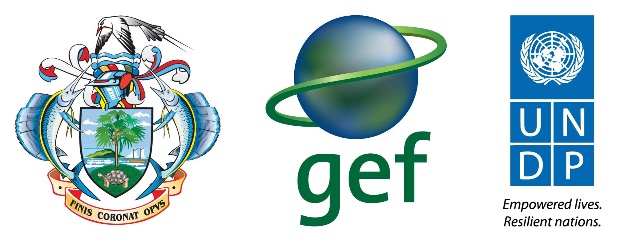 Management Plan for the Praslin National Park2021 – 2025INSERT PHOTOConsultancy ReportBy Elvina Henriette, Rachel Bristol and Bruno SenterreApril 2021Funded by the GOS-GEF-UNDP Protected Area Finance project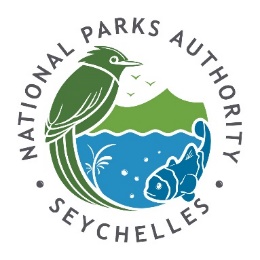 ForwardTo be inserted by CEO SNPATable of contentsAcknowledgementWe would like to thank the GOS-GEF-UNDP Protected Areas Finance Project for financing the production of the Praslin National Park Management Plan. Special thanks go to all the stakeholders particularly those on Praslin for their valuable contributions to the development of this plan. Thanks to the staff of the Seychelles National Park Authority for their guidance and support. The preparation of this Management Plan was undertaken by Dr. Elvina Henriette, Dr. Rachel Bristol and Dr. Bruno Senterre.Executive summaryThe management plan was developed mainly through stakeholder engagement. Stakeholders were consulted through questionnaire surveys to capture their views, values of the park and what they perceived as issues, threats and opportunities. The results from stakeholder engagement were used to formulate the management objectives and strategies. The management plan is structured into five parts. The first section is the ‘Purpose and Scope’ which describes the management plan, its application, its vision, authority responsible for its management and procedures for the development of the plan.Section 2 ‘Introduction’ describes aspects of the national park and its management. It provides an understanding of the system to be managed including natural values, economic values, infrastructure and management organisation. In other words, it answers the following question ‘What have we got?’ It describes the location of the park, its values in terms of the features that attract people to the site, the authority managing the park in terms of its function, organizational and management structure. It also describes conservation and research gaps, types of people using the park (user groups), business opportunities within the park, issues and threats faced by the park.Section 3 ‘Management objectives and strategies’ outlines and provides details of 12 management objectives for effective operation and management of the national park. These objectives, strategies and activities were derived from the stakeholder engagement and they set the direction in terms of ‘where we want to go?’ It lays out the context and sets out the objective in terms of what we want for the park; and provides several activities for implementation of each objective in terms of what we must do for the park. Section 4 details the ‘Performance Measurement System (PMS)’ used to assess the implementation of the management plan. It includes indicators to assess the performance and achievement of each management objective and activity.Section 5 ‘Costed plan of implementation’ provides details of the activities and their costs over the 5-year implementation timeframe of the management plan.Purpose and scope of the management plan This section describes the management plan, its application, its vision, the authority responsible for its management and the procedures for the development of the plan.1.1. Name of the planThis plan is the ‘Management Plan of the Praslin National Park 2021 – 2025’. 1.2. Application of the planThe plan is in accordance with the National Parks (Praslin) (Designation) Order 1979 under the National Parks and Nature Conservancy Act 1969 which describes the area designated as a national park. The area is 800 acres (see map Figure 1) and is represented on a plan deposited in the office of the Director of Surveys and filed as ML/ADN/32.According to the schedule of the above designation order, the Praslin National Park comprises of the three following sections:(i)	An area of 776.8 acres (314.36 ha), surveyed as parcel PR232 and registered in Register A.36 No.2440.(ii)	An area of 17.6 acres (7.14 ha) surveyed as parcel PR4 and registered in Register A34 No.877. This area is completely surrounded by parcel PR232.That area of the Praslin trans-island road passing through parcel PR232, totaling 5.2 acres (2.1 ha) and being Domaine Public.However, land parcels were resurveyed since the designation of the Praslin National Park (PNP) and today it consists of the following:PR6776 totaling 293.24 haPR4 totaling 7.14 haPR1264 totaling 19.5 ha1.3. Intent of the planThe plan is intended to guide the operation and management of the Praslin National Park (PNP) with the aim of protecting and conserving its values, developing sustainable financing activities to support effective park management, providing opportunities for local communities to become engaged in the management of the park, and making use of the area for sustainable forestry, eco-tourism, recreation, education and research. It is to be noted that the world heritage site Vallee de Mai which is located within the boundaries of the PNP is managed by Seychelles Islands Foundation (SIF). This management plan is for the remainder of the park that is managed by SNPA. 1.4. Vision of the Praslin National ParkThe vision of the park is inspired from the vision of the Seychelles National Parks Authority (SNPA) strategic plan which is to ‘Ensure that the Praslin National Park is effectively managed through the sustainable utilisation of natural resources and tourism development, and to promote biodiversity conservation for the social and economic benefit of all’. 1.5. Preparation of the management planA group of local consultants were contracted to produce the management plan. The team was composed by Dr. Elvina Henriette, Dr. Rachel Bristol and Dr. Bruno Senterre. The management plan was produced based on input from stakeholders. Initial meetings and interviews were done with SNPA staff to capture their views issues, concerns and contribution to the management plan. They also provided guidance in terms of the consultation process. Thereafter, consultation was done with the wider stakeholder groups. This consisted of previous members of the SNPA board, Government agencies, Parastatal and NGOs e.g. Department of Environment, Seychelles Fire Rescue Services Agency (SFRSA), Public Utility Corporation (PUC), Seychelles Island Foundation (SIF) and the Terrestrial Restoration Action Society of Seychelles (TRASS), committees like the Ecosystem-based Adaptation (EBA) Watershed Committee, timber and leaf merchants, tour guides, the Praslin Business Association, the Hotel and Tourism Association, water bottling company, residents living in and near the park, members of the local Government (DAs) and of Parliament (MNAs), project partners and researchers and many more. A total of 39 persons were consulted. The maps were produced by Dr. Senterre. A first draft of the plan was prepared and reviewed internally by the team of consultants, SNPA and the team from the GOS-UNDP-GEF Ecosystem-based Adaptation (EBA) project. Feedback from the first round of review were incorporated into a second draft which was circulated to the wider stakeholder group. All comments were then incorporated into the final management plan.1.6. Implementation of the planThe plan will be implemented by the Seychelles National Parks Authority (SNPA) who has responsibility for managing the national park as mandated under Section 4 (1) of the Environment Protection (Seychelles National Parks Authority) Order (SI 30 of 2009). The Chief Executive Officer (CEO) of SNPA, with guidance from the Board of Directors, will be responsible for the implementation of the management plan of Praslin National Park. The Fond Boffay office on Praslin, through the guidance of the head office will be responsible for onsite implementation of the management plan. The Fond Boffay office will report to the CEO. Workplans (weekly/monthly/ annual) will be made to guide on the ground implementation by staff. Annual reports on the implementation of the plan based on the workplans made to guide on the ground implementation by staff as well as annual financial reports and audits will be prepared to assess the effectiveness of the implementation of the plan. 1.7. Review of the planThe plan will be reviewed at the end of each year based on the Performance Measurement System (PMS) detailed in section 4. The PMS lists the activities, targets, indicators to be used to assess performance, timeline and priority for each activity. The review should allow for any adaptive management strategies to be incorporated accordingly. The review of the plan should be completed and submitted to the SNPA’s Board of Directors by the end of January of each year.IntroductionThis section describes aspects of the national park and its management. In other words, it answers the following question ‘What have we got?’ It describes the location of the park, its values in terms of the features that attract people to the site, the biodiversity and conservation values of the park, the authority managing the park in terms of its function, organizational and management structure. It also describes conservation and research gaps, types of people using the park (user groups), business opportunities within the park, issues and threats faced by the park.Location of the Praslin National ParkThe Praslin National Park (800 acres or 325 hectares) is situated in central to south-east Praslin and covers 9% of the island (Figure 1). It lies mainly in the Baie Sainte Anne district, but the south-western side extends into Grand Anse. The park encompasses the world heritage site Vallee de Mai. The main trans-island road crosses through the national park. The park boundary consists of a firebreak which surrounds the entire park to help protect it from forest fires (Figure 2).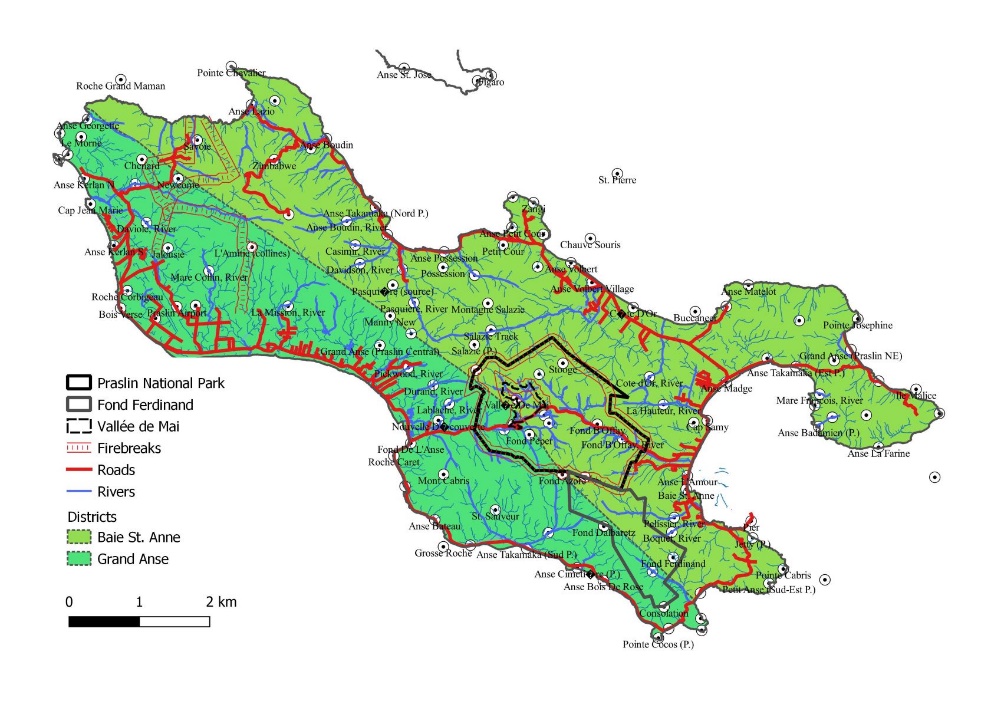 Figure 1: Location of the Praslin National Park. Map produced by Bruno Senterre.Values of the Praslin National ParkThe Praslin National Park has a lot of values but these are not well known and appreciated. Natural valueA variety of features within the landscape form the natural values of the park. The ancient granite rock formations, forests, wetlands (several freshwater marshes and swamps), rivers, the famous waterfall, the water catchments of Fond Boffay and Nouvelle Decouverte (the largest water catchments on Praslin providing potable water to Praslinois, Figure 2) and the ecosystem goods and services provided to humans by the natural environment such as provisioning services in the form of production of food, water and construction materials; supporting services like oxygen production, carbon and nutrient cycling; and regulating services such as control of climate and diseases. The ecosystem of the Praslin National Park is varied and consists of several types of habitats (Figure 3): tropical rain forests, natural rain forests, secondary forest and woodlands, riverine forest/forest in river valleys, open glacis vegetation, dwarf forest on glacis, rocky areas, degraded land with bare ground, shrubland (areas with trees less than 5 m high), freshwater marsh, swamps, rivers and waterfalls. Fond Azore is particularly interesting as it hosts the only part of the relict submontane forest on Praslin which is a refuge for several rare species (a forest type that is more extensive on Mahe and Silhouette). Unfortunately, the firebreak passes right through and fragments this important relict ecosystem. Biodiversity valueThe Praslin National Park has high biodiversity value (Figure 4) and hosts several of the world’s rare species including the Seychelles Black parrot (Coracopsis barklyi), Sooglossid frog (Sooglossus sechellensis), Giant geckos (Ailuronyx trachygaster), the famous Coco-de-Mer (Lodoicea maldivica) and a recently discovered new species of Bwa dou amongst others. According to the Key Biodiversity Area (KBA) studies undertaken since 2013, the park consists of 194 native species including 113 endemic species. 111 are 'KBA species' or species of high conservation value (i.e. a species of special conservation value in Seychelles), IUCN (global threat level), and 'rarity' (in Seychelles)). Much of the park (apart from the Vallee de Mai and the area near the summit of Fond Azore) is underexplored, particularly the ridges of Mt Takamaka and the northern part of the park, and there are probably species that remain to be discovered or taxonomically redescribed. Available data show that the Vallee de Mai and the south of the national park have high numbers of species of high conservation value that are rare in Seychelles and/or classified as threatened on the IUCN Red List d (Figure 4). In addition, there are rare and threatened ecosystems through much of the park. Threatened ecosystems have been defined according to IUCN Red List standards: Critically Endangered (CR), Endangered (EN) or Vulnerable (VU). In addition to their threat level, their state of development or degradation is also mapped ("natural", semi-natural" and "secondary"), which allows visualizing potential sites for rehabilitation of those threatened ecosystems.The most important ecosystem-type are mainly natural (in the sense that the area is thought to have never been cleared, cut or burnt, or intensively planted with species not occurring naturally in those places or places with very little human disturbance) and these are located within the Vallee de Mai and the southern side of the park in the Fond Azore area. The Fond Pepper area is also an important zone with semi-natural and natural forests such as the Palmist (Deckenia nobilis) forests on the dry, rocky areas. There is a need to obtain more data on the ecosystems and the plant and animal species of the park to know more precisely the spatial patterns of those biodiversity values.Cultural valueThe park certainly has a human history and it is culturally important particularly in the Art arena as an inspiration for artists, and a sense of pride for Seychellois. Information on the cultural value for the people needs to be further researched.Economic value and sustainable resource usePerhaps one of the most important values in terms of sustaining the future operation of SNPA and generating benefits for the surrounding communities from the biodiversity and natural values. The economic value is particularly apparent in the tourism department where Praslin businesses, hotels, tour guides, taxi drivers and the Seychelles Island Foundation managing the Vallee de Mai generate significant revenues. In addition, forestry products such as timber, palm leaves, Coco-de-mer nuts are highly valued and provide a source of income to the users. Forestry species that are currently being exploited are timber species like Mahogany (Khaya senegalensis, Swietenia macrophylla and S. mahagoni), Santol (Sandoricum koetjape), Kalis dipap (Tabebuia pallida), Albizya (Falcataria moluccana), Tek (Tectona grandis), Bwa zonn (Alstonia macrophylla), Bwa nwanr (Albizia lebbeck), Jackfruit (Artocarpus heterophyllus), Lila (Melia dubia), and native species such as Takamaka (Calophyllum inophyllum) and Bodanmyen (Terminalia catappa). Other species are used for their leaves and branches like Lantanyen fey (Phoenicophorium borsigianum), Raffia (Raphia farinifera) and Vakwa (Pandanus utilis) and the Coco-de-mer (Lodoicea maldivica) for its nuts and leaves. The assets and or values of the park are important in supporting economic activities and local livelihood. Educational valueThe Praslin National Park provides the perfect outdoor school for education and awareness. It is currently being used by schools as a tool for exploration and understanding the natural world. There is a lot of scope to strengthen the use of the park for education and awareness.Scientific (research) valueConsidering the biodiversity importance of the park and the fact that it is underexplored, there is a lot of opportunities for research and exploration. Most research has been undertaken in the Vallee de Mai which is greatly visited by researchers, but a lot of research remains to be done in the rest of the park (see section 2.5 below).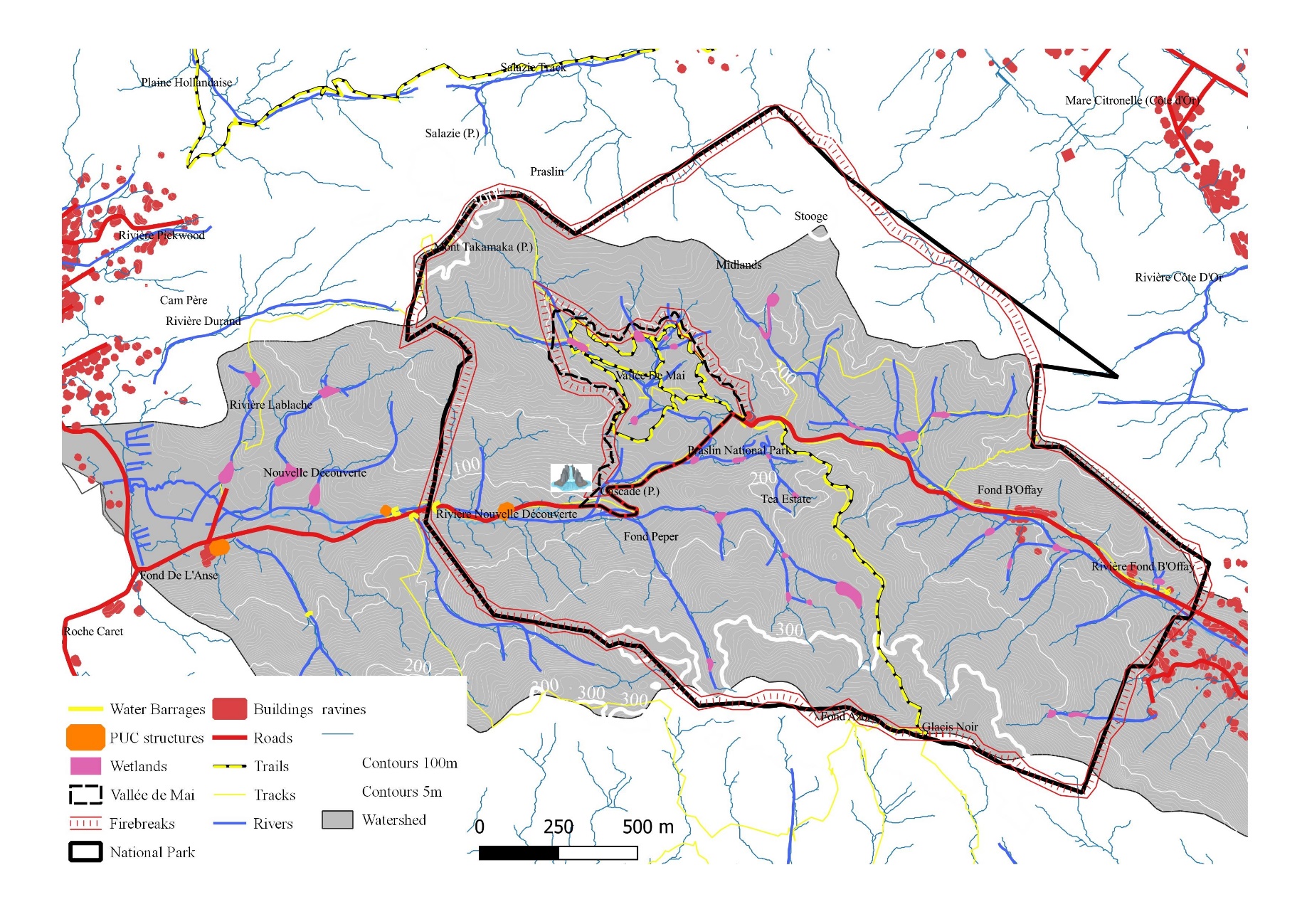 Figure 2: Natural features of the Praslin National Park (water catchments in grey, river network in blue, waterfall and wetlands in pink). The main trail of Glacis Noir and the circular trails of the Vallee de Mai are in yellow-black. Map produced by Bruno Senterre. 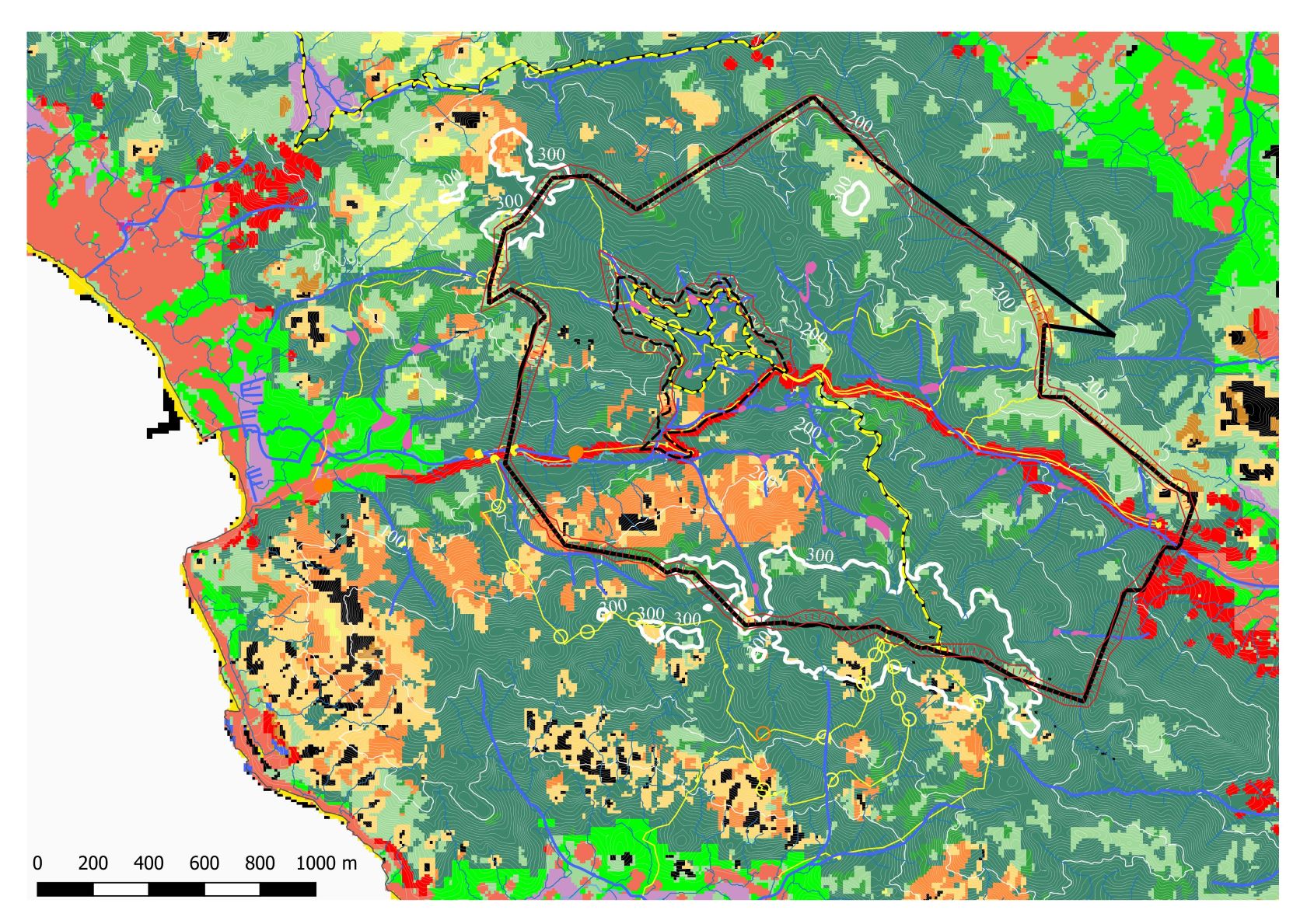 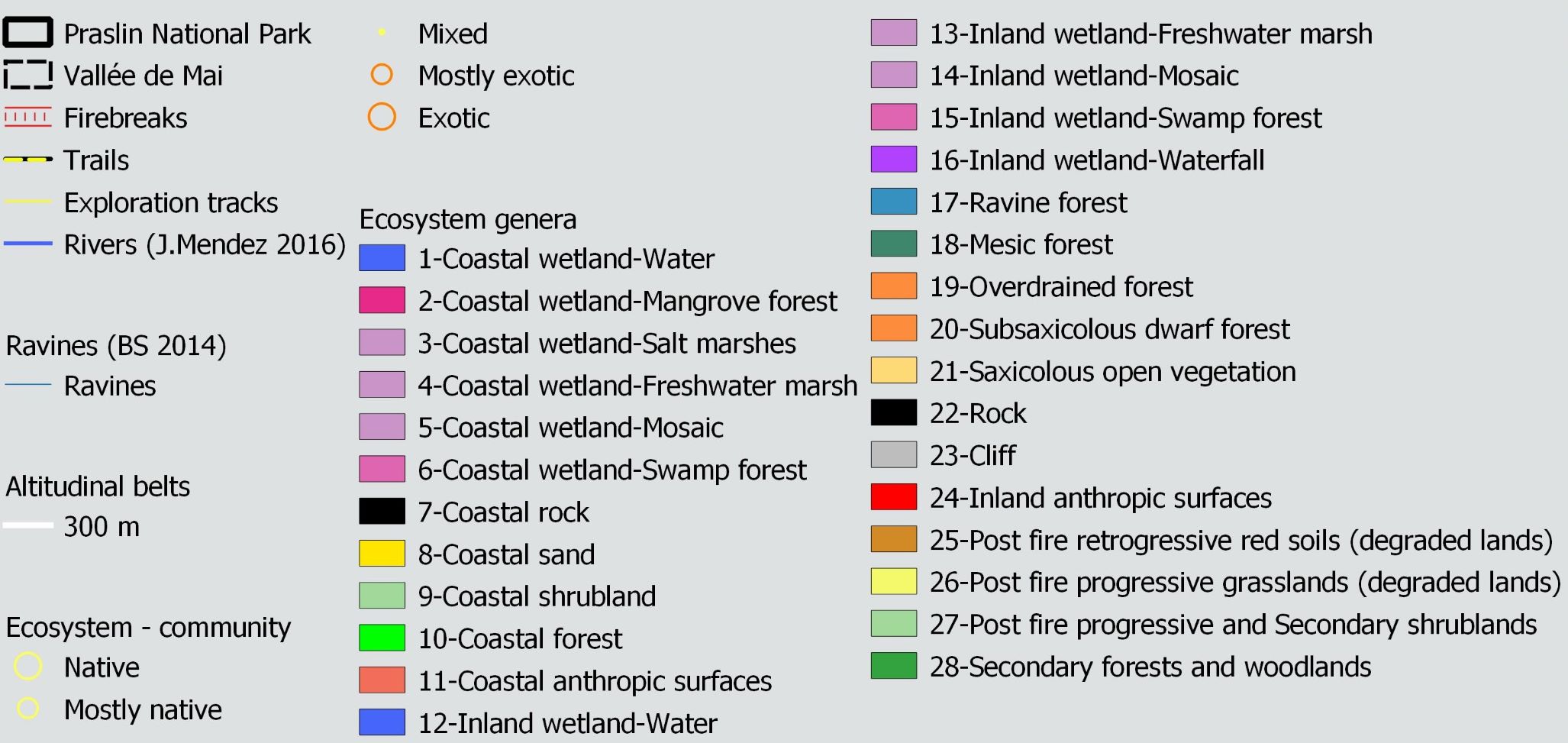 Figure 3: Habitat-types (ecosystems) of the Praslin National Park. Map produced by Bruno Senterre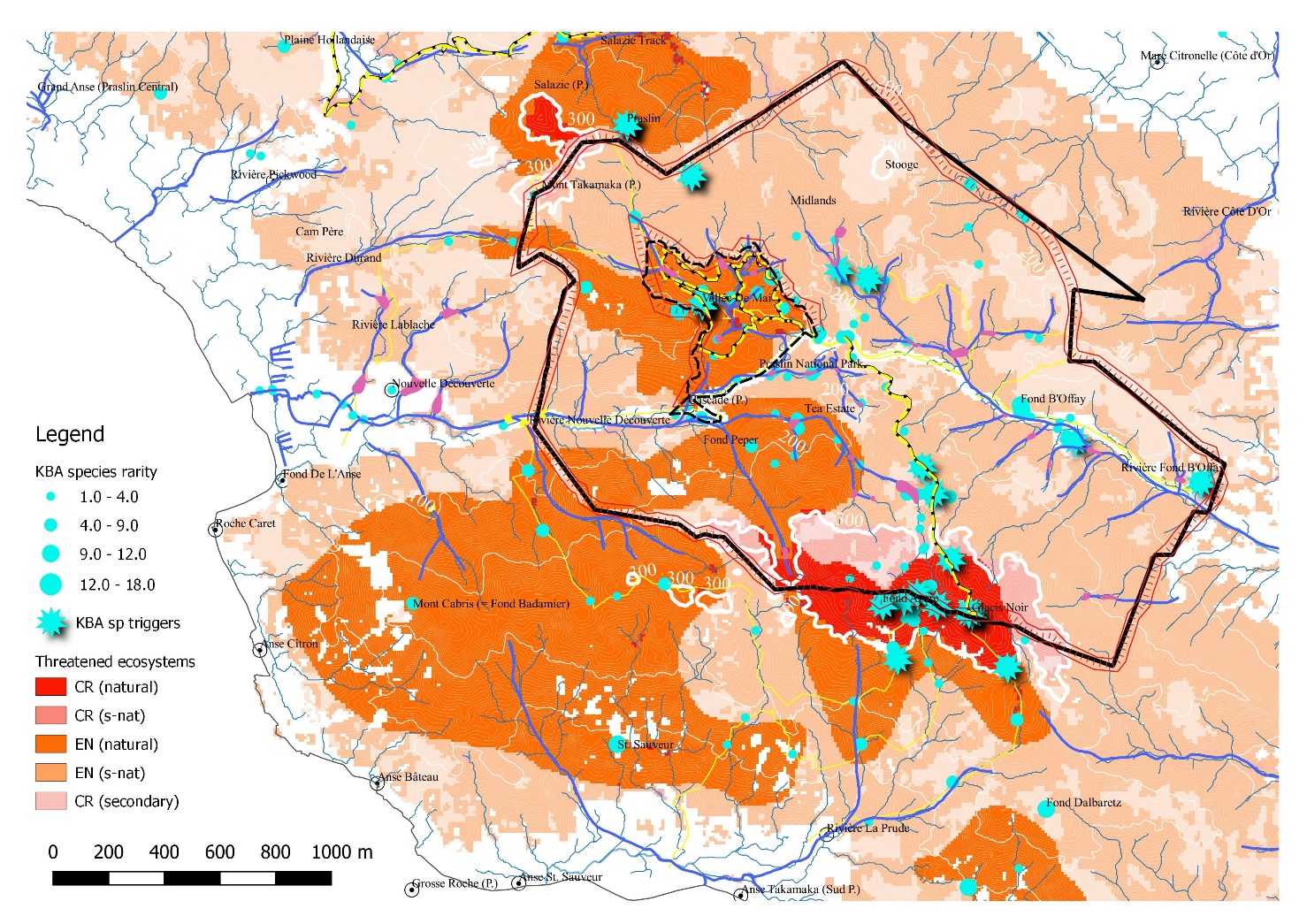 Figure 4: Important ecosystems and species of special conservation value. Key Biodiversity Area species (KBA) are species that have high conservation value (i.e. a species of special conservation value in Seychelles), IUCN (global threat level), and 'rarity' (in Seychelles)). The Species Conservation Value is based on a combination of the following attributes: endemic/native/exotic (endemic species receiving the highest score and exotic species scoring '0'). 'KBA species rarity' integrates national threat levels (mostly defined based on geographic distribution) by combining the status of 'KBA species', which is defined by an IUCN threat level assessment at the national scale, and a quantitative index of rarity based on Area Of Occurrence and range-size rarity. Thus, the highest score is for endemic (2) * kba (1) * globally CR (3) * rarity score 'R' (3) = 18. Hence, the higher the score, the higher is the presence of rare species. The threatened ecosystems are classified as Critical (CR) and Endangered (EN) according to IUCN Red List standards, and consist of secondary, semi-natural and natural forests. Map produced by Bruno Senterre.Management and organisational infrastructure of the parkThe protected areas that are under the mandate of SNPA are managed by the Forestry and National Parks section. The main functions of the Forestry and National Parks is listed below.Table 1: The main functions of the Forestry and National ParksThe Forestry and National Parks office at Fond Boffay, Praslin contains a National Park Unit with 3 staff and 1 vacant post, a Forestry Unit with 12 staff, and 3 support staff totaling 18 staff on Praslin (Table 2). Table 2: Human resource for the management of the Praslin National ParkThe office is located within the national park at Fond Boffay. In addition to the office there are 5 stores (chemical, Coco-de-mer, fire equipment, maintenance equipment, general store for other equipment) and a Covid-room. There is 1 small office at New Combe field station including a small store. There is one nursery at Fond Boffay (12.3 m by 5.8 m) with capacity to produce 10,000 plants annually. For the moment the nursery is sufficient for SNPA but there is a need to maintain the infrastructure. The nursery is used mainly to produce commercial species to replant in the plantations. There is also a small nursery ca. 20 m2 at New Combe forestry station at Mont Plaisir (outside of the national park and used mainly for production of native species for rehabilitation purposes). In terms of transport, there is 1 bus and 1 truck but there is a need to purchase another truck. The staff are equipped with some of the necessary equipment to undertake current duties but they have also identified some other essential equipment that are necessary to have for the effective management of the park and especially in the case of a forest fire (Annex 2). Regular inventory is done to keep track of the number and state of equipment and office furniture needed for the management of the park.Stakeholders, user groups and types of activitiesThe main stakeholders are also the main user groups of the national park (Table 3). Not all stakeholders directly use the resources of the park but the ones that rely on the national park, use mainly the natural aspects and biodiversity as part of tourism (tour guiding, nature trails etc), water extraction for potable water by PUC, SIF and the Nouvelle Decouverte water bottling company as well as residents living in and near the park, water extraction for agricultural use by the Seychelles Agricultural Agency (SAA) and farmers, timber and leaf merchants are using commercial trees and palm leaves respectively. Few people use it for fitness and relaxation. SIF and the schools use it for education purposes. However, most of these uses were happening in the Vallee de Mai except for harvesting of forest resources and water extraction. The use of resources contributes partially or entirely to users’ income.Table 3: The main user groups and types of activities within the Praslin National ParkConservation efforts, research and knowledge gapsCurrently, there is no research unit on Praslin and no research is being undertaken by SNPA. But SNPA undertakes joint activities with SIF such as the control of the Yellow crazy ant and they also assist visiting scientists/researchers. SNPA also shares information on poaching with SIF. Most of the research and monitoring being undertaken in the national park is by SIF.SIF undertakes the following:Phenology monitoring of food species for black parrotsCoco-de-mer regeneration schemeBlack parrot breeding programe and population monitoring including sightingsInvasive species project (tenrecs, rats, yellow crazy ants, invasive plants)Skink and crab monitoring in relation to the impact of Yellow crazy antsSooglossis frog monitoring using sound metersAnalysis of Education and Awareness effectiveness in terms of the number of people that are impacted by SIF sensitization programmes Tourism monitoringHerpetofauna (reptile) monitoring and researchCoco-de-mer genetic researchConsidering, the great value of the national park there is a need for SNPA to have a research unit or at least a research staff based on Praslin but managed by the Research Officer on Mahe, to conduct research and monitoring activities perhaps alongside SIF and other relevant organisations (see management objectives in section 3).There are currently huge gaps in research. Some taxonomic work is needed on the flora of Praslin, which has been neglected in the past. In terms of flora, experts at the National Herbarium have suggested the need for a taxonomic revision of Bwa koulev (Psychotria dupontiae) which might be a distinct species from the ones on Mahe and Silhouette. Other plant species that might be worth looking into include Lafisel mov (Seychellaria), Arouroute de l’Inde (Protarum sechellarum), Bwa kato (Brexia microcarpa), an unidentified Cynorkis (orchid) at Fond Azore and the genus Antrophyum (fern). The national park (apart from the Vallee de Mai) remains underexplored particularly the areas around Mt Takamaka and the northern slopes of the park. There is a need for exploration trips by a multidisciplinary team focusing on plants, reptiles, fungus, lichens, invertebrates (most importantly dry zone species). Outside of the Vallee de Mai, there are virtually no data on invasive species distribution within the park and even on the entire Praslin Island. Ecosystem ground data are totally lacking and more data is needed on the distribution of ecosystems especially 'native dominated' stands. Considering that clearly some threatened ecosystems are important triggers to the status of the Praslin National Park as a "global KBA", there is a need to improve the mapping of those ecosystems and to monitor their extent and biotic integrity in the long term. The wetlands also need to be looked at more carefully (31 upland wetlands were recently discovered and mapped during the GOS-UNDP-GEF project) and search for rare native species or species presumed to be extinct e.g. potamogeton, an aquatic plant. Previously, data were limited by the lack of appropriate tools. But during the past few years there has been some interesting developments in data collection tools particularly using powerful phone applications for biodiversity inventories and data collection on the characteristics of ecosystems. Business opportunities by local communitiesStakeholders contributed various opportunities for business within the park which will not only provide benefits to the private sector and the local communities but which will self-finance the management of the park:Sustainable forestry. Sustainable forestry is currently being practiced in the national park but there is more scope to make it more effective and profitable. Currently there are no zoning in the park but one should be developed which would include a ‘sustainable resource use zone’ where SNPA and the communities could be more involved in forestry activities. Types of activities and products include commercial trees that are already being harvested like mentioned above (section 2.2.4). Other species can also be exploited such as Cinnamon (Cinnamomum verum, where they exist), Bamboo (Bambusa spp.) and fruit trees. Native species that formed the native forests of the national park and that can be (and were in the past) used for forestry include Bwa-d-nat (Mimusops sechellarum), Bwa gayak (Intsia bijuga), Bwa mon per (Planchonella obovata), Lagati (Adenanthera pavonina), Kapisen (Northea seychellana), Bwa-d-tab (Heritiera littoralis) and Takamaka.There will be a need for identification of sites for replanting including zoning e.g. a zone for each type of product or mix plantations, conduct replanting, manage the plantation, harvest and replant immediately. One promising industry is bamboo-based forestry (B. Senterre, personal communication). Institutions and individuals partnering in this could form a small cooperative. A productive system of a few tens of hectares of mixed bamboo forests could be the source of much more secondary benefits such as:construction materials even for durable luxury buildings like it is being done in Bali, Indonesialocal furniture like cabinets, sofa making etc like it is being done in South-east Asia (this will reduce on importation of low quality but highly priced commodities and reduce the carbon footprint)alternative material for Fish Aggregating Devices where there is a huge need for this in Seychelles, far more than can be supplied by existing bamboo stands compost making in the understory of bamboo forests which can be used in agriculture and restoration planting - more productive without need for fertilizers and pesticidesclimate change mitigation and related access to international funding. The Seychelles are small island states and climate change is a real threat. Research in the last decade has shown that bamboo can fix 15.5 t ha yr of carbon, i.e. 50% more carbon than the fastest growing tree species.and especially a kind of forestry that is compatible with human resources and material available in Seychelles for timber extraction. No heavy material is needed for bamboo extraction (avoiding soil compaction issues and invasive species threats associated with timber felling and extraction). Bamboo can be exploited without ever needing to open the canopy.Nature trails and tour guiding. Currently there is only one official nature trail, Glacis Noir, maintained by SNPA. Respondents felt that the Glacis Noir trail should be better maintained. The poor maintenance of the access path and drains leads to significant erosion of the trail and to a major landslide in 2014. The paths should be made safer and rails should be placed in those steep slippery areas, and the kiosk at the view point could be upgradedOther trails should be opened to provide users with more choices. SNPA currently have a network of paths that provide access to the fire-breaks and some of these could be turned into trails. Signage and information boards should be placed on the trail to draw users’ attention to important features on the trail. SNPA already has plans to raise the standard of Glacis Noir trail by improving the path, kiosk, put benches, a ticket office and possibly a toilet and rehabilitate the Glacis Noir marsh etc. One stakeholder felt that catering services could be provided through a small low key local catering facility (small restaurant) offering refreshments like local juices and local food. This initiative could be operated by a local operator with products bought from local farmers and residents.Some of the least biodiversity sensitive landscapes of the National Park could also be used to develop cycling trails, which could also bring along a series of secondary opportunities (e.g. renting bicycles). Merchandising nature.There are opportunities to merchandise nature through creation of artisanal products and souvenirs which can be sold to clients. In addition, this will be an avenue to promote the park and its assets. Products like t-shirts, hats, caps, bags, slippers, pareo, key-rings, videos, artwork, books, Coco-de-Mer etc could be produced. Different assets of the park e.g. its biodiversity and landscapes (animals, plants, rivers, waterfalls, wetlands, forests, mountains etc), could be used on these merchandise. It is important to identify the different assets that can be sold and sell them. If the bamboo-based forestry idea is considered seriously, there are also possibilities for development of training modules for locals and tourists, e.g. on building artisanal handicrafts or basic techniques. This is also a sector of activities that flourishing in countries having developed their bamboo industry such as Costa Rica (for tourism market from the USA mostly) and places such as Bali in South-East Asia.One respondent proposed that the Coco-de-mer should be sold from Praslin only and make people travel to Praslin to buy. This initiative would give Praslin a more unique appearance thus increasing the clientele to Praslin which would benefit a whole range of partners/operators (travel agents, ferries, boat, Seypec, taxi, traders etc – all entities in the chain benefit). Biodegradable rubbish/litter bags.Littering was identified as one of the major issues of the park. One business idea proposed was the selling of a biodegradable rubbish/litter bags (with SNPA logo on them) that will be obligatory for users on nature trails to buy. This will be a way to make a profit on littering and hence convert the problem into a benefit.Levy on the commercial use of water resources.Some respondents particularly SNPA staff felt that a levy should be placed on commercial water extraction. SNPA is protecting the park and all of its resources including water, which benefits users who in turn should contribute financially to this protection.Marketing of productsThe national park is in itself a product that hotels and other business can use to attract clients to their establishment, premisses or the island. For instance, some operators already use the presence of the Vallee de Mai, Fond Ferdinand and Curieuse to attract clients and keep them on Praslin. Hence clients can increase their length of stay and spend more thus benefiting different sectors.Use of biomass to generate energyThere may be potential to explore biofuel especially from invasive plant species. The use of biomass to generate energy may reduce energy consumption from PUC and hence reduce operational cost of SNPA. This option will have to be further researched based on similar examples from other countries like Japan.Issues and threatsThe main issues identified by the stakeholders during the preparation of the management plan are as follows:Undervaluing the park by the community at different levels – national and community level. People do not sufficiently value the park and hence may not find the need for them to contribute actively to its protectionPoor management – Managers lack the skills and resources to manage the park effectively resulting in inadequate management. Sustainable use of resources needs to be strengthened. Too much emphasis on cleaning and maintenance and not enough efforts on developing other aspects of the park like sustainable forestry, patrolling and law enforcement, monitoring and research.A lack of law enforcement in addition to patrolling are also threatsPoaching of Coco-de-merDamages / vandalism done to Coco-de-mer and other plants when poaching (immature nuts left on the ground, stems are cut for ‘golet’ to access nuts etc)Wildlife trafficking e.g. giant gecko, chameleonIllegal felling of commercial treesInvasive alien species (IAS)Forest fires. Cigarette ends pose a major threat. Uncontrolled access can also lead to firesLack of research and monitoring that feeds into and guides management actionsPotential pollution of water resources and the general environment through human activities on trails and the main roadClimate change and its impact onto biodiversityImpact on nature from large visitor groups during cruise ship season. But there are also impacts caused by smaller groups or individuals who are unsupervisedUnqualified tour guides who do not pass the appropriate information to clients.Lack of dissemination of updated information to stakeholders particularly tour guides.There were also some solutions that were proposed by stakeholders and these are integrated into the management objectives of section 3. Praslin National Park Management Objectives and Strategies Section 3 outlines and provide details of eight management objectives and related strategies/activities to address the issues identified in the stakeholder consultations for effective operation and management of the national park. This section sets the objectives in terms of what we want for the park; and provides several activities for implementation of each objective in terms of what we must do for the park. The management objectives are detailed below.3.1.	Protected areas legislation and policyThe Praslin National Park was declared under the National Parks and Nature Conservancy Act 1969. No regulations were created to regulate the management of the park. In 2013, the Seychelles Protected Area policy was proposed for the development of a new protected areas legislation to replace legislations and regulations pertaining to management of protected areas. This will be the ‘Nature Reserves and Conservancy Bill’ which will include five new protected area categories and which will allow zoning through regulations.Management objectiveEstablish relevant legal framework to support management of the park.StrategiesTo ensure that the protected area is designated as a ‘National Park’ under the new ‘Nature Reserves and Conservancy Bill’. The strategy will be executed through the following activities:Staff to review the bill, provide comments and ensure that pertinent aspects are included into the final bill,Prepare regulations for the park such as zonation scheme for the park (see ii.b. below) and new regulation for law enforcement with higher penalties.To propose and implement a zoning scheme for the national park, which will include the following zones – conservation, sustainable resource use, rehabilitation, tourism and recreation, and a buffer zone which can be a 'soft' forestry production area. The zoning can be developed either as a regulation under the law or as a policy within SNPA:Develop terms of reference, identify and contract a consultant to undertake the zoning of the park, Consultant to produce a report with the zoning scheme and maps.Financial managementThere is a lack of financial resources to fund the operation and management of the national park. There are however, opportunities for sustainable self-financing of the park. Conservation and sustainable use programmes should bring short to long-term revenue which can fund the operation and management of the park as well as provide financial benefits to communities which are engaged in community-based management of the national park. Activities such as creation of new trails, trail enhancement, tour guiding, merchandising nature and forestry could be explored for revenue generation. Forestry is addressed in section 3.5.Management objectiveEstablish relevant financial framework to support management of the park.StrategiesTo develop and implement a nature-based tourism plan to generate revenue for the park and to provide visitors with access and a diversity of experience through high quality and unique environmental assets. This may include activities like merchandising biodiversity of the park, nature trail enhancement and creation of new ones and a marketing plan:Develop terms of reference, identify and contract a consultant to undertake a nature-based tourism plan,Consultant to produce a report including a nature-based tourism plan,Consultant to prepare a list of services/activities/products available to visitors in the PNP and integrate it into the nature-based tourism plan,Consultant to develop a marketing plan to market/promote nature-based tourism. This can be integrated into the nature-based tourism plan,SNPA to start implementation of the nature-based tourism plan,Work with the Seychelles Tourism Board (STB), Destination Management Companies (DMCs) and other businesses to advertise the park,Produce or contribute to promotional materials like those commissioned by STB,Introduce visitor fees for the Glacis Noir trail (after the trail has been enhanced as per section 3.4),As part of the nature-based tourism plan work with businesses to produce merchandise that promote nature (souvenirs, crafts, paintings, t-shirts etc),As part of the nature-based tourism plan open up new trails for hiking, cycling, fitness etc,As part of the nature-based tourism plan collect revenues for the management of the PNP.To apply for external funding grants which are invested into management plan priorities:Search for external donors to fund projects as part of the management of the park,Prepare project proposals in line with management priorities,Implement donor funded projects as per the management plan priorities.To explore ways that commercial water extraction can financially contribute to the protection of water catchments. This should not apply to non-commercial public use of water as there is already an environmental charge on water bills:Undertake discussions with businesses on financial contributions from commercial water extractions,Collect financial contributions from commercial water extraction.Human resource management and capacity buildingThe current human resource level is inadequate for effective management of the park. There is a strong need to strengthen leadership and management, in addition to reviewing SNPA management and staff requirements, financial packages (the latter was identified as a barrier to attracting and retaining good staff in the SNPA strategic plan). There is also a need to recruit qualified, skilled staff with higher level of education such as in BSc, MSc or even in PhD in biology, ecology, forestry, environmental management or relevant fields. Most importantly, tracking of implementation of tasks and monitoring of performance indicators are vital to evaluate the overall performance of the management plan and leadership. SNPA already has a tool ‘General output index’ with defined benchmark which keep track of staff performance followed by a feedback report to staff on their monthly performance but this needs to be done at all staff levels.Management objectiveEstablish relevant human and infrastructure resource frameworks to support management of the park.StrategiesTo review staffing levels and requirements for effective and efficient management of the park. Staffing should take into account the right level of academic qualifications and field experience. The following will be undertaken:The Human Resource department with the assistance of an external evaluator to review management structure and staffing (level of education/experience, staffing requirements and financial packages),To train, build capacity and develop competencies of staff in various core areas. This will be done through the following activities:The Human Resource department to undertake a staff training needs assessment and prioritize training needs,The Human Resource department to prepare an annual training programme,Organise joint training sessions with other similar organisations.To implement planning tools for effective and efficient daily management of the park. This will be undertaken by the Human Resource department with the assistance of an external consultant to introduce planning tools such as workplans to track and quantify implementation of tasks, to monitor performance indicators and to communicate these in a transparent manner in real time i.e. monthly or at least annually. Establish clear and concise annual workplans which are translated into quarterly, monthly and weekly workplans,Review workplans every quarter to ensure achievements of all outputsDevelop and implement an overall leadership index of performance to assess senior staff (CEO and Directors) performance in delivery of tasks,Develop and implement an overall staff output index of performance to assess staff performance in delivery of tasks,With the assistance of external trainers provide trainings to staff for the use of planning and management tools like Asana and Instaghantt to better plan daily work duties and to report on performance indicators.To establish joint work programmes with other organisations particularly where staff or skills are limited:Establish partnerships with other organisations, plan and undertake joint work programmes.Infrastructure managementThe Fond Boffay office located within the national park has 5 stores, 2 nurseries (1 at New Combe) and transport for the operation of the park (see section 2.3 fore more details). There is a need to improve the infrastructure especially the nursery. The Fond Boffay nursery according to long services employees were built in the 1980’s and later in 1997- 1999 it was enhanced into a steel structure and equipped. The nursery can accommodate a total of 10,000 plants and it is adequate for the current needs of SNPA but it needs to be renovated. The nursery floor including the entrance needs to be levelled and plastic laid down to control weeds and pests. The tables need to be completely redone and a new irrigation system to be set up. The shed where mixing of soil and the filling of polybags are undertaken is also in need of reparation. There are leaks in the roof and the layout of the shed needs to be improved. The storage area for soil and humus needs to be redone. The fencing around the boundary of the nursery needs to be completely replaced because it is old, broken, the poles are rusted and half of the boundary fence is gone. The nursery boundary door has holes in it and needs to be replaced with new fence. Materials and cost for the work has already been identified and funding is needed for the work. In addition, equipment for forest fire fighting needs to be replaced in case there is a fire. The infrastructure on Glacis Noir trail needs to be improved. The path and drains are in poor conditions in certain areas leading to risks of landslides and contamination of water resources. Railings need to be erected on steep slippery slopes and the kiosk at the viewpoint is in need of renovation. Moreover, there is a need to place signboards, information boards, benches and bins on the trail to improve visitor experience.Management objectiveEstablish relevant infrastructure framework to support management of the park.StrategiesTo maintain nursery facilities to support management activities of the PNP. This will include new boundary fence and door, new nursery tables, irrigation system, levelling the floor and entrance prior to installing weed control plastic cover on the floor, repair of the shed and the soil storage area.To purchase equipment needed as per the itemised list of equipment and items (Annex 2) for staff to implement their tasks. This will include a maintenance and replacement plan for essential equipment.To purchase a truck to support operations of the parkTo enhance facilities on Glacis Noir trail to enhance visitors experience through the following activities:Repair and maintain Glacis Noir trail and drainage system,Install railings on steep slippery slopes on the trail,Repair viewpoint kiosk at the end of the Glacis Noir trail,Install benches along the trail and the Glacis Noir wetland,Install information boards on interesting aspects of the park, and signage and plant plaquesTo reduce the amount of litter observed in the park:Prepare and install “No littering” signs at the starting point of trails and key areas along the main road within the park,Install litter bins at the start of trails,Introduce the sale of biodegradable rubbish/litter bags to visitors on the trail. SNPA logo can be placed on the bag.Sustainable forestry resource useThe sustainable exploitation of forest resources is the main activity generating revenue for the PNP (see section 2.6.1). Forestry species that are currently being exploited are timber species like Mahogany, Santol, Kalis dipap, Albizya, Tek), Bwa zonn, Bwa nwanr, Jackfruit, Lila and native species such as Takamaka and Bodanmyen. Other species are used for their leaves and branches like Lantanyen fey, Raffia and Vakwa and the Coco-de-mer for its nuts and leaves. There are however issues with the management of forestry whereby stocks that are harvested are not immediately replanted. Native species like palms quickly grows in the harvested patches limiting the space for replanting with commercial timber species. Secondly, historical plantations assessed during the time of Henry (1976) and current plantations are not mapped and properly documented in terms of their location, tree species, stock size/volume and age, tree diameter and average height and general health. Such maps are considered as prime requirements for future management. The maps created by Henry (1976) are the best data available and the described stocks are probably still there in most cases. Hence, a detailed re-evaluation of the stock described by Henry (1976) should be done and then combined with the currently managed forestry data with exhaustive and detailed GIS data. This will require digitizing Henry' maps first; then taking them in the field using Smartphone GIS tools. Re-evaluation should be done following forestry methods such as those used in Henry' time. Thirdly, there is a need to explore other species that can be commercially exploited such as bamboo for a bamboo-based forestry. A cost and benefit analysis will have to be done to assess the viability of the venture. There is also potential in the sales of native and medicinal plants and more emphasis needs to be placed on this activity.Management objectiveTo ensure long-term harvest levels, forest productivity and conservation of forest resources to generate revenue to support the management of the park and for the benefit of local communities.StrategiesTo re-evaluate forestry plantations and conduct a comprehensive survey of all plantations (old & current ones) in terms of their location, tree species, stock size/volume and age, tree diameter and average height and general health. A consultant will have to be contracted to re-evaluate forestry plantations and conduct a comprehensive survey of all plantations. This will include the digitization of old forestry plantations map produced by Henry (1976) for use in re-evaluating the stocks and the mapping of the extent of all forestry plantations using forestry methods such as those used in Henry' time. To explore the use of current and other commercial forestry products including native species that were used in the past and species that were traditionally exploited. This will include a cost and benefit analysis of new forestry ventures like bamboo-based forestry.To effectively manage forestry plantations for revenue generation for the PNP and for the benefit of local communities. Activities under this strategy will include:Timber thinning, weeding and other stock management/improvement practices,Preparation of sites to be re-planted after each harvest, Production of seedlings for regeneration/reforestation i.e. to replace harvested stocksRe-survey all forestry plantations every 5 years.To generate revenue from sustainable forest resource use through,Harvesting stocks as and when necessary and,Production of native seedlings including medicinal plants for sale to the publicEducation, Outreach and VisibilityPoor visibility, undervaluing of the park by the community at different levels i.e. national and community level and the continuous need for education and awareness were identified as major threats to the management of the national park. There are opportunities to create visibility of the park by promoting it through various means like the media, social media, online platforms, schools etc. Dissemination of information about the park and its assets to the public e.g. information from research are also of great importance in raising awareness, educating users and in creating visibility. This management plan provides the direction and guidance for the development and implementation of actions that will enhance education, outreach and visibility of the park.Management objectiveDevelop and implement an education, outreach and visibility programme to enhance staff, visitors and the general public understanding of the values of the park by the use of up-to-date and accurate information.StrategiesTo establish a long-term education, outreach and visibility programme for the PNP. A number of activities are needed to achieve this strategy:Recruit a qualified Education and Outreach Officer,The Education and Outreach Officer to develop and implement an education, outreach and visibility programme for staff to raise awareness and understanding of values of the national park, the purpose of the management zones, legislations and regulations and of the management plan,The Education and Outreach Officer to develop and implement an education, outreach and visibility programme for visitors to raise awareness and understanding of values of the national park and code of conduct within the park,The Education and Outreach Officer to develop and implement an education, outreach and visibility programme incorporating community events for the wider community including children to raise awareness and understanding of values of the national park,The Education and Outreach Officer to submit project proposals on education and outreach for external funding to support all education and outreach programmes.To enhance visibility and promote the values, uses and importance of the national park through various media (website, social media, articles etc) and organisations like the Seychelles Tourism Board (STB) and Destination Management Companies (DMCs). This will include activities like:The Education and Outreach Officer to produce materials (leaflets, videos, articles) for SNPA website, Facebook page, local media and general public on the values, uses and importance of the national park and code of conduct to adopt within the PNP,The Education and Outreach Officer to promote the park through organisations like the Seychelles Tourism Board (STB) and Destination Management Companies (DMCs),Produce information boards to demarcate the park,Produce signboards for guidance within the park.To assess the effectiveness of the education, awareness and outreach programmeThe Education and Outreach Officer to conduct a survey every two years of school children and the general public to assess the effectiveness of the education, awareness and outreach programmes.Community-based Engagement in protected area managementStewardship towards the environment and a sense of ownership were identified as major threats to the management of the park. If the people do not sufficiently value the park, if they are not involved in the activities of the park and they are not aware of the ways the park may contribute to their livelihoods, well-being and community development, they may not find the need for them to contribute actively to its protection and management. Therefore, there is the opportunity for integration of communities into the management and activities of the park which can have benefits to them either monetary or otherwise. Activities can include clearing and maintenance of the firebreaks, patrolling the park, setting up new trails, controlling invasive species, plant production and replanting. Community can also propose actions / activities to be involved in. If the park is highly valued, then the people will perceive it as a gold mine and invest more in its protection and management. Considering the potential for different zoning of the national park and the future zonation that will be done, the communities could be more involved in the ‘sustainable resource use zone’ in forestry activities. Management objectiveProvide and facilitate opportunities for all levels of the community to actively engage in the protection and management of the park.StrategiesTo develop and implement a community engagement plan based on SNPA communication strategy that will provide opportunities for civil society groups, research institutes, universities, local businesses and other interested community members to participate in management activities of the park. This will include the following activities:The Education and Outreach Officer to develop and implement a community engagement plan based on SNPA communication strategy that will provide opportunities for civil society groups, research institutes, universities, local businesses and other interested community members to participate in management activities of the park.The Education and Outreach Officer to prepare and submit project proposals for external funding for community engagement in national park management in line with the community engagement planThe CEO to explore co-management opportunities with interested civil society groups and local businesses.Generate and collect revenue from co-management ventures.Knowledge creation, Research and MonitoringThe National Park Authority does not currently have a research and monitoring program for the Praslin National Park. There is a lack of knowledge to inform management decisions but also a lack of information which can be disseminated to the wider audience. There is a need to collect and manage information on the natural assets of the park e.g. critical species, location of hotspots of biodiversity, habitat-types, wetlands, landforms and other aspects like cultural and historical to support planning and decision-making. For instance, the ridges and slopes near Mt. Takamaka and north of the northern limit of the national park as well as the 31 wetlands mapped under the GOS-UNDP-GEF EbA project are poorly known and underexplored. They hence constitute important gaps of exploration. Hence, basic data collection is needed and the information needs to be regularly updated through continuous research and monitoring.R2R project is working with SNPA to get a proper data management system/database developed and functioning. All SNPA research and monitoring data (from internal and external researchers ) should be safely stored and managed in DatabaseManagement objectiveConduct and promote research and monitoring that enhances knowledge and guide the management of the park.StrategiesTo set up a Research and Monitoring Unit on Praslin or recruit a Research Officer by 2022To conduct inventories of species and ecosystem-types during 2022-2024. This will be executed as follows:With the assistance of other organisations or external consultants/researchers, conduct inventories of plants, amphibians, reptiles, fish, invertebrates, fungus, lichens and ecosystem-types during,With the assistance of external consultants/researchers, explore and document the ridges and slopes near Mt. Takamaka and north of the northern limit of the national park,With the assistance of external consultants/researchers, undertake detailed biological survey of all 31 wetlands (Fond Boffay & Nouvelle Decouverte rivers, marshes and swamps) of the national park,With the assistance of external consultants/researchers, develop and implement long-term freshwater monitoring to detect changes in species composition and abundance,SNPA staff to conduct an exercise to record GPS locations of Coco-de-mer trees in the parkTo undertake taxonomic revisions of key plant species in the PNP through the following activities:With the assistance of the National Herbarium, undertake taxonomic revisions of Bwa koulev (Psychotria dupontiae), Lafisel mov (Seychellaria), Arouroute de l’Inde (Protarum sechellarum), Bwa kato (Brexia microcarpa), an unidentified Cynorkis (orchid) at Fond Azore and ferns of the genus AntrophyumDuring explorations, identify other gaps, research needs and priority areas for research and monitoringTo develop and implement a management-orientated research and monitoring programme. This will entail the following activities:The Research Officer to develop a management-orientated research and monitoring programme,The Research Officer to implement a management-orientated research and monitoring programme,The Research Officer to submit project proposals to project donors for research needs,Conduct joint research and monitoring with institutions and universities,Undertake annual review of research carried out as per the Management-orientated research and monitoring programme.To develop and maintain a data management system and or partner with institutions that have developed similar data systems.To advertise the priority research and monitoring programme annually as of 2022 and collaborate with research institutions to implement.To communicate research results to relevant stakeholders annually e.g. tour guides to enhance client experience.Surveillance and EnforcementInadequate law enforcement is considered a threat to the management of the park. A lack of staff to undertake surveillance and a lack of enforcement capability contribute to the presence of illegal activities like poaching of Coco-de-mer, damages / vandalism to plants during poaching, wildlife trafficking of e.g. giant gecko, chameleon and the illegal felling of commercial trees. There are also risks of pollution of drinking water through human activities. Legislations to prohibit and penalize these illegal activities exist but need to be enforced. Better involvement and cooperation from the Police department and other enforcement authorities as well as community involvement on co-management are needed. Procedures to ensure effective co-operation and coordination between SNPA and relevant enforcement authorities e.g. Police department already exists but needs to be strengthened. A surveillance and enforcement programme already exists but there is a need to increase patrol and seek the assistance of the Police in some cases. The development of a manual on enforcement procedures is planned in 2021 under the GOS-UNDP-GEF Protected Area Finance project. Training on law enforcement is done by the Police Academy.Management objectiveEnhance surveillance and ensure an adequate level of compliance with legislations and regulations of the parkStrategiesTo strengthen the surveillance and enforcement programme. This will include activities to;Increase the number of patrols done,Work with the Police Department to conduct regular patrolling.To enhance co-operation and coordination between SNPA and relevant enforcement authorities e.g. Police department by;Enhancing dialogue/communication between SNPA and relevant enforcement authorities plus enhancing their awareness of pertinent issues.To enhance knowledge and capability of staff in law enforcement, legislations and regulations of the parkConduct annual staff training in legislations and regulations of the park and in enforcementInvasive Alien Species ManagementInvasive Alien Species (IAS) like the Yellow crazy ant (Fourmi maldiv, Anoplolepis gracilipes), Dumb cane (Vya tang, Dieffenbachia seguine), creepers like Devil’s Ivy (Filodendron, Epipremnum pinnatum) pose major risks to the native plants and animals as well as to the habitats of the park. Some IAS management activities are being undertaken by SIF in the Vallee de Mai and SNPA has also been controlling some invasive plants, but there is a need to establish and implement a management plan for the entire park. In addition, there is a lack of knowledge on the distribution of IAS in the park. Moreover, continuous life-long education and awareness should be undertaken to raise awareness on the dangers of IAS to our national and natural heritage. The management of IAS can fall under the responsibility of the Research and Monitoring Unit in collaboration with SIF.Management objectiveReduce threats to native biodiversity through the implementation of a long-term management plan for Invasive Alien SpeciesStrategiesTo conduct an assessment of IAS in the park and prioritise species and areas for management:The Research and Monitoring Unit with external consultants/researchers to undertake an assessment of IAS in the park (species occurrence, distribution, abundance & spread) and prioritise species and areas for management,The Research officer to apply for donor-funded projects to assist with IAS assessment in the park.To develop and implement an IAS management plan:The Research and Monitoring Unit to develop and implement an IAS management plan using data from the IAS assessment,SNPA to sub-contract some IAS management activities to local contractors.To develop projects including joint research and monitoring to implement the IAS management plan:The Research and Monitoring Unit to develop projects, joint research and monitoring on IASTo develop and implement an IAS education and awareness programme The Research and Monitoring Unit to develop projects including joint research and monitoring to implement the IAS management plan:The Research officer and the Education and Outreach officer to develop and implement an IAS education and awareness programme. The programme to include field activities like removal of IAS and replanting with natives, site visits, hands-on learning activities, IAS identification, articles, videos and photo competitions, story-telling, artwork and crafts etc.Forest Fire managementForest fire is the main threat to biodiversity on Praslin but the number of forest fires has greatly reduced in the past few decades mainly due to increased education and awareness. Nonetheless, forest fire remains a potential problem for the park through activities like smoking and unregulated access. There has been reviews in legislations that control fires like the ‘Lightening of fires (Restriction) Act (1976, consolidated in 2012)’ and the current ‘Fire Contingency plan’ will be updated under the GOS-UNDP-GEF Ridge to Reef project, where it will be important to define the role of SNPA in forest fire fighting, the line of command and the exact procedures to follow in an emergency. The determination of the role of SNPA in forest fire fighting will determine the types of equipment needed for the execution of the role. There is also a need for continuous training in firefighting and in enhancing equipment. But most importantly, there is a need to continue with prevention measures such as setting up early warning systems and lifelong education and awareness programmes, considering that most fires are started by humans - ether through arson or accidentally i.e. not 'natural'. Another challenge faced by SNPA is the maintenance of fire-breaks which is very costly and currently large portions of the fire breaks are unmaintained. This can be a fire hazard, because of dry bushes and grasses on the ground. For example, the fire break of Fond Azore poses more risk of fire than if it was not there. The purpose of fire break also needs to be revisited. If the idea is mostly for fast and easy access (not stop a fire) then it would be better to have a maintained trail for hiking, running, cycling under forest canopy. But if the idea is to stop a fire, then the nature and dimension of the fire-break needs to be maintained accordingly.Management objectiveEnsure procedures are in place for prevention and proper management of forest firesStrategiesTo contribute to the revision of the Forest fire contingency plan:Provide input to the revision of the Forest fire contingency plan,Determine the role of SNPA in forest fire fightingTo enhance capacity for forest fire fighting Based on the role of SNPA in forest fire fighting, conduct appropriate training to enhance the skills of staff,Based on the role of SNPA in forest fire fighting, enhance forest fire-fighting equipment and accessories.To develop and implement early warning systems particularly during the dry seasonPrepare TV and Radio spots to be aired on SBC prior and during the dry season,Install a fire danger rating system to warn the public of potential fire risks,Install “No smoking” signs at the starting points of trails and in key areas along the main road within the park.To effectively manage the fire-break and the network of access paths:Maintain the fire-break access path network by outsourcing to local contractors,Consider turning some of the access paths into trails for hiking, running or cycling that communities can adopt and maintain,Explore and implement new ideas for the maintenance of fire-breaks e.g. green barriers.To rehabilitate post-fire degraded sites in collaboration with local partners:Research Officer to apply for donor funds to implement rehabilitation projects in post-fire degraded sites,Agreement for signature with project partners to rehabilitate post-fire degraded land,Produce and plant native seedlings for rehabilitation.To implement lifelong education and awareness programmes on causes and impacts of forest fires etc:Conduct a forest fire education and awareness campaign. The programme to include field activities like site visits, hands-on learning, articles, short documentaries, posters, videos and photo competitions, story-telling and artwork etc.Negative impacts on nature from unregulated visitor useUnregulated visitor use, especially the impacts of large groups of visitors from cruise ships, are negatively impacting on nature through damage to trails, noise pollution and disturbance to wildlife and trampling of plants. Insufficiently knowledgeable tour guides not informing visitors of codes of conduct in the park and not passing on correct information to visitors is also seen as a threat to the management of the park.Management ObjectiveMinimise damage to the park’s natural habitats by park visitors and improve the level of knowledge of tour guides.StrategiesTo improve the knowledge of tour guides on the park’s biodiversity values and codes of conduct within the park:The Research officer and Education and Outreach officer to provide training and resource/knowledge materials to tour guides.To enhance awareness of visitors on park values and codes of conduct when visiting the national park The Education and Outreach officer and the Research officer to produce leaflet on codes and conduct within the park for the SNPA website,Install an information board with codes of conduct and Do's and Don'ts whilst in the park.To ensure that tourism operators are familiar with management practice codes to reduce impact onto the PNP.The Education and Outreach officer to develop and share management practice codes with tourism operators.Performance Measurement System (PMS)Costed plan of implementationReferencesTO BE INSERTEDAnnexesAnnex 1. Praslin National Park Designation OrderNational Parks (Praslin) (Designation) Order[]1	This Order may be cited as the National Parks (Praslin) (Designation) Order.2	The area described in the Schedule is hereby designated as a National Park.SCHEDULEThe area is 800 acres in size and is represented on a plan deposited in the office of the Director of Surveys and filed as ML/ADN/32.The area comprises of the three following sections:(i)	An area of 776.8 acres, surveyed as parcel PR232 and registered in Register A.36 No.2440.(ii)	An area of 17.6 acres surveyed as parcel PR4 and registered in Register A34 No.877. This area is completely surrounded by parcel PR232.That area of the Praslin Trans-Island road passing through parcel PR232, totalling 5.2 acres and being Domaine Public.______________Annex 2. Itemised list of equipment and itemsActorsTasksForestry and National ParksMaintenance and allocation of timber plantationsMaintenance of existing trails and national park infrastructureDiagnosis and treatment of tree pests and diseasesManagement of firebreaks Management of the plant nurseryManagement of invasive plants and rehabilitation of native speciesImplement management plansAssistance to research workVisitor information and assistanceSupport to educational awareness programmesNational Park Unit PraslinConservation and management of the Coco de merDevelopment and maintenance of ecotourism trails and its infrastructuresMonitoring of flora and fauna in the parkProtection of water catchmentsRehabilitation of degraded areas within the parkParticipate in research programsForestry Unit PraslinMaintenance of fire-breaks including clearing of access pathsCollection of Coco-de-merProcessing permissions for timber and leaf harvestingSupervision of timber and leaf harvestingPlant propagation especially commercial plantsReafforestation Removal of invasive species at Midland and Fond-BoffayMonitoring of plantations - success rate and maintenance e.g. thinningPatrolling and enforcementAssist visiting scientistsAssist maintenance group on Curieuse with replanting and trail maintenanceCEOCEONational ParkForestryPark Officer – HQ, MaheAssistant Forestry Officer – Mahe officePark Ranger G1 – Praslin office1xPark Ranger G2 - Mahe office2xAssistant Forestry Officer - Praslin office1xPark Ranger G1 - Praslin office1xPark Ranger G2 - Praslin office1xChainsaw Operator - Praslin office1xTree Lopper - Praslin office1xForestry Staff – Praslin office2xForestry Staff - Praslin office7xSupport staff1x Driver/messenger1x Admin Assistance1x Maintenance TechnicianOverall positions (Mahe + Praslin)Total number of positions                     = 21Total number of positions occupied     = 20Total number FROZEN                        =   0Total number of position Vacant          =   1User groupsTypes of activitiesTimber MerchantsHarvest/buy timber woodLeaf MerchantsHarvest/buy palm leavesTour guidesConducts tours mainly in the Vallee de MaiLocal communities (residents, school children)Hiking on Glacis Noir trail, educational programmes on trails and in the Vallee de MaiWater users (PUC, Nouvelle Decouverte Water bottling company, SIF, Seychelles Agricultural Agency, residents)Extract and use river waterConservationist (SNPA, SIF, TRASS, EBA watershed committee)SNPA manages the national park, SIF manages and protects Vallee de Mai (commercial and conservation activities). TRASS and EBA watershed committee rehabilitates degraded ecosystems. Forest fire fightersThe Seychelles Fire and Rescue Service Agency (SFRSA) is involved as a forest fire fighting mitigation measure and together with TRASS and the EBA watershed committee they rehabilitated post-fire degraded land.ResearchersConducts research in the parkObjectivesStrategyActivitiesTargetsPerformance indicatorsTimelinePriority3.1. Protected areas legislation and policy3.1. Protected areas legislation and policy3.1. Protected areas legislation and policy3.1. Protected areas legislation and policy3.1. Protected areas legislation and policy3.1. Protected areas legislation and policy3.1. Protected areas legislation and policyEstablish relevant legal framework to support management of the parkTo ensure that the protected area is designated as a ‘National Park’ under the new ‘Nature Reserves and Conservancy Bill’Staff to review the bill, provide comments and ensure that pertinent aspects are included into the final billAll comments are included into the final bill by December 2021Praslin National Park incorporated into the new bill as per target2021MediumEstablish relevant legal framework to support management of the parkTo ensure that the protected area is designated as a ‘National Park’ under the new ‘Nature Reserves and Conservancy Bill’Prepare regulations for the park such as zonation scheme for the park (see next activity below) and new regulation for law enforcement with higher penaltiesAt least 1 regulation prepared for the park by December 2022Number of National park regulations by target date2022MediumEstablish relevant legal framework to support management of the parkTo propose and implement a zoning scheme for the national park which will include the following zones – conservation, sustainable resource use, rehabilitation, tourism and recreation, and a buffer zone which can be a 'soft' forestry production area. The zoning can be developed either as a regulation under the law or as a policy within SNPADevelop terms of reference, identify and contract consultant to undertake the zoning of the parkConsultant contracted by January 2022Consultant contracted by target date2022HighEstablish relevant legal framework to support management of the parkTo propose and implement a zoning scheme for the national park which will include the following zones – conservation, sustainable resource use, rehabilitation, tourism and recreation, and a buffer zone which can be a 'soft' forestry production area. The zoning can be developed either as a regulation under the law or as a policy within SNPAConsultant to produce a report with the zoning scheme and mapsConsultancy report including zonation map (with GPS) showing areas delineated for conservation, sustainable resource use and forestry, rehabilitation, tourism and recreation, and buffers developed by April 2022Consultancy report submitted by target date2021-2022High3.2. Financial management3.2. Financial management3.2. Financial management3.2. Financial management3.2. Financial management3.2. Financial management3.2. Financial managementEstablish relevant financial framework to support management of the parkTo develop and implement a nature-based tourism plan to generate revenue for the park and to provide visitors with access and a diversity of experience through high quality and unique environmental assets. Develop terms of reference, identify and contract a consultant to undertake a nature-based tourism plan Consultant contracted by January 2022Consultant contracted by target date2022MediumEstablish relevant financial framework to support management of the parkTo develop and implement a nature-based tourism plan to generate revenue for the park and to provide visitors with access and a diversity of experience through high quality and unique environmental assets. Consultant to produce a report including a nature-based tourism plan Consultancy report including a nature-based tourism plan produced by March 2022Consultancy report including a nature-based tourism plan developed by target date2022MediumEstablish relevant financial framework to support management of the parkTo develop and implement a nature-based tourism plan to generate revenue for the park and to provide visitors with access and a diversity of experience through high quality and unique environmental assets. Consultant to prepare a list of services/activities/products available to visitors in the PNP and integrate it into the nature-based tourism plan List of services/activities/products prepared by February 2022 and included into the nature-based tourism planList of services/activities/products prepared by target date2022MediumEstablish relevant financial framework to support management of the parkTo develop and implement a nature-based tourism plan to generate revenue for the park and to provide visitors with access and a diversity of experience through high quality and unique environmental assets. Consultant to develop a marketing plan to market/promote nature-based tourism. This can be integrated into the nature-based tourism plan Marketing plan developed by March 2022Marketing plan developed by target date2022MediumEstablish relevant financial framework to support management of the parkTo develop and implement a nature-based tourism plan to generate revenue for the park and to provide visitors with access and a diversity of experience through high quality and unique environmental assets. SNPA to start implementation of the nature-based tourism plan Nature-based tourism plan implementation starting June 2022Implementation of nature-based tourism plan started by target date2022MediumEstablish relevant financial framework to support management of the parkTo develop and implement a nature-based tourism plan to generate revenue for the park and to provide visitors with access and a diversity of experience through high quality and unique environmental assets. Work with the Seychelles Tourism Board (STB), Destination Management Companies (DMCs) and other businesses to advertise the parkPNP to feature in minimum 1 advert or promotional material disseminated by STB & DMCs per year starting 2022Number of adverts or promotional materials in which PNP had featured per year 2022-2025MediumEstablish relevant financial framework to support management of the parkTo develop and implement a nature-based tourism plan to generate revenue for the park and to provide visitors with access and a diversity of experience through high quality and unique environmental assets. Work with the Seychelles Tourism Board (STB), Destination Management Companies (DMCs) and other businesses to advertise the parkAt least 3 companies targeted for marketing annually starting from 2022Number of companies targeted for marketing per year2022-2025MediumEstablish relevant financial framework to support management of the parkTo develop and implement a nature-based tourism plan to generate revenue for the park and to provide visitors with access and a diversity of experience through high quality and unique environmental assets. Work with the Seychelles Tourism Board (STB), Destination Management Companies (DMCs) and other businesses to advertise the parkLink SNPA website to STB and at least 3 DMCs by December 2021Number of websites linked to SNPA website by target date2021MediumEstablish relevant financial framework to support management of the parkTo develop and implement a nature-based tourism plan to generate revenue for the park and to provide visitors with access and a diversity of experience through high quality and unique environmental assets. Produce or contribute to promotional materials like those commissioned by STBAt least 2 promotional materials produced per year starting December 2021Number of promotional materials produced & disseminated annually2021-2025MediumEstablish relevant financial framework to support management of the parkTo develop and implement a nature-based tourism plan to generate revenue for the park and to provide visitors with access and a diversity of experience through high quality and unique environmental assets. Introduce visitor fees for the Glacis Noir trail (after the trail has been enhanced as per section 3.4)Sales of tickets for Glacis Noir trail implemented by September 2022Number of tickets sold annually2022-2025HighEstablish relevant financial framework to support management of the parkTo develop and implement a nature-based tourism plan to generate revenue for the park and to provide visitors with access and a diversity of experience through high quality and unique environmental assets. Introduce visitor fees for the Glacis Noir trail (after the trail has been enhanced as per section 3.4)Sales of tickets for Glacis Noir trail implemented by September 2022Number of visitors on the trail annually2022-2025HighEstablish relevant financial framework to support management of the parkTo develop and implement a nature-based tourism plan to generate revenue for the park and to provide visitors with access and a diversity of experience through high quality and unique environmental assets. Introduce visitor fees for the Glacis Noir trail (after the trail has been enhanced as per section 3.4)Increase of 20% in visitor numbers annually starting from 2023 in line with SNPA strategic planNumber of visitors to the national park annually2023-2025HighEstablish relevant financial framework to support management of the parkTo develop and implement a nature-based tourism plan to generate revenue for the park and to provide visitors with access and a diversity of experience through high quality and unique environmental assets. Introduce visitor fees for the Glacis Noir trail (after the trail has been enhanced as per section 3.4)Increase of 20% in visitor numbers annually starting from 2023 in line with SNPA strategic planAmount of revenue in SCR generated from Glacis Noir trail annually2023-2025HighEstablish relevant financial framework to support management of the parkTo develop and implement a nature-based tourism plan to generate revenue for the park and to provide visitors with access and a diversity of experience through high quality and unique environmental assets. As part of the nature-based tourism plan work with businesses to produce merchandise that promote nature (souvenirs, crafts, paintings, t-shirts etc)At least 3 local businesses/artisans involved in such revenue-generation activities by April 2022Number of investors from the local community involved in such revenue-generation activities by target date2022-2025MediumEstablish relevant financial framework to support management of the parkTo develop and implement a nature-based tourism plan to generate revenue for the park and to provide visitors with access and a diversity of experience through high quality and unique environmental assets. As part of the nature-based tourism plan work with businesses to produce merchandise that promote nature (souvenirs, crafts, paintings, t-shirts etc)At least 10 merchandises specific to the PNP produced by local artisans, available for purchase by September 2022  Number of merchandises specific to the PNP available for purchase by target date2022MediumEstablish relevant financial framework to support management of the parkTo develop and implement a nature-based tourism plan to generate revenue for the park and to provide visitors with access and a diversity of experience through high quality and unique environmental assets. As part of the nature-based tourism plan work with businesses to produce merchandise that promote nature (souvenirs, crafts, paintings, t-shirts etc)At least 80% investors making a financial contribution to SNPA annually as from December 2022% of financial contribution (in SCR) of those investors paid back to SNPA2022HighEstablish relevant financial framework to support management of the parkTo develop and implement a nature-based tourism plan to generate revenue for the park and to provide visitors with access and a diversity of experience through high quality and unique environmental assets. As part of the nature-based tourism plan open up new trails for hiking, cycling, fitness etcAt least one new trail (payable by visitors) opened by December 2023Number of new trails opened by target date2023MediumEstablish relevant financial framework to support management of the parkTo develop and implement a nature-based tourism plan to generate revenue for the park and to provide visitors with access and a diversity of experience through high quality and unique environmental assets. As part of the nature-based tourism plan collect revenues for the management of the PNP25% increase in annual revenue generation in line with SNPA strategic planAmount of revenue in Seychelles rupees collected from sales of merchandise and tourism activities2022HighEstablish relevant financial framework to support management of the parkTo apply for external funding grants which are invested into management plan prioritiesSearch for external donors to fund projects as part of the management of the parkList of grants/donors produced by October 2021List of grants/donors produced by target date 2021MediumEstablish relevant financial framework to support management of the parkTo apply for external funding grants which are invested into management plan prioritiesPrepare project proposals in line with management prioritiesList of project concepts prepared by December 2021List of project concepts produced by target date2021MediumEstablish relevant financial framework to support management of the parkTo apply for external funding grants which are invested into management plan prioritiesImplement donor funded projects as per the management plan prioritiesAt least one project implemented per year starting from January 2022Number of projects implemented per year 2022-2025MediumEstablish relevant financial framework to support management of the parkTo explore ways that commercial water extraction can financially contribute to the protection of water catchments. This should not apply to non-commercial public use of water as there is already an environmental charge on water billsUndertake discussions with businesses on financial contributions from commercial water extractionsAt least 2 companies engaged in discussions by October 2021Number of companies engaged in discussions by target date2021HighEstablish relevant financial framework to support management of the parkTo explore ways that commercial water extraction can financially contribute to the protection of water catchments. This should not apply to non-commercial public use of water as there is already an environmental charge on water billsCollect financial contributions from commercial water extractionAt least 2 companies making annual contributions as from January 2022Number of companies contributing financially for commercial water extraction by target date2022-2025HighEstablish relevant financial framework to support management of the parkTo explore ways that commercial water extraction can financially contribute to the protection of water catchments. This should not apply to non-commercial public use of water as there is already an environmental charge on water billsCollect financial contributions from commercial water extractionAt least 2 companies making annual contributions as from January 2022Amount of revenue in Seychelles rupees collected from commercial water extraction2022-2025High3.3. Human resource management3.3. Human resource management3.3. Human resource management3.3. Human resource management3.3. Human resource management3.3. Human resource management3.3. Human resource managementEstablish relevant human resource frameworks to support management of the parkTo review staffing levels and requirements for effective and efficient management of the park. Staffing should take into account the right level of academic qualifications and field experience. The Human Resource department with the assistance of an external evaluator to review management structure and staffing (level of education/experience, staffing requirements and financial packages)Assessment completed by December 2021Staff review exercise undertaken and report of recommendations produced target date2021HighEstablish relevant human resource frameworks to support management of the parkTo train, build capacity and develop competencies of staff in various core areasThe Human Resource department to undertake a staff training needs assessment and prioritize training needs Assessment completed by December 2021List of training needs & assessment completed by target date2021MediumEstablish relevant human resource frameworks to support management of the parkTo train, build capacity and develop competencies of staff in various core areasThe Human Resource department to prepare an annual training programme Annual training plan prepared by October 2021Annual training programme prepared by target date2021-2025MediumEstablish relevant human resource frameworks to support management of the parkTo train, build capacity and develop competencies of staff in various core areasImplement the annual training programmeAt least 50% of staff receive training annually Percentage of training completed annually2021-2025MediumEstablish relevant human resource frameworks to support management of the parkTo train, build capacity and develop competencies of staff in various core areasOrganise joint training sessions with other similar organisationsAt least 2 joint-training sessions annually starting from January 2022Number of joint-training sessions annually2022-2025MediumEstablish relevant human resource frameworks to support management of the parkTo implement planning tools for effective and efficient daily management of the parkEstablish clear and concise annual workplans which are translated into quarterly, monthly and weekly workplans Each staff or unit to have their own weekly/monthly/quarterly/annual workplan at the beginning of each year% of workplans completed by target date2021-2025HighEstablish relevant human resource frameworks to support management of the parkTo implement planning tools for effective and efficient daily management of the parkReview workplans every quarter to ensure achievements of all outputs100% of workplans reviewed every quarter starting 2021% or number of workplans reviewed by target date2021-2025HighEstablish relevant human resource frameworks to support management of the parkTo implement planning tools for effective and efficient daily management of the parkProduce reports against management actions on a weekly, monthly, quarterly and annual basisEach staff to produce a report against management actions on a weekly, monthly, quarterly and annual basis% or number of staff producing timely progress reports2021-2025HighEstablish relevant human resource frameworks to support management of the parkTo implement planning tools for effective and efficient daily management of the parkDevelop and implement an overall leadership index of performance to assess senior staff (CEO and Directors) performance in delivery of tasksAbove 80% performance in delivery of tasks per year% of staff contributing to over 80% of delivery of tasks and performance indicators targeted in the annual workplan2021-2025HighEstablish relevant human resource frameworks to support management of the parkTo implement planning tools for effective and efficient daily management of the parkDevelop and implement an overall staff output index of performance to assess staff performance in delivery of tasksAbove 80% performance in delivery of tasks per year% of staff contributing to over 80% of delivery of tasks and performance indicators targeted in the annual workplan2021-2025HighEstablish relevant human resource frameworks to support management of the parkTo implement planning tools for effective and efficient daily management of the parkWith the assistance of external trainers provide trainings to staff for the use of planning and management tools like Asana and Instaghantt to better plan daily work duties and to report on performance indicatorsAt least 50% of staff receive training annually % of staff receiving training as per target2021-2025MediumEstablish relevant human resource frameworks to support management of the parkTo establish joint work programmes with other organisations particularly where staff or skills are limitedEstablish partnerships with other organisations, plan and undertake joint work programmes particularly where staff or skills are limitedAt least 2 joint-work programmes annually as from October 2021Number of joint-work programmes conducted annually2021-2025Medium3.4. Infrastructure management3.4. Infrastructure management3.4. Infrastructure management3.4. Infrastructure management3.4. Infrastructure management3.4. Infrastructure management3.4. Infrastructure managementEstablish relevant infrastructure framework to support management of the parkTo maintain nursery facilities  to support management activities of the PNPInstall new boundary fence and door1 new boundary fencing and door by January 2022New boundary fencing and door erected by target date2022LowEstablish relevant infrastructure framework to support management of the parkTo maintain nursery facilities  to support management activities of the PNPReplace shade cloth over entire nursery100% of shade cloth replaced by December 2021% shade cloth replaced by target date2021HighEstablish relevant infrastructure framework to support management of the parkTo maintain nursery facilities  to support management activities of the PNPInstall new nursery tables12 tables for nursery constructed by December 2021Number of tables for nursery constructed by target date2021HighEstablish relevant infrastructure framework to support management of the parkTo maintain nursery facilities  to support management activities of the PNPInstall new irrigation systemInstall new irrigation system by December 20211 new irrigation system in place by target date2021HighEstablish relevant infrastructure framework to support management of the parkTo maintain nursery facilities  to support management activities of the PNPConduct levelling of the nursery floor and entrance Levelling of the nursery floor and entrance done by October 2021 Flooring completed by target date2021HighEstablish relevant infrastructure framework to support management of the parkTo maintain nursery facilities  to support management activities of the PNPInstall weed control plastic cover on the floorInstall weed control plastic cover on the floor by October 2021Flooring completed by target date2021HighEstablish relevant infrastructure framework to support management of the parkTo maintain nursery facilities  to support management activities of the PNPRepair both the shed and the soil storage areasRepair both the shed and the soil storage areas by December 20211 shed and 1 soil storage area repaired by target date2021MediumEstablish relevant infrastructure framework to support management of the parkTo maintain nursery facilities  to support management activities of the PNPPrepare plants in the nursery for reforestation, rehabilitation and sales10,000 seedlings produced per year % of plants produced annually2021-2025HighEstablish relevant infrastructure framework to support management of the parkTo purchase equipment needed for staff to implement their tasksPurchase equipment needed as per the itemised list of equipment and items  100% of equipment purchased and issued by 2023% of items on the list of equipment purchased2021-2023HighEstablish relevant infrastructure framework to support management of the parkTo purchase equipment needed for staff to implement their tasksPurchase equipment needed as per the itemised list of equipment and items  100% of equipment purchased and issued by 2023% of items on the list that is currently availableEstablish relevant infrastructure framework to support management of the parkTo purchase equipment needed for staff to implement their tasksPrepare a maintenance and replacement plan for essential equipment and implement itMaintenance and replacement plan for essential equipment in place by December 2021 and updated annuallyMaintenance and replacement plan for essential equipment prepared by target date and updated annually2021-2025MediumEstablish relevant infrastructure framework to support management of the parkTo purchase equipment needed for staff to implement their tasksPrepare a maintenance and replacement plan for essential equipment and implement itMaintenance and replacement plan for essential equipment in place by December 2021 and updated annually% equipment maintenance and replaced annually2021-2025MediumEstablish relevant infrastructure framework to support management of the parkTo purchase a truck to support operations of the parkPurchase a truck to support operations of the parkNew truck purchased by December 2022New truck purchased by target date2022HighEstablish relevant infrastructure framework to support management of the parkTo enhance facilities on Glacis Noir trail to enhance visitors experienceRepair and maintain Glacis Noir trail and drainage systemGlacis Noir trail drains and path repaired by June 2022Glacis Noir trail drains and path repaired by target date2022HighEstablish relevant infrastructure framework to support management of the parkTo enhance facilities on Glacis Noir trail to enhance visitors experienceInstall railings on steep slippery slopes on the trailInstall railings on steep slopes on the trail by June 2022New railing on Glacis Noir trail by target date2022HighEstablish relevant infrastructure framework to support management of the parkTo enhance facilities on Glacis Noir trail to enhance visitors experienceRepair viewpoint kiosk at the end of the Glacis Noir trailGlacis Noir viewpoint kiosk fixed by June 2022Glacis Noir viewpoint kiosk fixed by target date2022HighEstablish relevant infrastructure framework to support management of the parkTo enhance facilities on Glacis Noir trail to enhance visitors experienceInstall benches along the trail and the Glacis Noir wetlandAt least 5 benches installed on the trail and around the wetland by June 2022Number of benches installed by target date2022LowEstablish relevant infrastructure framework to support management of the parkTo enhance facilities on Glacis Noir trail to enhance visitors experienceInstall information boards on interesting aspects of the park, and signage and plant plaquesAt least 2 information boards, 3 signboards and 30 plant plaques installed on Glacis Noir trail by June 2022Number of information boards, signage and plant plaques installed by target date2022MediumEstablish relevant infrastructure framework to support management of the parkTo reduce the amount of litter observed in the parkPrepare and install “No littering” signs at the starting point of trails and key areas along the main road within the park2 signboards erected prompting visitors not to litter, by December 2021Number of information boards erected in relation to target 2021LowEstablish relevant infrastructure framework to support management of the parkTo reduce the amount of litter observed in the parkInstall litter bins at the start of trails2 litter bins installed at the start of the Glacis Noir trail by December 2021Number of litter bins installed in relation to target 2021MediumEstablish relevant infrastructure framework to support management of the parkTo reduce the amount of litter observed in the parkIntroduce the sale of biodegradable rubbish/litter bags to visitors on the trail. SNPA logo can be placed on the bagBiodegradable rubbish/litter bags introduced by September 2022Biodegradable rubbish/litter bags introduced by target date2022Low3.5. Sustainable forestry resource use3.5. Sustainable forestry resource use3.5. Sustainable forestry resource use3.5. Sustainable forestry resource use3.5. Sustainable forestry resource use3.5. Sustainable forestry resource use3.5. Sustainable forestry resource useTo ensure long-term harvest levels, forest productivity and conservation of forest resources to generate revenue to support the management of the park and for the benefit of local communities To re-evaluate forestry plantations and conduct a comprehensive survey of all plantations (old & current ones) in terms of their location, tree species, stock size/volume and age, tree diameter and average height and general healthDevelop terms of reference and contract a consultant to re-evaluate forestry plantations and conduct a comprehensive survey of all plantationsConsultant contracted by November 2021Consultant contracted by target date2021MediumTo ensure long-term harvest levels, forest productivity and conservation of forest resources to generate revenue to support the management of the park and for the benefit of local communities To re-evaluate forestry plantations and conduct a comprehensive survey of all plantations (old & current ones) in terms of their location, tree species, stock size/volume and age, tree diameter and average height and general healthConsultant to digitize old forestry plantations map produced by Henry for use in re-evaluating the stocksOld forestry plantations map digitised and available by December 2021Old forestry plantations map digitised and available by target date2021MediumTo ensure long-term harvest levels, forest productivity and conservation of forest resources to generate revenue to support the management of the park and for the benefit of local communities To re-evaluate forestry plantations and conduct a comprehensive survey of all plantations (old & current ones) in terms of their location, tree species, stock size/volume and age, tree diameter and average height and general healthConsultant to map the extent of all forestry plantations using forestry methods such as those used in Henry' timeMapping of all forestry plantations by February 2022Map of all forestry plantations with GPS locations done as per target2022MediumTo ensure long-term harvest levels, forest productivity and conservation of forest resources to generate revenue to support the management of the park and for the benefit of local communities To re-evaluate forestry plantations and conduct a comprehensive survey of all plantations (old & current ones) in terms of their location, tree species, stock size/volume and age, tree diameter and average height and general healthConsultant to map the extent of all forestry plantations using forestry methods such as those used in Henry' timeMapping of all forestry plantations by February 2022Number and area in hectares of forestry plantations2022MediumTo ensure long-term harvest levels, forest productivity and conservation of forest resources to generate revenue to support the management of the park and for the benefit of local communities To re-evaluate forestry plantations and conduct a comprehensive survey of all plantations (old & current ones) in terms of their location, tree species, stock size/volume and age, tree diameter and average height and general healthConsultant to evaluate forestry stocks in the PNP providing their location, size/volume and age, tree species, tree diameter and average height and general healthForestry stocks in the PNP evaluated by March 2022Forestry stocks in the PNP evaluated by target date2022MediumTo ensure long-term harvest levels, forest productivity and conservation of forest resources to generate revenue to support the management of the park and for the benefit of local communities To re-evaluate forestry plantations and conduct a comprehensive survey of all plantations (old & current ones) in terms of their location, tree species, stock size/volume and age, tree diameter and average height and general healthConsultant to evaluate forestry stocks in the PNP providing their location, size/volume and age, tree species, tree diameter and average height and general healthForestry stocks in the PNP evaluated by March 2022Consultancy report and data available on stock location, amount of timber in cubic meter in each stock, size, age and health of stocks2022MediumTo ensure long-term harvest levels, forest productivity and conservation of forest resources to generate revenue to support the management of the park and for the benefit of local communities To explore the use of current and other commercial forestry products including native species that were used in the past and species that were traditionally exploitedList current forestry species and search for other commercial forestry resources, commercial native species and species that were traditionally exploitedList of current and other potential commercial forestry resources prepared by October 2021List of all forestry resources that can be potentially exploited prepared by target date2021-2025MediumTo ensure long-term harvest levels, forest productivity and conservation of forest resources to generate revenue to support the management of the park and for the benefit of local communities To explore the use of current and other commercial forestry products including native species that were used in the past and species that were traditionally exploitedList current forestry species and search for other commercial forestry resources, commercial native species and species that were traditionally exploitedList of current and other potential commercial forestry resources prepared by October 2021% of new potential forestry resources exploited2021-2025MediumTo ensure long-term harvest levels, forest productivity and conservation of forest resources to generate revenue to support the management of the park and for the benefit of local communities To explore the use of current and other commercial forestry products including native species that were used in the past and species that were traditionally exploitedList current forestry species and search for other commercial forestry resources, commercial native species and species that were traditionally exploitedList of current and other potential commercial forestry resources prepared by October 2021% of all forestry species on the list being exploited annually2021-2025MediumTo ensure long-term harvest levels, forest productivity and conservation of forest resources to generate revenue to support the management of the park and for the benefit of local communities To explore the use of current and other commercial forestry products including native species that were used in the past and species that were traditionally exploitedConduct a cost and benefit analysis of new forestry ventures like bamboo-based forestryCost and benefit analysis of new forestry ventures conducted by March 2022Recommendations from cost and benefit analysis in relation to target2022MediumTo ensure long-term harvest levels, forest productivity and conservation of forest resources to generate revenue to support the management of the park and for the benefit of local communities To effectively manage forestry plantations for revenue generation for the PNP and for the benefit of local communitiesConduct timber thinning, weeding and other stock management/improvement practices Conduct timber thinning, weeding and other stock management/improvement practices at least twice a yearNumber of sessions of stock management completed annually2021-2025MediumTo ensure long-term harvest levels, forest productivity and conservation of forest resources to generate revenue to support the management of the park and for the benefit of local communities To effectively manage forestry plantations for revenue generation for the PNP and for the benefit of local communitiesPrepare sites to be re-planted after each harvestSites for replanting after each harvest to be prepared at least twice a yearNumber of hectares prepared for replanting annually2021-2025MediumTo ensure long-term harvest levels, forest productivity and conservation of forest resources to generate revenue to support the management of the park and for the benefit of local communities To effectively manage forestry plantations for revenue generation for the PNP and for the benefit of local communitiesProduce seedlings of forestry species to replace harvested stocksProduce a minimum of 3000 seedlings annually to replace harvested stocksAmount of forestry species produced in nursery as per target2021-2025HighTo ensure long-term harvest levels, forest productivity and conservation of forest resources to generate revenue to support the management of the park and for the benefit of local communities To effectively manage forestry plantations for revenue generation for the PNP and for the benefit of local communitiesProduce seedlings of forestry species to replace harvested stocksOver 50% of forestry species produced are planted annually% of forestry species planted annually2021-2025HighTo ensure long-term harvest levels, forest productivity and conservation of forest resources to generate revenue to support the management of the park and for the benefit of local communities To effectively manage forestry plantations for revenue generation for the PNP and for the benefit of local communitiesRe-survey all forestry plantations on a periodic basisAll forestry plantations are re-surveyed every 5 yearsUpdated forestry plantation map, data and report as per target2025MediumTo ensure long-term harvest levels, forest productivity and conservation of forest resources to generate revenue to support the management of the park and for the benefit of local communities To effectively manage forestry plantations for revenue generation for the PNP and for the benefit of local communitiesRe-survey all forestry plantations on a periodic basisAll forestry plantations are re-surveyed every 5 years% increase in size of forestry plantations2025MediumTo ensure long-term harvest levels, forest productivity and conservation of forest resources to generate revenue to support the management of the park and for the benefit of local communities To generate revenue from sustainable forest resource useHarvest stocks as and when necessaryForestry resources are harvested annuallyAmount of timber in cubic meter harvested and sold2021-2025HighTo ensure long-term harvest levels, forest productivity and conservation of forest resources to generate revenue to support the management of the park and for the benefit of local communities To generate revenue from sustainable forest resource useHarvest stocks as and when necessaryForestry resources are harvested annuallyNumber of palm leaves harvested and sold2021-2025HighTo ensure long-term harvest levels, forest productivity and conservation of forest resources to generate revenue to support the management of the park and for the benefit of local communities To generate revenue from sustainable forest resource useHarvest stocks as and when necessaryForestry resources are harvested annuallyNumber of Coco-de-mer nuts harvested and sold2021-2025HighTo ensure long-term harvest levels, forest productivity and conservation of forest resources to generate revenue to support the management of the park and for the benefit of local communities To generate revenue from sustainable forest resource useHarvest stocks as and when necessaryForestry resources are harvested annuallyAmount of revenue in Seychelles rupees generated annually2021-2025HighTo ensure long-term harvest levels, forest productivity and conservation of forest resources to generate revenue to support the management of the park and for the benefit of local communities To generate revenue from sustainable forest resource useProduce native seedlings including medicinal plants annually for sale to the publicProduce at least 500 native seedlings annually, including medicinal plants for sale to the publicAmount of native species produced in nursery for sale to the public annually 2021-2025High3.6. Education, Outreach and Visibility3.6. Education, Outreach and Visibility3.6. Education, Outreach and Visibility3.6. Education, Outreach and Visibility3.6. Education, Outreach and Visibility3.6. Education, Outreach and Visibility3.6. Education, Outreach and VisibilityDevelop and implement an education, outreach and visibility programme to enhance staff, visitors and the general public understanding of the values of the park by the use of up-to-date and accurate informationTo establish a long-term education, outreach and visibility programme for the PNPRecruit a qualified Education and Outreach OfficerContract signed with Education and Outreach Officer by January 2022Contract signed with Education and Outreach Officer by target date2022-2025HighDevelop and implement an education, outreach and visibility programme to enhance staff, visitors and the general public understanding of the values of the park by the use of up-to-date and accurate informationTo establish a long-term education, outreach and visibility programme for the PNPThe Education and Outreach Officer to develop education, outreach and visibility programmes for (i) staff, (ii) visitors & (iii) the wider community including children3 education, outreach and visibility programmes for (i) staff, (ii) visitors & (iii) the wider community including children developed by March 2022Education, outreach and visibility programmes for (i) staff, (ii) visitors & (iii) the wider community including children developed in relation to target2022MediumDevelop and implement an education, outreach and visibility programme to enhance staff, visitors and the general public understanding of the values of the park by the use of up-to-date and accurate informationTo establish a long-term education, outreach and visibility programme for the PNPThe Education and Outreach Officer to conduct activities for staff annuallyAt least 3 activities conducted for staff annuallyNumber of activities conducted and number of staff targeted2022-2025MediumDevelop and implement an education, outreach and visibility programme to enhance staff, visitors and the general public understanding of the values of the park by the use of up-to-date and accurate informationTo establish a long-term education, outreach and visibility programme for the PNPThe Education and Outreach Officer to conduct activities for visitors annuallyAt least 3 activities conducted for visitors annually e.g. tree plantingNumber of activities conducted and number of visitors targeted2022-2025MediumDevelop and implement an education, outreach and visibility programme to enhance staff, visitors and the general public understanding of the values of the park by the use of up-to-date and accurate informationTo establish a long-term education, outreach and visibility programme for the PNPThe Education and Outreach Officer to conduct activities with school children during the holidaysAt least 3 activities targeting a minimum of 60 school children conducted annuallyNumber of activities conducted and number of school children targeted2022-2025MediumDevelop and implement an education, outreach and visibility programme to enhance staff, visitors and the general public understanding of the values of the park by the use of up-to-date and accurate informationTo establish a long-term education, outreach and visibility programme for the PNPThe Education and Outreach Officer to conduct activities for wider community annuallyAt least 3 activities targeting a minimum 150 participants conducted for wider community annuallyNumber of other activities conducted and number of participants targeted2022-2025MediumDevelop and implement an education, outreach and visibility programme to enhance staff, visitors and the general public understanding of the values of the park by the use of up-to-date and accurate informationTo establish a long-term education, outreach and visibility programme for the PNPThe Education and Outreach Officer to submit project proposals on education and outreach for external fundingAt least 1 donor-funded project awarded per year starting from June 2022Number of projects completed by 20252022-2025HighDevelop and implement an education, outreach and visibility programme to enhance staff, visitors and the general public understanding of the values of the park by the use of up-to-date and accurate informationTo enhance visibility and promote the values, uses and importance of the national park through various media (website, social media, articles etc) and organisations like the Seychelles Tourism Board (STB) and Destination Management Companies (DMCs)The Education and Outreach Officer to produce materials (leaflets, videos, articles) for SNPA website, Facebook page, local media and general public on the values, uses and importance of the national park and code of conduct to adopt within the PNPLeaflet uploaded onto the SNPA website by June 2022Leaflet designed and uploaded by target date2022MediumDevelop and implement an education, outreach and visibility programme to enhance staff, visitors and the general public understanding of the values of the park by the use of up-to-date and accurate informationTo enhance visibility and promote the values, uses and importance of the national park through various media (website, social media, articles etc) and organisations like the Seychelles Tourism Board (STB) and Destination Management Companies (DMCs)The Education and Outreach Officer to produce materials (leaflets, videos, articles) for SNPA website, Facebook page, local media and general public on the values, uses and importance of the national park and code of conduct to adopt within the PNP500 copies of leaflets including leaflets for Glacis Noir trail printed by June 2022 and disseminated as and when necessary% of leaflets disseminated annually2022-2025MediumDevelop and implement an education, outreach and visibility programme to enhance staff, visitors and the general public understanding of the values of the park by the use of up-to-date and accurate informationTo enhance visibility and promote the values, uses and importance of the national park through various media (website, social media, articles etc) and organisations like the Seychelles Tourism Board (STB) and Destination Management Companies (DMCs)The Education and Outreach Officer to produce materials (leaflets, videos, articles) for SNPA website, Facebook page, local media and general public on the values, uses and importance of the national park and code of conduct to adopt within the PNPAt least 3 articles/news published or broadcasted in local media per yearNumber of materials produced and disseminated as per target2022-2025MediumDevelop and implement an education, outreach and visibility programme to enhance staff, visitors and the general public understanding of the values of the park by the use of up-to-date and accurate informationTo enhance visibility and promote the values, uses and importance of the national park through various media (website, social media, articles etc) and organisations like the Seychelles Tourism Board (STB) and Destination Management Companies (DMCs)The Education and Outreach Officer to produce materials (leaflets, videos, articles) for SNPA website, Facebook page, local media and general public on the values, uses and importance of the national park and code of conduct to adopt within the PNPAt least 1 short video or article contributed per month to the SNPA website (six 3-5mins videos & 6 articles per year)Number of materials produced and disseminated as per target2022-2025MediumDevelop and implement an education, outreach and visibility programme to enhance staff, visitors and the general public understanding of the values of the park by the use of up-to-date and accurate informationTo enhance visibility and promote the values, uses and importance of the national park through various media (website, social media, articles etc) and organisations like the Seychelles Tourism Board (STB) and Destination Management Companies (DMCs)The Education and Outreach Officer to produce materials (leaflets, videos, articles) for SNPA website, Facebook page, local media and general public on the values, uses and importance of the national park and code of conduct to adopt within the PNPAt least 1 short video, article or photos contributed per week to the SNPA FacebookNumber of visitors on webpage and other social media pages2022-2025MediumDevelop and implement an education, outreach and visibility programme to enhance staff, visitors and the general public understanding of the values of the park by the use of up-to-date and accurate informationTo enhance visibility and promote the values, uses and importance of the national park through various media (website, social media, articles etc) and organisations like the Seychelles Tourism Board (STB) and Destination Management Companies (DMCs)The Education and Outreach Officer to promote the park through organisations like the Seychelles Tourism Board (STB) and Destination Management Companies (DMCs)At least 2 promotional materials produced per year starting July 2022Number of promotional materials produced & disseminated annually2022-2025LowDevelop and implement an education, outreach and visibility programme to enhance staff, visitors and the general public understanding of the values of the park by the use of up-to-date and accurate informationTo enhance visibility and promote the values, uses and importance of the national park through various media (website, social media, articles etc) and organisations like the Seychelles Tourism Board (STB) and Destination Management Companies (DMCs)Produce a documentary covering interesting aspects of the PNP1 documentary completed by October 2023Documentary completed and aired on SBC by target date2023MediumDevelop and implement an education, outreach and visibility programme to enhance staff, visitors and the general public understanding of the values of the park by the use of up-to-date and accurate informationTo enhance visibility and promote the values, uses and importance of the national park through various media (website, social media, articles etc) and organisations like the Seychelles Tourism Board (STB) and Destination Management Companies (DMCs)Produce a documentary covering interesting aspects of the PNP100 copies of documentary available by October 2023Number of copies of documentary disseminated or sold to visitors annually2023-2025MediumDevelop and implement an education, outreach and visibility programme to enhance staff, visitors and the general public understanding of the values of the park by the use of up-to-date and accurate informationTo enhance visibility and promote the values, uses and importance of the national park through various media (website, social media, articles etc) and organisations like the Seychelles Tourism Board (STB) and Destination Management Companies (DMCs)Produce information boards to demarcate the parkAt least 2 information boards to demarcate the park produced by August 20222 information boards produced and installed on site as per target date2022MediumDevelop and implement an education, outreach and visibility programme to enhance staff, visitors and the general public understanding of the values of the park by the use of up-to-date and accurate informationTo enhance visibility and promote the values, uses and importance of the national park through various media (website, social media, articles etc) and organisations like the Seychelles Tourism Board (STB) and Destination Management Companies (DMCs)Produce signboards for guidance within the parkProduce at least 10 signboards for guidance within the park by August 202210 signboards produced and installed on site as per target2022MediumDevelop and implement an education, outreach and visibility programme to enhance staff, visitors and the general public understanding of the values of the park by the use of up-to-date and accurate informationTo assess the effectiveness of the education, awareness and outreach programmeThe Education and Outreach Officer to conduct a survey every two years of school children and the general public 1 survey of school children and the general public conducted every two years starting April 2022% of school children with enhanced awareness and or behaviour change2022-2025LowDevelop and implement an education, outreach and visibility programme to enhance staff, visitors and the general public understanding of the values of the park by the use of up-to-date and accurate informationTo assess the effectiveness of the education, awareness and outreach programmeThe Education and Outreach Officer to conduct a survey every two years of school children and the general public 1 survey of school children and the general public conducted every two years starting April 2022% of the general public with enhanced awareness and or behaviour change2022-2025Low3.7. Community-based Engagement in protected area management3.7. Community-based Engagement in protected area management3.7. Community-based Engagement in protected area management3.7. Community-based Engagement in protected area management3.7. Community-based Engagement in protected area management3.7. Community-based Engagement in protected area management3.7. Community-based Engagement in protected area managementProvide and facilitate opportunities for all levels of the community to actively engage in the protection and management of the parkTo develop and implement a community engagement plan based on SNPA communication strategy that will provide opportunities for civil society groups, research institutes, universities, local businesses and other interested community members to participate in management activities of the parkThe Education and Outreach Officer to develop and implement a community engagement plan Community engagement plan produced by July 2022Community engagement plan produced by target date2022MediumProvide and facilitate opportunities for all levels of the community to actively engage in the protection and management of the parkTo develop and implement a community engagement plan based on SNPA communication strategy that will provide opportunities for civil society groups, research institutes, universities, local businesses and other interested community members to participate in management activities of the parkThe Education and Outreach Officer to prepare and submit project proposals for external funding for community engagement in national park management in line with the community engagement planAt least one donor-funded project awarded every 2 years starting August 2022Number of donor-funded project awarded every 2 years as per target2022-2025MediumProvide and facilitate opportunities for all levels of the community to actively engage in the protection and management of the parkTo develop and implement a community engagement plan based on SNPA communication strategy that will provide opportunities for civil society groups, research institutes, universities, local businesses and other interested community members to participate in management activities of the parkThe CEO to explore co-management opportunities with interested civil society groups and local businessesAt least 2 co-management agreements established during September 2022Number of co-management agreements established by target date2022MediumProvide and facilitate opportunities for all levels of the community to actively engage in the protection and management of the parkTo develop and implement a community engagement plan based on SNPA communication strategy that will provide opportunities for civil society groups, research institutes, universities, local businesses and other interested community members to participate in management activities of the parkEngage civil society groups and local businesses in co-management opportunitiesAt least 2 organisations / persons engaged into co-management by September 2022Number of organisations / persons engaged into co-management by target date2022MediumProvide and facilitate opportunities for all levels of the community to actively engage in the protection and management of the parkTo develop and implement a community engagement plan based on SNPA communication strategy that will provide opportunities for civil society groups, research institutes, universities, local businesses and other interested community members to participate in management activities of the parkEngage civil society groups and local businesses in co-management opportunitiesAt least 3 community events conducted annually for the public to participate in management activities of the park as from October 2022Number of community events conducted annually 2022-2025HighProvide and facilitate opportunities for all levels of the community to actively engage in the protection and management of the parkTo develop and implement a community engagement plan based on SNPA communication strategy that will provide opportunities for civil society groups, research institutes, universities, local businesses and other interested community members to participate in management activities of the parkEngage civil society groups and local businesses in co-management opportunitiesAt least 3 community events conducted annually for the public to participate in management activities of the park as from October 2022Number of participants engaged annually 2022-2025HighProvide and facilitate opportunities for all levels of the community to actively engage in the protection and management of the parkTo develop and implement a community engagement plan based on SNPA communication strategy that will provide opportunities for civil society groups, research institutes, universities, local businesses and other interested community members to participate in management activities of the parkEngage civil society groups and local businesses in co-management opportunitiesAt least 3 community events conducted annually for the public to participate in management activities of the park as from October 2022Number of incidences of poaching etc decreased compared to pre-co-management levels  in relation to target2022-2025HighProvide and facilitate opportunities for all levels of the community to actively engage in the protection and management of the parkTo develop and implement a community engagement plan based on SNPA communication strategy that will provide opportunities for civil society groups, research institutes, universities, local businesses and other interested community members to participate in management activities of the parkEngage civil society groups and local businesses in co-management opportunitiesAt least 5 hectares rehabilitated annually in co-management partnerships as from 2022 (linked to section 3.8)Number of hectares rehabilitated annually in co-management partnerships2022-2025HighProvide and facilitate opportunities for all levels of the community to actively engage in the protection and management of the parkTo develop and implement a community engagement plan based on SNPA communication strategy that will provide opportunities for civil society groups, research institutes, universities, local businesses and other interested community members to participate in management activities of the parkEngage civil society groups and local businesses in co-management opportunitiesAt least 1 km of firebreaks cleared and maintained annually in co-management partnerships as from 2022Lengths of firebreaks cleared and maintained annually in co-management partnerships in relation to target2022-2025HighProvide and facilitate opportunities for all levels of the community to actively engage in the protection and management of the parkTo develop and implement a community engagement plan based on SNPA communication strategy that will provide opportunities for civil society groups, research institutes, universities, local businesses and other interested community members to participate in management activities of the parkEngage civil society groups and local businesses in co-management opportunitiesAt least 1 new trail set up and maintained in co-management partnerships as from 2023Number of new trails set up and maintained in co-management partnerships in relation to target2023LowProvide and facilitate opportunities for all levels of the community to actively engage in the protection and management of the parkTo develop and implement a community engagement plan based on SNPA communication strategy that will provide opportunities for civil society groups, research institutes, universities, local businesses and other interested community members to participate in management activities of the parkGenerate and collect revenue from co-management venturesRevenue from co-management ventures generated annually as from December 2022Amount of revenue in Seychelles rupees generated from co-management partnerships2022-2025High3.8. Knowledge creation, Research and Monitoring3.8. Knowledge creation, Research and Monitoring3.8. Knowledge creation, Research and Monitoring3.8. Knowledge creation, Research and Monitoring3.8. Knowledge creation, Research and Monitoring3.8. Knowledge creation, Research and Monitoring3.8. Knowledge creation, Research and MonitoringConduct and promote research and monitoring that enhances knowledge and guide the management of the park.To set up a Research and Monitoring Unit on Praslin by 2022Recruit a Research OfficerContract signed with Research Officer by January 2022Contract signed with Research Officer by target date2022-2025HighConduct and promote research and monitoring that enhances knowledge and guide the management of the park.To conduct inventories of species and ecosystem-types during 2022-2024With the assistance of external consultants/researchers, conduct inventories of plants, amphibians, reptiles, fish, invertebrates, fungus, lichens and ecosystem-typesAt least 1 inventory session conducted annually starting March 2022 to March 2024Number of biodiversity inventories and explorations conducted as per target2022-2024MediumConduct and promote research and monitoring that enhances knowledge and guide the management of the park.To conduct inventories of species and ecosystem-types during 2022-2024With the assistance of external consultants/researchers, explore and document the ridges and slopes near Mt. Takamaka and north of the northern limit of the national park 1 exploration conducted between March and April 2022Updated number of endemic, indigenous and exotic species in the national park by target date2022MediumConduct and promote research and monitoring that enhances knowledge and guide the management of the park.To conduct inventories of species and ecosystem-types during 2022-2024With the assistance of external consultants/researchers, undertake detailed biological survey of all 31 wetlands (Fond Boffay & Nouvelle Decouverte rivers, marshes and swamps) of the national parkDetailed biological surveys of all wetlands conducted between March and July 2022Location and extent of biodiversity hotspots (species and ecosystem-types)2022MediumConduct and promote research and monitoring that enhances knowledge and guide the management of the park.To conduct inventories of species and ecosystem-types during 2022-2024With the assistance of external consultants/researchers, undertake detailed biological survey of all 31 wetlands (Fond Boffay & Nouvelle Decouverte rivers, marshes and swamps) of the national parkDetailed biological surveys of all wetlands conducted between March and July 2022Inventory list of animals, plants and ecosystem-types2022MediumConduct and promote research and monitoring that enhances knowledge and guide the management of the park.To conduct inventories of species and ecosystem-types during 2022-2024With the assistance of external consultants/researchers, undertake detailed biological survey of all 31 wetlands (Fond Boffay & Nouvelle Decouverte rivers, marshes and swamps) of the national parkDetailed biological surveys of all wetlands conducted between March and July 2022Availability of survey reports, maps and data2022MediumConduct and promote research and monitoring that enhances knowledge and guide the management of the park.To conduct inventories of species and ecosystem-types during 2022-2024With the assistance of external consultants/researchers, develop and implement long-term freshwater monitoring to detect changes in species composition and abundanceFreshwater ecosystems monitored annually as from February 2022Annual monitoring status report produced2022-2025MediumConduct and promote research and monitoring that enhances knowledge and guide the management of the park.To conduct inventories of species and ecosystem-types during 2022-2024SNPA staff to conduct an exercise to record GPS locations of Coco-de-mer trees in the parkAll Coco-de-mer trees geo-located by December 2023% of Coco-de-mer trees geo-located by target date2023LowConduct and promote research and monitoring that enhances knowledge and guide the management of the park.To undertake taxonomic revisions of key plant species in the PNPWith the assistance of the National Herbarium, undertake taxonomic revisions of Bwa koulev (Psychotria dupontiae), Lafisel mov (Seychellaria), Arouroute de l’Inde (Protarum sechellarum), Bwa kato (Brexia microcarpa), an unidentified Cynorkis (orchid) at Fond Azore and ferns of the genus AntrophyumNational Herbarium staff to train SNPA Research Officer on scientific procedures of taxonomic revisions between 2023 and 2025SNPA Research Officer trained on scientific procedures of taxonomic revisions as per target2023-2025MediumConduct and promote research and monitoring that enhances knowledge and guide the management of the park.To undertake taxonomic revisions of key plant species in the PNPWith the assistance of the National Herbarium, undertake taxonomic revisions of Bwa koulev (Psychotria dupontiae), Lafisel mov (Seychellaria), Arouroute de l’Inde (Protarum sechellarum), Bwa kato (Brexia microcarpa), an unidentified Cynorkis (orchid) at Fond Azore and ferns of the genus AntrophyumAt least 1 taxonomic revision published by 2025Number of taxonomic revisions published by target date2025MediumConduct and promote research and monitoring that enhances knowledge and guide the management of the park.To undertake taxonomic revisions of key plant species in the PNPWith the assistance of the National Herbarium, undertake taxonomic revisions of Bwa koulev (Psychotria dupontiae), Lafisel mov (Seychellaria), Arouroute de l’Inde (Protarum sechellarum), Bwa kato (Brexia microcarpa), an unidentified Cynorkis (orchid) at Fond Azore and ferns of the genus AntrophyumAt least 1 taxonomic revision published by 2025% or number of taxonomic revisions undertaken by 20252022-2025LowConduct and promote research and monitoring that enhances knowledge and guide the management of the park.To undertake taxonomic revisions of key plant species in the PNPDuring explorations, identify other gaps, research needs and priority areas for research and monitoringExploration gaps and research needs identified between 2022 and 2024Number of research gaps identified by target date2024MediumConduct and promote research and monitoring that enhances knowledge and guide the management of the park.To develop and implement a management-orientated research and monitoring programmeThe Research Officer to develop a management-orientated research and monitoring programmeManagement-orientated research and monitoring programme developed by April 2022Management-orientated research and monitoring programme developed by target date2022MediumConduct and promote research and monitoring that enhances knowledge and guide the management of the park.To develop and implement a management-orientated research and monitoring programmeThe Research Officer to implement a management-orientated research and monitoring programmeAt least 10 priority areas identified for research and monitoring by April 2022Number of priority areas identified for research and monitoring by 20222022HighConduct and promote research and monitoring that enhances knowledge and guide the management of the park.To develop and implement a management-orientated research and monitoring programmeThe Research Officer to implement a management-orientated research and monitoring programmeAt least 5 priority areas under research and monitoring by December 2023% of priority areas researched and monitored2023Conduct and promote research and monitoring that enhances knowledge and guide the management of the park.To develop and implement a management-orientated research and monitoring programmeThe Research Officer to implement a management-orientated research and monitoring programmeAt least 5 priority areas under research and monitoring by December 2023% and overall number of research and monitoring undertakenConduct and promote research and monitoring that enhances knowledge and guide the management of the park.To develop and implement a management-orientated research and monitoring programmeThe Research Officer to submit project proposals to project donors for research needsAt least 1 donor-funded project awarded every 2 years starting 2022Number of donor-funded project awarded by target date2022-2025HighConduct and promote research and monitoring that enhances knowledge and guide the management of the park.To develop and implement a management-orientated research and monitoring programmeConduct joint research and monitoring with institutions and universitiesAt least 2 joint research and monitoring undertaken between 2022 and 2025Number of joint research and monitoring undertaken by target date2021-2025MediumConduct and promote research and monitoring that enhances knowledge and guide the management of the park.To develop and implement a management-orientated research and monitoring programmeUndertake annual review of research carried out as per the Management-orientated research and monitoring programmeAnnual review of research undertaken in the PNP prepared from December 2022 onwards% of projects/research/monitoring completed2022-2025MediumConduct and promote research and monitoring that enhances knowledge and guide the management of the park.To develop and implement a management-orientated research and monitoring programmeUndertake annual review of research carried out as per the Management-orientated research and monitoring programmeAnnual review of research undertaken in the PNP prepared from December 2022 onwards% of projects/research/monitoring ongoing2022-2025MediumConduct and promote research and monitoring that enhances knowledge and guide the management of the park.To develop and maintain a data management system and or partner with institutions that have developed similar data systemsWith the assistance of external consultants set up a database for all data collected in the PNPPNP Database set up by December 2022PNP Database set up by target date2022MediumConduct and promote research and monitoring that enhances knowledge and guide the management of the park.To advertise the priority research and monitoring programme annually as of 2022 and collaborate with research institutions to implement The Research Officer to advertise the priority research and monitoring programme annually to research institutions and universitiesAgreements signed with at least 2 research institutions and or universities by December 2022Number of agreements signed with institutions and or universities by target date2022MediumConduct and promote research and monitoring that enhances knowledge and guide the management of the park.To communicate research results to relevant stakeholders annually e.g. tour guides to enhance client experienceThe Research Officer and the Education and Outreach officer to disseminate research results in layman's' termsAt least 2 information briefs disseminated annually starting July 2022Number of information briefs disseminated annually2022-2025Medium3.9. Surveillance and Enforcement3.9. Surveillance and Enforcement3.9. Surveillance and Enforcement3.9. Surveillance and Enforcement3.9. Surveillance and Enforcement3.9. Surveillance and Enforcement3.9. Surveillance and EnforcementEnhance surveillance and ensure an adequate level of compliance with legislations and regulations of the parkTo strengthen the surveillance and enforcement programmeIncrease the number of patrols done in the PNPPatrols conducted 2-3 times a weekNumber of patrols undertaken as per target2021MediumEnhance surveillance and ensure an adequate level of compliance with legislations and regulations of the parkTo strengthen the surveillance and enforcement programmeWork with the Police Department to conduct regular patrollingAt least 50% of patrols done in conjunction with the Police DepartmentNumber of staff engaged in patrolling2022MediumEnhance surveillance and ensure an adequate level of compliance with legislations and regulations of the parkTo enhance co-operation and coordination between SNPA and relevant enforcement authorities e.g. Police departmentEnhance dialogue/communication between SNPA and relevant enforcement authorities plus enhancing their awareness of pertinent issuesAt least 50% of patrols done in conjunction with the Police DepartmentNumber of illegal cases intercepted and prosecuted2021-2025MediumEnhance surveillance and ensure an adequate level of compliance with legislations and regulations of the parkTo enhance co-operation and coordination between SNPA and relevant enforcement authorities e.g. Police departmentEnhance dialogue/communication between SNPA and relevant enforcement authorities plus enhancing their awareness of pertinent issuesAt least 50% of patrols done in conjunction with the Police DepartmentNumber of cases of poaching decreased compared to previous year (s)2021-2025MediumEnhance surveillance and ensure an adequate level of compliance with legislations and regulations of the parkTo enhance knowledge and capability of staff in law enforcement, legislations and regulations of the park Conduct annual staff training in legislations and regulations of the park and in enforcementAt least 50% of staff trained in law enforcement per year% of staff trained in law enforcement by target date2021-2025Medium3.10. Invasive Alien Species Management3.10. Invasive Alien Species Management3.10. Invasive Alien Species Management3.10. Invasive Alien Species Management3.10. Invasive Alien Species Management3.10. Invasive Alien Species Management3.10. Invasive Alien Species ManagementReduce threats to native biodiversity through the implementation of a long-term management plan for Invasive Alien SpeciesTo conduct an assessment of IAS in the park and prioritise species and areas for managementThe Research and Monitoring Unit with external consultants/researchers to undertake an assessment of IAS in the park (species occurrence, distribution, abundance & spread) and prioritise species and areas for management.IAS assessment undertaken between January and June 2023Number, species, GIS location and abundance of IAS in the park2023HighReduce threats to native biodiversity through the implementation of a long-term management plan for Invasive Alien SpeciesTo conduct an assessment of IAS in the park and prioritise species and areas for managementThe Research officer to apply for donor-funded projects to assist with IAS assessment in the parkAt least 1 donor-funded project to assist with IAS assessment in the park awarded in January 2023Map of distribution of IAS in the park2023HighReduce threats to native biodiversity through the implementation of a long-term management plan for Invasive Alien SpeciesTo conduct an assessment of IAS in the park and prioritise species and areas for managementThe Research officer to apply for donor-funded projects to assist with IAS assessment in the parkAt least 1 donor-funded project to assist with IAS assessment in the park awarded in January 2023List of priority species and areas for management2023HighReduce threats to native biodiversity through the implementation of a long-term management plan for Invasive Alien SpeciesTo develop and implement an IAS management planThe Research and Monitoring Unit to develop and implement an IAS management plan using data from the IAS assessmentIAS management plan implemented as from July 2023Number or % of priority IAS managed (eradicated or controlled)2023HighReduce threats to native biodiversity through the implementation of a long-term management plan for Invasive Alien SpeciesTo develop and implement an IAS management planSNPA to sub-contract some IAS management activities to local contractorsAt least 2 ha under IAS management per year starting July 2023Number of hectares under IAS management annually2023-2025HighReduce threats to native biodiversity through the implementation of a long-term management plan for Invasive Alien SpeciesTo develop and implement an IAS management planSNPA to sub-contract some IAS management activities to local contractorsAt least 2 ha under IAS management per year starting July 2023Number of hectares eradicated of IAS2023-2025HighReduce threats to native biodiversity through the implementation of a long-term management plan for Invasive Alien SpeciesTo develop projects including joint research and monitoring to implement the IAS management plan The Research and Monitoring Unit to develop projects, joint research and monitoring on IASAt least 1 external donor-funded project/joint research on IAS awarded every 2 years starting July 2023Number of external donor-funded project/joint research on IAS awarded as per target2023-2025HighReduce threats to native biodiversity through the implementation of a long-term management plan for Invasive Alien SpeciesTo develop projects including joint research and monitoring to implement the IAS management plan The Research and Monitoring Unit to develop projects, joint research and monitoring on IASAt least 1 external donor-funded project/joint research on IAS awarded every 2 years starting July 2023% of projects/research completed2023-2025HighReduce threats to native biodiversity through the implementation of a long-term management plan for Invasive Alien SpeciesTo develop projects including joint research and monitoring to implement the IAS management plan The Research and Monitoring Unit to develop projects, joint research and monitoring on IASAt least 1 organisation involved in IAS projects/research and monitoring starting July 2023Number of organisations involved in IAS projects/research and monitoring by target date2023-2025HighReduce threats to native biodiversity through the implementation of a long-term management plan for Invasive Alien SpeciesTo develop and implement an IAS education and awareness programmeThe Research officer and the Education and Outreach officer to develop and implement an IAS education and awareness programme. The programme to include field activities like removal of IAS and replanting with natives, site visits, hands-on learning activities, IAS identification, articles, videos and photo competitions, story-telling, artwork and crafts etcMinimum 3 IAS education and awareness activities per year starting October 2023Number of IAS education and awareness activities per year2023-2025MediumReduce threats to native biodiversity through the implementation of a long-term management plan for Invasive Alien SpeciesTo develop and implement an IAS education and awareness programmeThe Research officer and the Education and Outreach officer to develop and implement an IAS education and awareness programme. The programme to include field activities like removal of IAS and replanting with natives, site visits, hands-on learning activities, IAS identification, articles, videos and photo competitions, story-telling, artwork and crafts etcAt least 50% youths participating in the activities per year starting October 2023Number of youths participating in the activities annually2023-2025MediumReduce threats to native biodiversity through the implementation of a long-term management plan for Invasive Alien SpeciesTo develop and implement an IAS education and awareness programmeThe Research officer and the Education and Outreach officer to develop and implement an IAS education and awareness programme. The programme to include field activities like removal of IAS and replanting with natives, site visits, hands-on learning activities, IAS identification, articles, videos and photo competitions, story-telling, artwork and crafts etcAt least 100 adults participating in the activities annually starting October 2023Number of adults participating in the activities2023-2025MediumReduce threats to native biodiversity through the implementation of a long-term management plan for Invasive Alien SpeciesTo develop and implement an IAS education and awareness programmeThe Research officer and the Education and Outreach officer to develop and implement an IAS education and awareness programme. The programme to include field activities like removal of IAS and replanting with natives, site visits, hands-on learning activities, IAS identification, articles, videos and photo competitions, story-telling, artwork and crafts etcAt least 5 organisations participating in the activities annually starting October 2023Number of organisations participating in the activities2023-2025Medium3.11. Forest Fire management3.11. Forest Fire management3.11. Forest Fire management3.11. Forest Fire management3.11. Forest Fire management3.11. Forest Fire management3.11. Forest Fire managementEnsure procedures are in place for prevention and proper management of forest firesTo contribute to the revision of the Forest fire contingency planProvide input to the revision of the Forest fire contingency planProvide input to the revision of the Forest fire contingency plan by December 2021Updated forest fire contingency plan by target date2021MediumEnsure procedures are in place for prevention and proper management of forest firesTo contribute to the revision of the Forest fire contingency planDetermine the role of SNPA in forest fire fightingDetermine the role of SNPA in forest fire fighting by December 2021Role determined as per target date2021MediumEnsure procedures are in place for prevention and proper management of forest firesTo enhance capacity for forest fire fighting Based on the role of SNPA in forest fire fighting, conduct appropriate training to enhance the skills of staffAppropriate training to enhance the skills of staff conducted annually as from January 2022Number or % of training and staff trained2022-2025MediumEnsure procedures are in place for prevention and proper management of forest firesTo enhance capacity for forest fire fighting Based on the role of SNPA in forest fire fighting, enhance forest fire-fighting equipment and accessoriesPurchase forest fire-fighting equipment and accessories as per the itemized list starting January 2022% of forest firefighting equipment purchased as per target2022-2025MediumEnsure procedures are in place for prevention and proper management of forest firesTo develop and implement early warning systems particularly during the dry seasonPrepare TV and Radio spots to be aired on SBC prior and during the dry seasonAt least 3 spots produced and aired per year starting May 2022Number of spots produced and aired per year2022-2025MediumEnsure procedures are in place for prevention and proper management of forest firesTo develop and implement early warning systems particularly during the dry seasonInstall a fire danger rating system to warn the public of potential fire risksFire danger rating system to warn the public of potential fire risks installed by May 2022Fire danger rating system in place by target date2022MediumEnsure procedures are in place for prevention and proper management of forest firesTo develop and implement early warning systems particularly during the dry seasonInstall a fire danger rating system to warn the public of potential fire risksFire danger rating system to warn the public of potential fire risks installed by May 2022% reduction in forest fires or fire incidences2022MediumEnsure procedures are in place for prevention and proper management of forest firesTo develop and implement early warning systems particularly during the dry seasonInstall “No smoking” signs at the starting points of trails and in key areas along the main road within the park1 “No smoking” sign erected at Glacis Noir trail by June 2022Number of signboards erected by target date2022HighEnsure procedures are in place for prevention and proper management of forest firesTo develop and implement early warning systems particularly during the dry seasonInstall “No smoking” signs at the starting points of trails and in key areas along the main road within the park4 “No smoking” signs erected in key areas along the main road within the park by June 2022Number of signboards erected by target date2022HighEnsure procedures are in place for prevention and proper management of forest firesTo effectively manage the fire-break and the network of access pathsMaintain the fire-break access path network by outsourcing to local contractorsMaintenance of the fire-break access path network outsourced by October 2021 and maintained annually% of fire breaks maintained annually2021-2025HighEnsure procedures are in place for prevention and proper management of forest firesTo effectively manage the fire-break and the network of access pathsConsider turning some of the access paths into trails for hiking, running or cycling that communities can adopt and maintainAt least 3 access paths enhanced for hiking, running or cycling and adopted by community groups by 2025Number of access paths maintained by target date2025LowEnsure procedures are in place for prevention and proper management of forest firesTo effectively manage the fire-break and the network of access pathsConsider turning some of the access paths into trails for hiking, running or cycling that communities can adopt and maintainAt least 3 access paths enhanced for hiking, running or cycling and adopted by community groups by 2025Number of access paths adopted by community groups and maintained2025LowEnsure procedures are in place for prevention and proper management of forest firesTo effectively manage the fire-break and the network of access pathsExplore and implement new ideas for the maintenance of fire-breaks e.g. green barriersAt least 1 innovative way to maintain firebreaks implemented by April 2022Number of innovative ways to maintain firebreaks implemented by target date2022LowEnsure procedures are in place for prevention and proper management of forest firesTo rehabilitate post-fire degraded sites in collaboration with local partnersResearch Officer to apply for donor funds to implement rehabilitation projects in post-fire degraded sitesAt least 1 project proposal submitted by April 2022Number of donor funds awarded as per target2022MediumEnsure procedures are in place for prevention and proper management of forest firesTo rehabilitate post-fire degraded sites in collaboration with local partnersAgreement for signature with project partners to rehabilitate post-fire degraded landAt least 1 agreement signed by July 2022Signed agreement by target date2022MediumEnsure procedures are in place for prevention and proper management of forest firesTo rehabilitate post-fire degraded sites in collaboration with local partnersProduce and plant native seedlings for rehabilitationAt least 3000 seedlings produced and planted annually starting July 2022% of seedlings planted annually2022-2025HighEnsure procedures are in place for prevention and proper management of forest firesTo rehabilitate post-fire degraded sites in collaboration with local partnersProduce and plant native seedlings for rehabilitationAt least 3000 seedlings produced and planted annually starting July 2022% of plant survival annually2022-2025HighEnsure procedures are in place for prevention and proper management of forest firesTo rehabilitate post-fire degraded sites in collaboration with local partnersProduce and plant native seedlings for rehabilitationAt least 5 ha rehabilitated annually starting July 2022Number of hectares of post-fire degraded sites rehabilitated annually2022-2025MediumEnsure procedures are in place for prevention and proper management of forest firesTo implement lifelong education and awareness programmes on causes and impacts of forest fires etc.Conduct a forest fire education and awareness campaign. The programme to include field activities like site visits, hands-on learning, articles, short documentaries, posters, videos and photo competitions, story-telling and artwork etcForest fire education and awareness campaign started by May 2022 and repeated annuallyNumber of education and awareness activities annually2022-2025Medium3.12. Negative impacts on nature from unregulated visitor use3.12. Negative impacts on nature from unregulated visitor use3.12. Negative impacts on nature from unregulated visitor use3.12. Negative impacts on nature from unregulated visitor use3.12. Negative impacts on nature from unregulated visitor use3.12. Negative impacts on nature from unregulated visitor use3.12. Negative impacts on nature from unregulated visitor useMinimise damage to the park’s natural habitats by park visitors and improve the level of knowledge of tour guidesTo improve the knowledge of tour guides on the park’s biodiversity values and codes of conduct within the parkThe Research officer and Education and Outreach officer to provide training and resource/knowledge materials to tour guidesAt least 1 training session and resource/knowledge materials given to tour guides annually starting from August 2022Number of trainings provided to tour guides as per target2022-2025LowMinimise damage to the park’s natural habitats by park visitors and improve the level of knowledge of tour guidesTo improve the knowledge of tour guides on the park’s biodiversity values and codes of conduct within the parkThe Research officer and Education and Outreach officer to provide training and resource/knowledge materials to tour guidesAt least 1 training session and resource/knowledge materials given to tour guides annually starting from August 2022Number of tour guides trained2022-2025LowMinimise damage to the park’s natural habitats by park visitors and improve the level of knowledge of tour guidesTo enhance awareness of visitors on park values and codes of conduct when visiting the national park The Education and Outreach officer and the Research officer to produce leaflet on codes and conduct within the park for the SNPA websiteAt least 1 leaflet with information on code of conduct whilst visiting the PNP uploaded on SNPA website by April 2022Code of conduct leaflet uploaded on SNPA website as per target2022LowMinimise damage to the park’s natural habitats by park visitors and improve the level of knowledge of tour guidesTo enhance awareness of visitors on park values and codes of conduct when visiting the national park Install an information board with codes of conduct and Do's and Don'ts whilst in the parkAt least 2 boards with Do’s and Don’ts installed by June 2022Number of boards installed by target date2022LowMinimise damage to the park’s natural habitats by park visitors and improve the level of knowledge of tour guidesTo ensure that tourism operators are familiar with management practice codes to reduce impact onto the PNPThe Education and Outreach officer to develop and share management practice codes with tourism operatorsManagement practice codes prepared and shared with tourism operators by April 2022 Management practice codes produced and shared by 20222022LowMinimise damage to the park’s natural habitats by park visitors and improve the level of knowledge of tour guidesTo ensure that tourism operators are familiar with management practice codes to reduce impact onto the PNPThe Education and Outreach officer to develop and share management practice codes with tourism operatorsNegative impacts reduced by 2025% of reduction in damage to park by visitors by 20252025LowObjectivesStrategyActivitiesTargetsBudgetBudgetBudgetBudgetBudgetComments3.1. Protected areas legislation and policy3.1. Protected areas legislation and policy3.1. Protected areas legislation and policy20212022202320242025Establish relevant legal framework to support management of the parkTo ensure that the protected area is designated as a ‘National Park’ under the new ‘Nature Reserves and Conservancy Bill’Staff to review the bill, provide comments and ensure that pertinent aspects are included into the final billAll comments are included into the final bill by December 2021Incorporated into staff salariesEstablish relevant legal framework to support management of the parkTo ensure that the protected area is designated as a ‘National Park’ under the new ‘Nature Reserves and Conservancy Bill’Prepare regulations for the park such as zonation scheme for the park (see activity below) and new regulation for law enforcement with higher penaltiesAt least 1 regulation prepared for the park by December 2022Incorporated into staff salariesEstablish relevant legal framework to support management of the parkTo propose and implement a zoning scheme for the national park which will include the following zones – conservation, sustainable resource use, rehabilitation, tourism and recreation, and a buffer zone which can be a 'soft' forestry production area. The zoning can be developed either as a regulation under the law or as a policy within SNPADevelop terms of reference, identify and contract consultant to undertake the zoning of the parkConsultant contracted by January 2022A 20-day consultancy at $300 dailyEstablish relevant legal framework to support management of the parkTo propose and implement a zoning scheme for the national park which will include the following zones – conservation, sustainable resource use, rehabilitation, tourism and recreation, and a buffer zone which can be a 'soft' forestry production area. The zoning can be developed either as a regulation under the law or as a policy within SNPAConsultant to produce a report with the zoning scheme and mapsConsultancy report including zonation map (with GPS) showing areas delineated for conservation, sustainable resource use and forestry, rehabilitation, tourism and recreation, and buffers developed by April 202263,00063,000A 20-day consultancy at $300 daily3.2. Financial management3.2. Financial management3.2. Financial managementEstablish relevant financial framework to support management of the parkTo develop and implement a nature-based tourism plan to generate revenue for the park and to provide visitors with access and a diversity of experience through high quality and unique environmental assets. Develop terms of reference, identify and contract a consultant to undertake a nature-based tourism plan Consultant contracted by January 2022Incorporated into staff salariesEstablish relevant financial framework to support management of the parkTo develop and implement a nature-based tourism plan to generate revenue for the park and to provide visitors with access and a diversity of experience through high quality and unique environmental assets. Consultant to produce a report including a nature-based tourism plan Consultancy report including a nature-based tourism plan produced by March 202263,000A 10-day consultancy at $300 dailyEstablish relevant financial framework to support management of the parkTo develop and implement a nature-based tourism plan to generate revenue for the park and to provide visitors with access and a diversity of experience through high quality and unique environmental assets. Consultant to prepare a list of services/activities/products available to visitors in the PNP and integrate it into the nature-based tourism plan List of services/activities/products prepared by February 2022 and included into the nature-based tourism plan63,000Establish relevant financial framework to support management of the parkTo develop and implement a nature-based tourism plan to generate revenue for the park and to provide visitors with access and a diversity of experience through high quality and unique environmental assets. Consultant to develop a marketing plan to market/promote nature-based tourism. This can be integrated into the nature-based tourism plan Marketing plan developed by March 202263,000Establish relevant financial framework to support management of the parkTo develop and implement a nature-based tourism plan to generate revenue for the park and to provide visitors with access and a diversity of experience through high quality and unique environmental assets. SNPA to start implementation of the nature-based tourism plan Nature-based tourism plan implementation starting June 2022Incorporated into staff salariesEstablish relevant financial framework to support management of the parkTo develop and implement a nature-based tourism plan to generate revenue for the park and to provide visitors with access and a diversity of experience through high quality and unique environmental assets. Work with the Seychelles Tourism Board (STB), Destination Management Companies (DMCs) and other businesses to advertise the parkPNP to feature in minimum 1 advert or promotional material disseminated by STB & DMCs per year starting 20225,0005,0005,0005,000Advert production costEstablish relevant financial framework to support management of the parkTo develop and implement a nature-based tourism plan to generate revenue for the park and to provide visitors with access and a diversity of experience through high quality and unique environmental assets. Work with the Seychelles Tourism Board (STB), Destination Management Companies (DMCs) and other businesses to advertise the parkAt least 3 companies targeted for marketing annually starting from 20225,0005,0005,0005,000Advert production costEstablish relevant financial framework to support management of the parkTo develop and implement a nature-based tourism plan to generate revenue for the park and to provide visitors with access and a diversity of experience through high quality and unique environmental assets. Work with the Seychelles Tourism Board (STB), Destination Management Companies (DMCs) and other businesses to advertise the parkLink SNPA website to STB and at least 3 DMCs by December 20215,0005,0005,0005,000Advert production costEstablish relevant financial framework to support management of the parkTo develop and implement a nature-based tourism plan to generate revenue for the park and to provide visitors with access and a diversity of experience through high quality and unique environmental assets. Produce or contribute to promotional materials like those commissioned by STBAt least 2 promotional materials produced per year starting December 202110,00010,00010,00010,000Establish relevant financial framework to support management of the parkTo develop and implement a nature-based tourism plan to generate revenue for the park and to provide visitors with access and a diversity of experience through high quality and unique environmental assets. Introduce visitor fees for the Glacis Noir trail (after the trail has been enhanced as per section 3.4)Sales of tickets for Glacis Noir trail implemented by September 20221,5001,5001,5001,500Printing of ticketsEstablish relevant financial framework to support management of the parkTo develop and implement a nature-based tourism plan to generate revenue for the park and to provide visitors with access and a diversity of experience through high quality and unique environmental assets. Introduce visitor fees for the Glacis Noir trail (after the trail has been enhanced as per section 3.4)Sales of tickets for Glacis Noir trail implemented by September 20221,5001,5001,5001,500Printing of ticketsEstablish relevant financial framework to support management of the parkTo develop and implement a nature-based tourism plan to generate revenue for the park and to provide visitors with access and a diversity of experience through high quality and unique environmental assets. Introduce visitor fees for the Glacis Noir trail (after the trail has been enhanced as per section 3.4)Increase of 20% in visitor numbers annually starting from 2023 in line with SNPA strategic plan1,5001,5001,5001,500Printing of ticketsEstablish relevant financial framework to support management of the parkTo develop and implement a nature-based tourism plan to generate revenue for the park and to provide visitors with access and a diversity of experience through high quality and unique environmental assets. Introduce visitor fees for the Glacis Noir trail (after the trail has been enhanced as per section 3.4)Increase of 20% in visitor numbers annually starting from 2023 in line with SNPA strategic plan1,5001,5001,5001,500Printing of ticketsEstablish relevant financial framework to support management of the parkTo develop and implement a nature-based tourism plan to generate revenue for the park and to provide visitors with access and a diversity of experience through high quality and unique environmental assets. As part of the nature-based tourism plan work with businesses to produce merchandise that promote nature (souvenirs, crafts, paintings, t-shirts etc)At least 3 local businesses/artisans involved in such revenue-generation activities by April 20223,0003,000Inter-island travel costs for meetings, visits etc Establish relevant financial framework to support management of the parkTo develop and implement a nature-based tourism plan to generate revenue for the park and to provide visitors with access and a diversity of experience through high quality and unique environmental assets. As part of the nature-based tourism plan work with businesses to produce merchandise that promote nature (souvenirs, crafts, paintings, t-shirts etc)At least 10 merchandises specific to the PNP produced by local artisans, available for purchase by September 2022  3,0003,000Inter-island travel costs for meetings, visits etc Establish relevant financial framework to support management of the parkTo develop and implement a nature-based tourism plan to generate revenue for the park and to provide visitors with access and a diversity of experience through high quality and unique environmental assets. As part of the nature-based tourism plan work with businesses to produce merchandise that promote nature (souvenirs, crafts, paintings, t-shirts etc)At least 80% investors making a financial contribution  to SNPA annually as from December 20223,0003,000Inter-island travel costs for meetings, visits etc Establish relevant financial framework to support management of the parkTo develop and implement a nature-based tourism plan to generate revenue for the park and to provide visitors with access and a diversity of experience through high quality and unique environmental assets. As part of the nature-based tourism plan open up new trails for hiking, cycling, fitness etcAt least one new trail (payable by visitors) opened by December 2023150,000Establish relevant financial framework to support management of the parkTo develop and implement a nature-based tourism plan to generate revenue for the park and to provide visitors with access and a diversity of experience through high quality and unique environmental assets. As part of the nature-based tourism plan collect revenues for the management of the PNP25% increase in annual revenue generation in line with SNPA strategic planIncorporated into staff salariesEstablish relevant financial framework to support management of the parkTo apply for external funding grants which are invested into management plan prioritiesSearch for external donors to fund projects as part of the management of the parkList of grants/donors produced by October 2021Incorporated into staff salariesEstablish relevant financial framework to support management of the parkTo apply for external funding grants which are invested into management plan prioritiesPrepare project proposals in line with management prioritiesList of project concepts prepared by December 2021Incorporated into staff salariesEstablish relevant financial framework to support management of the parkTo apply for external funding grants which are invested into management plan prioritiesImplement donor funded projects as per the management plan prioritiesAt least one project implemented per year starting from January 2022Incorporated into staff salariesEstablish relevant financial framework to support management of the parkTo explore ways that commercial water extraction can financially contribute to the protection of water catchments. This should not apply to non-commercial public use of water as there is already an environmental charge on water billsUndertake discussions with businesses on financial contributions from commercial water extractionsAt least 2 companies engaged in discussions by October 20212,0002,000Travel to Praslin for meetingsEstablish relevant financial framework to support management of the parkTo explore ways that commercial water extraction can financially contribute to the protection of water catchments. This should not apply to non-commercial public use of water as there is already an environmental charge on water billsCollect financial contributions from commercial water extractionAt least 2 companies making annual contributions as from January 20222,0002,000Travel to Praslin for meetingsEstablish relevant financial framework to support management of the parkTo explore ways that commercial water extraction can financially contribute to the protection of water catchments. This should not apply to non-commercial public use of water as there is already an environmental charge on water billsCollect financial contributions from commercial water extractionAt least 2 companies making annual contributions as from January 20222,0002,000Travel to Praslin for meetings3.3. Human resource management3.3. Human resource management3.3. Human resource managementEstablish relevant human resource frameworks to support management of the parkTo review staffing levels and requirements for effective and efficient management of the park. Staffing should take into account the right level of academic qualifications and field experience. The Human Resource department with the assistance of an external evaluator to review management structure and staffing (level of education/experience, staffing requirements and financial packages)Assessment completed by December 2021Cost covered under the GOS-UNDP-GEF PAF projectEstablish relevant human resource frameworks to support management of the parkTo train, build capacity and develop competencies of staff in various core areasThe Human Resource department to undertake a staff training needs assessment and prioritize training needs Assessment completed by December 2021Incorporated into staff salariesEstablish relevant human resource frameworks to support management of the parkTo train, build capacity and develop competencies of staff in various core areasThe Human Resource department to prepare an annual training programme Annual training plan prepared by October 2021Incorporated into staff salariesEstablish relevant human resource frameworks to support management of the parkTo train, build capacity and develop competencies of staff in various core areasImplement the annual training programmeAt least 50% of staff receive training annually 50,00050,00050,00050,00050,000External trainers, travel, accommodation, other logisticsEstablish relevant human resource frameworks to support management of the parkTo train, build capacity and develop competencies of staff in various core areasOrganise joint training sessions with other similar organisationsAt least 2 joint-training sessions annually starting from January 202235,00035,00035,00035,00035,000External trainers, travel, accommodation, other logisticsEstablish relevant human resource frameworks to support management of the parkTo implement planning tools for effective and efficient daily management of the parkEstablish clear and concise annual workplans which are translated into quarterly, monthly and weekly workplans Each staff or unit to have their own weekly/monthly/quarterly/annual workplan at the beginning of each yearIncorporated into staff salariesEstablish relevant human resource frameworks to support management of the parkTo implement planning tools for effective and efficient daily management of the parkReview workplans every quarter to ensure achievements of all outputs100% of workplans reviewed every quarter starting 2021Incorporated into staff salariesEstablish relevant human resource frameworks to support management of the parkTo implement planning tools for effective and efficient daily management of the parkProduce reports against management actions on a weekly, monthly, quarterly and annual basisEach staff to produce a report against management actions on a weekly, monthly, quarterly and annual basisIncorporated into staff salariesEstablish relevant human resource frameworks to support management of the parkTo implement planning tools for effective and efficient daily management of the parkDevelop and implement an overall leadership index of performance to assess senior staff (CEO and Directors) performance in delivery of tasksAbove 80% performance in delivery of tasks per yearIncorporated into staff salariesEstablish relevant human resource frameworks to support management of the parkTo implement planning tools for effective and efficient daily management of the parkDevelop and implement an overall staff output index of performance to assess staff performance in delivery of tasksAbove 80% performance in delivery of tasks per yearIncorporated into staff salariesEstablish relevant human resource frameworks to support management of the parkTo implement planning tools for effective and efficient daily management of the parkWith the assistance of external trainers provide trainings to staff for the use of planning and management tools like Asana and Instaghantt to better plan daily work duties and to report on performance indicatorsAt least 50% of staff receive training annually 25,00025,000External trainer's fee, travel, accommodation, other logisticsEstablish relevant human resource frameworks to support management of the parkTo establish joint work programmes with other organisations particularly where staff or skills are limitedEstablish partnerships with other organisations, plan and undertake joint work programmes particularly where staff or skills are limitedAt least 2 joint-work programmes annually as from October 20212,0002,0002,0002,0002,000Basic logistical needs3.4. Infrastructure management3.4. Infrastructure management3.4. Infrastructure managementEstablish relevant infrastructure framework to support management of the parkTo maintain nursery facilities to support management activities of the PNPInstall new boundary fence and door1 new boundary fencing and door by January 2022150,000Establish relevant infrastructure framework to support management of the parkTo maintain nursery facilities to support management activities of the PNPReplace shade cloth over entire nursery100% of shade cloth replaced by December 202152,000Establish relevant infrastructure framework to support management of the parkTo maintain nursery facilities to support management activities of the PNPInstall new nursery tables12 tables for nursery constructed by December 202180,000Establish relevant infrastructure framework to support management of the parkTo maintain nursery facilities to support management activities of the PNPInstall new irrigation systemInstall new irrigation system by December 202120,000Establish relevant infrastructure framework to support management of the parkTo maintain nursery facilities to support management activities of the PNPConduct levelling of the nursery floor and entrance Levelling of the nursery floor and entrance done by October 2021 2,000Establish relevant infrastructure framework to support management of the parkTo maintain nursery facilities to support management activities of the PNPInstall weed control plastic cover on the floorInstall weed control plastic cover on the floor by October 20217,000Establish relevant infrastructure framework to support management of the parkTo maintain nursery facilities to support management activities of the PNPRepair both the shed and the soil storage areasRepair both the shed and the soil storage areas by December 2021100,000Establish relevant infrastructure framework to support management of the parkTo maintain nursery facilities to support management activities of the PNPPrepare plants in the nursery for reforestation, rehabilitation and sales10,000 seedlings produced per year 30,00075,00075,00075,00075,000Establish relevant infrastructure framework to support management of the parkTo purchase equipment needed for staff to implement their tasksPurchase equipment needed as per the itemised list of equipment and items  100% of equipment purchased and issued by 202330,00080,00060,000Establish relevant infrastructure framework to support management of the parkTo purchase equipment needed for staff to implement their tasksPurchase equipment needed as per the itemised list of equipment and items  100% of equipment purchased and issued by 202330,00080,00060,000Establish relevant infrastructure framework to support management of the parkTo purchase equipment needed for staff to implement their tasksPrepare a maintenance and replacement plan for essential equipment and implement itMaintenance and replacement plan for essential equipment in place by December 2021 and updated annually10,00010,000Establish relevant infrastructure framework to support management of the parkTo purchase equipment needed for staff to implement their tasksPrepare a maintenance and replacement plan for essential equipment and implement itMaintenance and replacement plan for essential equipment in place by December 2021 and updated annually10,00010,000Establish relevant infrastructure framework to support management of the parkTo purchase a truck to support operations of the parkPurchase a truck to support operations of the parkNew truck purchased by December 20221,000,000Establish relevant infrastructure framework to support management of the parkTo enhance facilities on Glacis Noir trail to enhance visitors experienceRepair and maintain Glacis Noir trail and drainage systemGlacis Noir trail drains and path repaired by June 2022150,000Establish relevant infrastructure framework to support management of the parkTo enhance facilities on Glacis Noir trail to enhance visitors experienceInstall railings on steep slippery slopes on the trailInstall railings on steep slopes on the trail by June 202275,000Establish relevant infrastructure framework to support management of the parkTo enhance facilities on Glacis Noir trail to enhance visitors experienceRepair viewpoint kiosk at the end of the Glacis Noir trailGlacis Noir viewpoint kiosk fixed by June 2022200,000Establish relevant infrastructure framework to support management of the parkTo enhance facilities on Glacis Noir trail to enhance visitors experienceInstall benches along the trail and the Glacis Noir wetlandAt least 5 benches installed on the trail and around the wetland by June 202225,000Establish relevant infrastructure framework to support management of the parkTo enhance facilities on Glacis Noir trail to enhance visitors experienceInstall information boards on interesting aspects of the park, and signage and plant plaquesAt least 2 information boards, 3 signboards and 30 plant plaques installed on Glacis Noir trail by June 202235,000Establish relevant infrastructure framework to support management of the parkTo reduce the amount of litter observed in the parkPrepare and install “No littering” signs at the starting point of trails and key areas along the main road within the park2 signboards erected prompting visitors not to litter,  by December 202120,000Establish relevant infrastructure framework to support management of the parkTo reduce the amount of litter observed in the parkInstall litter bins at the start of trails2 litter bins installed at the start of the Glacis Noir trail by December 20215,000Establish relevant infrastructure framework to support management of the parkTo reduce the amount of litter observed in the parkIntroduce the sale of biodegradable rubbish/litter bags to visitors on the trail. SNPA logo can be placed on the bagBiodegradable rubbish/litter bags introduced by September 202215,00015,00015,00015,0003.5. Sustainable forestry resource use3.5. Sustainable forestry resource use3.5. Sustainable forestry resource useTo ensure long-term harvest levels, forest productivity and conservation of forest resources to generate revenue to support the management of the park and for the benefit of local communities To re-evaluate forestry plantations and conduct a comprehensive survey of all plantations (old & current ones) in terms of their location, tree species, stock size/volume and age, tree diameter and average height and general healthDevelop terms of reference and contract a consultant to re-evaluate forestry plantations and conduct a comprehensive survey of all plantationsConsultant contracted by November 202194,500A 15-day consultancy at $300 dailyTo ensure long-term harvest levels, forest productivity and conservation of forest resources to generate revenue to support the management of the park and for the benefit of local communities To re-evaluate forestry plantations and conduct a comprehensive survey of all plantations (old & current ones) in terms of their location, tree species, stock size/volume and age, tree diameter and average height and general healthConsultant to digitize old forestry plantations map produced by Henry for use in re-evaluating the stocksOld forestry plantations map digitised and available by December 202194,500A 15-day consultancy at $300 dailyTo ensure long-term harvest levels, forest productivity and conservation of forest resources to generate revenue to support the management of the park and for the benefit of local communities To re-evaluate forestry plantations and conduct a comprehensive survey of all plantations (old & current ones) in terms of their location, tree species, stock size/volume and age, tree diameter and average height and general healthConsultant to map the extent of all forestry plantations using forestry methods such as those used in Henry' timeMapping of all forestry plantations by February 202294,500A 15-day consultancy at $300 dailyTo ensure long-term harvest levels, forest productivity and conservation of forest resources to generate revenue to support the management of the park and for the benefit of local communities To re-evaluate forestry plantations and conduct a comprehensive survey of all plantations (old & current ones) in terms of their location, tree species, stock size/volume and age, tree diameter and average height and general healthConsultant to map the extent of all forestry plantations using forestry methods such as those used in Henry' timeMapping of all forestry plantations by February 202294,500A 15-day consultancy at $300 dailyTo ensure long-term harvest levels, forest productivity and conservation of forest resources to generate revenue to support the management of the park and for the benefit of local communities To re-evaluate forestry plantations and conduct a comprehensive survey of all plantations (old & current ones) in terms of their location, tree species, stock size/volume and age, tree diameter and average height and general healthConsultant to evaluate forestry stocks in the PNP providing their location, size/volume and age, tree species, tree diameter and average height and general healthForestry stocks in the PNP evaluated by March 202294,500A 15-day consultancy at $300 dailyTo ensure long-term harvest levels, forest productivity and conservation of forest resources to generate revenue to support the management of the park and for the benefit of local communities To re-evaluate forestry plantations and conduct a comprehensive survey of all plantations (old & current ones) in terms of their location, tree species, stock size/volume and age, tree diameter and average height and general healthConsultant to evaluate forestry stocks in the PNP providing their location, size/volume and age, tree species, tree diameter and average height and general healthForestry stocks in the PNP evaluated by March 202294,500A 15-day consultancy at $300 dailyTo ensure long-term harvest levels, forest productivity and conservation of forest resources to generate revenue to support the management of the park and for the benefit of local communities To explore the use of current and other commercial forestry products including native species that were used in the past and species that were traditionally exploitedList current forestry species and search for other commercial forestry resources, commercial native species and species that were traditionally exploitedList of current and other potential commercial forestry resources prepared by October 202194,500A 15-day consultancy at $300 dailyTo ensure long-term harvest levels, forest productivity and conservation of forest resources to generate revenue to support the management of the park and for the benefit of local communities To explore the use of current and other commercial forestry products including native species that were used in the past and species that were traditionally exploitedList current forestry species and search for other commercial forestry resources, commercial native species and species that were traditionally exploitedList of current and other potential commercial forestry resources prepared by October 202194,500A 15-day consultancy at $300 dailyTo ensure long-term harvest levels, forest productivity and conservation of forest resources to generate revenue to support the management of the park and for the benefit of local communities To explore the use of current and other commercial forestry products including native species that were used in the past and species that were traditionally exploitedList current forestry species and search for other commercial forestry resources, commercial native species and species that were traditionally exploitedList of current and other potential commercial forestry resources prepared by October 202194,500A 15-day consultancy at $300 dailyTo ensure long-term harvest levels, forest productivity and conservation of forest resources to generate revenue to support the management of the park and for the benefit of local communities To explore the use of current and other commercial forestry products including native species that were used in the past and species that were traditionally exploitedConduct a cost and benefit analysis of new forestry ventures like bamboo-based forestryCost and benefit analysis of new forestry ventures conducted by March 202294,500A 15-day consultancy at $300 dailyTo ensure long-term harvest levels, forest productivity and conservation of forest resources to generate revenue to support the management of the park and for the benefit of local communities To effectively manage forestry plantations for revenue generation for the PNP and for the benefit of local communitiesConduct timber thinning, weeding and other stock management/improvement practices Conduct timber thinning, weeding and other stock management/improvement practices at least twice a year20,00020,00020,00020,00020,000To ensure long-term harvest levels, forest productivity and conservation of forest resources to generate revenue to support the management of the park and for the benefit of local communities To effectively manage forestry plantations for revenue generation for the PNP and for the benefit of local communitiesPrepare sites to be re-planted after each harvestSites for replanting after each harvest to be prepared at least twice a year20,00020,00020,00020,00020,000To ensure long-term harvest levels, forest productivity and conservation of forest resources to generate revenue to support the management of the park and for the benefit of local communities To effectively manage forestry plantations for revenue generation for the PNP and for the benefit of local communitiesProduce seedlings of forestry species to replace harvested stocksProduce a minimum of 3000 seedlings annually to replace harvested stocks72,00072,00072,00072,00072,0002 staff SCR3000 each a month to assist with productionTo ensure long-term harvest levels, forest productivity and conservation of forest resources to generate revenue to support the management of the park and for the benefit of local communities To effectively manage forestry plantations for revenue generation for the PNP and for the benefit of local communitiesProduce seedlings of forestry species to replace harvested stocksOver 50% of forestry species produced are planted annually72,00072,00072,00072,00072,0002 staff SCR3000 each a month to assist with productionTo ensure long-term harvest levels, forest productivity and conservation of forest resources to generate revenue to support the management of the park and for the benefit of local communities To effectively manage forestry plantations for revenue generation for the PNP and for the benefit of local communitiesRe-survey all forestry plantations on a periodic basisAll forestry plantations are re-surveyed every 5 years63,000A 10-day consultancy at $300 dailyTo ensure long-term harvest levels, forest productivity and conservation of forest resources to generate revenue to support the management of the park and for the benefit of local communities To effectively manage forestry plantations for revenue generation for the PNP and for the benefit of local communitiesRe-survey all forestry plantations on a periodic basisAll forestry plantations are re-surveyed every 5 years63,000A 10-day consultancy at $300 dailyTo ensure long-term harvest levels, forest productivity and conservation of forest resources to generate revenue to support the management of the park and for the benefit of local communities To generate revenue from sustainable forest resource useHarvest stocks as and when necessaryForestry resources are harvested annually2,0002,0002,0002,0002,000Administration proceduresTo ensure long-term harvest levels, forest productivity and conservation of forest resources to generate revenue to support the management of the park and for the benefit of local communities To generate revenue from sustainable forest resource useHarvest stocks as and when necessaryForestry resources are harvested annually2,0002,0002,0002,0002,000Administration proceduresTo ensure long-term harvest levels, forest productivity and conservation of forest resources to generate revenue to support the management of the park and for the benefit of local communities To generate revenue from sustainable forest resource useHarvest stocks as and when necessaryForestry resources are harvested annually2,0002,0002,0002,0002,000Administration proceduresTo ensure long-term harvest levels, forest productivity and conservation of forest resources to generate revenue to support the management of the park and for the benefit of local communities To generate revenue from sustainable forest resource useHarvest stocks as and when necessaryForestry resources are harvested annually2,0002,0002,0002,0002,000Administration proceduresTo ensure long-term harvest levels, forest productivity and conservation of forest resources to generate revenue to support the management of the park and for the benefit of local communities To generate revenue from sustainable forest resource useProduce native seedlings including medicinal plants annually for sale to the publicProduce at least 500 native seedlings annually, including medicinal plants for sale to the public36,00036,00036,00036,00036,0003.6. Education, Outreach and Visibility3.6. Education, Outreach and Visibility3.6. Education, Outreach and VisibilityDevelop and implement an education, outreach and visibility programme to enhance staff, visitors and the general public understanding of the values of the park by the use of up-to-date and accurate informationTo establish a long-term education, outreach and visibility programme for the PNPRecruit a qualified Education and Outreach OfficerContract signed with Education and Outreach Officer by January 2022240,000240,000240,000240,000Develop and implement an education, outreach and visibility programme to enhance staff, visitors and the general public understanding of the values of the park by the use of up-to-date and accurate informationTo establish a long-term education, outreach and visibility programme for the PNPThe Education and Outreach Officer to develop education, outreach and visibility programmes for (i) staff, (ii) visitors & (iii) the wider community including children3 education, outreach and visibility programmes for (i) staff, (ii) visitors & (iii) the wider community including children developed by March 2022Included in salary of Education & Outreach officerDevelop and implement an education, outreach and visibility programme to enhance staff, visitors and the general public understanding of the values of the park by the use of up-to-date and accurate informationTo establish a long-term education, outreach and visibility programme for the PNPThe Education and Outreach Officer to conduct activities for staff annuallyAt least 3 activities conducted for staff annually30,00030,00030,00030,00030,000Events, travel, catering cost. Develop and implement an education, outreach and visibility programme to enhance staff, visitors and the general public understanding of the values of the park by the use of up-to-date and accurate informationTo establish a long-term education, outreach and visibility programme for the PNPThe Education and Outreach Officer to conduct activities for visitors annuallyAt least 3 activities conducted for visitors annually e.g. tree planting30,00030,00030,00030,00030,000Events, travel, catering cost. Develop and implement an education, outreach and visibility programme to enhance staff, visitors and the general public understanding of the values of the park by the use of up-to-date and accurate informationTo establish a long-term education, outreach and visibility programme for the PNPThe Education and Outreach Officer to conduct activities with school children during the holidaysAt least 3 activities targeting a minimum of 60 school children conducted annually30,00030,00030,00030,00030,000Events, travel, catering cost. Develop and implement an education, outreach and visibility programme to enhance staff, visitors and the general public understanding of the values of the park by the use of up-to-date and accurate informationTo establish a long-term education, outreach and visibility programme for the PNPThe Education and Outreach Officer to conduct activities for wider community annuallyAt least 3 activities targeting a minimum 150 participants conducted for wider community annually30,00030,00030,00030,00030,000Events, travel, catering cost. Develop and implement an education, outreach and visibility programme to enhance staff, visitors and the general public understanding of the values of the park by the use of up-to-date and accurate informationTo establish a long-term education, outreach and visibility programme for the PNPThe Education and Outreach Officer to submit project proposals on education and outreach for external fundingAt least 1 donor-funded project awarded per year starting from June 2022Included in salary of Education & Outreach officerDevelop and implement an education, outreach and visibility programme to enhance staff, visitors and the general public understanding of the values of the park by the use of up-to-date and accurate informationTo enhance visibility and promote the values, uses and importance of the national park through various media (website, social media, articles etc) and organisations like the Seychelles Tourism Board (STB) and Destination Management Companies (DMCs)The Education and Outreach Officer to produce materials (leaflets, videos, articles) for SNPA website, Facebook page, local media and general public on the values, uses and importance of the national park and code of conduct to adopt within the PNPLeaflet uploaded onto the SNPA website by June 2022Included in salary of Education & Outreach officerDevelop and implement an education, outreach and visibility programme to enhance staff, visitors and the general public understanding of the values of the park by the use of up-to-date and accurate informationTo enhance visibility and promote the values, uses and importance of the national park through various media (website, social media, articles etc) and organisations like the Seychelles Tourism Board (STB) and Destination Management Companies (DMCs)The Education and Outreach Officer to produce materials (leaflets, videos, articles) for SNPA website, Facebook page, local media and general public on the values, uses and importance of the national park and code of conduct to adopt within the PNP500 copies of leaflets including leaflets for Glacis Noir trail printed by June 2022 and disseminated as and when necessary5,000Develop and implement an education, outreach and visibility programme to enhance staff, visitors and the general public understanding of the values of the park by the use of up-to-date and accurate informationTo enhance visibility and promote the values, uses and importance of the national park through various media (website, social media, articles etc) and organisations like the Seychelles Tourism Board (STB) and Destination Management Companies (DMCs)The Education and Outreach Officer to produce materials (leaflets, videos, articles) for SNPA website, Facebook page, local media and general public on the values, uses and importance of the national park and code of conduct to adopt within the PNPAt least 3 articles/news published or broadcasted in local media per yearIncluded in salary of Education & Outreach officerDevelop and implement an education, outreach and visibility programme to enhance staff, visitors and the general public understanding of the values of the park by the use of up-to-date and accurate informationTo enhance visibility and promote the values, uses and importance of the national park through various media (website, social media, articles etc) and organisations like the Seychelles Tourism Board (STB) and Destination Management Companies (DMCs)The Education and Outreach Officer to produce materials (leaflets, videos, articles) for SNPA website, Facebook page, local media and general public on the values, uses and importance of the national park and code of conduct to adopt within the PNPAt least 1 short video or article contributed per month to the SNPA website (six 3-5mins videos & 6 articles per year)30,00030,00030,00030,000Cost to produce 6 short videosDevelop and implement an education, outreach and visibility programme to enhance staff, visitors and the general public understanding of the values of the park by the use of up-to-date and accurate informationTo enhance visibility and promote the values, uses and importance of the national park through various media (website, social media, articles etc) and organisations like the Seychelles Tourism Board (STB) and Destination Management Companies (DMCs)The Education and Outreach Officer to produce materials (leaflets, videos, articles) for SNPA website, Facebook page, local media and general public on the values, uses and importance of the national park and code of conduct to adopt within the PNPAt least 1 short video, article or photos contributed per week to the SNPA FacebookIncluded in salary of Education & Outreach officerDevelop and implement an education, outreach and visibility programme to enhance staff, visitors and the general public understanding of the values of the park by the use of up-to-date and accurate informationTo enhance visibility and promote the values, uses and importance of the national park through various media (website, social media, articles etc) and organisations like the Seychelles Tourism Board (STB) and Destination Management Companies (DMCs)The Education and Outreach Officer to promote the park through organisations like the Seychelles Tourism Board (STB) and Destination Management Companies (DMCs)At least 2 promotional materials produced per year starting July 20225,00010,00010,00010,00010,000Design & printing costDevelop and implement an education, outreach and visibility programme to enhance staff, visitors and the general public understanding of the values of the park by the use of up-to-date and accurate informationTo enhance visibility and promote the values, uses and importance of the national park through various media (website, social media, articles etc) and organisations like the Seychelles Tourism Board (STB) and Destination Management Companies (DMCs)Produce a documentary covering interesting aspects of the PNP1 documentary completed by October 202360,000Develop and implement an education, outreach and visibility programme to enhance staff, visitors and the general public understanding of the values of the park by the use of up-to-date and accurate informationTo enhance visibility and promote the values, uses and importance of the national park through various media (website, social media, articles etc) and organisations like the Seychelles Tourism Board (STB) and Destination Management Companies (DMCs)Produce a documentary covering interesting aspects of the PNP100 copies of documentary available by October 20232,000Develop and implement an education, outreach and visibility programme to enhance staff, visitors and the general public understanding of the values of the park by the use of up-to-date and accurate informationTo enhance visibility and promote the values, uses and importance of the national park through various media (website, social media, articles etc) and organisations like the Seychelles Tourism Board (STB) and Destination Management Companies (DMCs)Produce information boards to demarcate the parkAt least 2 information boards to demarcate the park produced by August 202230,000Design & printing costDevelop and implement an education, outreach and visibility programme to enhance staff, visitors and the general public understanding of the values of the park by the use of up-to-date and accurate informationTo enhance visibility and promote the values, uses and importance of the national park through various media (website, social media, articles etc) and organisations like the Seychelles Tourism Board (STB) and Destination Management Companies (DMCs)Produce signboards for guidance within the parkProduce at least 10 signboards for guidance within the park by August 202245,000Design & printing costDevelop and implement an education, outreach and visibility programme to enhance staff, visitors and the general public understanding of the values of the park by the use of up-to-date and accurate informationTo assess the effectiveness of the education, awareness and outreach programmeThe Education and Outreach Officer to conduct a survey every two years of school children and the general public 1 survey of school children and the general public conducted every two years starting April 20222,0002,000Minor logistical expensesDevelop and implement an education, outreach and visibility programme to enhance staff, visitors and the general public understanding of the values of the park by the use of up-to-date and accurate informationTo assess the effectiveness of the education, awareness and outreach programmeThe Education and Outreach Officer to conduct a survey every two years of school children and the general public 1 survey of school children and the general public conducted every two years starting April 20222,0002,000Minor logistical expenses3.7. Community-based Engagement in protected area management3.7. Community-based Engagement in protected area management3.7. Community-based Engagement in protected area managementProvide and facilitate opportunities for all levels of the community to actively engage in the protection and management of the parkTo develop and implement a community engagement plan based on SNPA communication strategy that will provide opportunities for civil society groups, research institutes, universities, local businesses and other interested community members to participate in management activities of the parkThe Education and Outreach Officer to develop and implement a community engagement plan Community engagement plan produced by July 2022Included in salary of Education & Outreach officerProvide and facilitate opportunities for all levels of the community to actively engage in the protection and management of the parkTo develop and implement a community engagement plan based on SNPA communication strategy that will provide opportunities for civil society groups, research institutes, universities, local businesses and other interested community members to participate in management activities of the parkThe Education and Outreach Officer to prepare and submit project proposals for external funding for community engagement in national park management in line with the community engagement planAt least one donor-funded project awarded every 2 years starting August 2022Included in salary of Education & Outreach officerProvide and facilitate opportunities for all levels of the community to actively engage in the protection and management of the parkTo develop and implement a community engagement plan based on SNPA communication strategy that will provide opportunities for civil society groups, research institutes, universities, local businesses and other interested community members to participate in management activities of the parkThe CEO to explore co-management opportunities with interested civil society groups and local businessesAt least 2 co-management agreements established during September 20223,0003,000Inter-island travel costsProvide and facilitate opportunities for all levels of the community to actively engage in the protection and management of the parkTo develop and implement a community engagement plan based on SNPA communication strategy that will provide opportunities for civil society groups, research institutes, universities, local businesses and other interested community members to participate in management activities of the parkEngage civil society groups and local businesses in co-management opportunitiesAt least 2 organisations / persons engaged into co-management by September 202210,000Cost of consultative meetings/workshops, travel, catering etcProvide and facilitate opportunities for all levels of the community to actively engage in the protection and management of the parkTo develop and implement a community engagement plan based on SNPA communication strategy that will provide opportunities for civil society groups, research institutes, universities, local businesses and other interested community members to participate in management activities of the parkEngage civil society groups and local businesses in co-management opportunitiesAt least 3 community events conducted annually for the public to participate in management activities of the park as from October 202210,00010,00010,00010,000In-kind community contribution / voluntarismProvide and facilitate opportunities for all levels of the community to actively engage in the protection and management of the parkTo develop and implement a community engagement plan based on SNPA communication strategy that will provide opportunities for civil society groups, research institutes, universities, local businesses and other interested community members to participate in management activities of the parkEngage civil society groups and local businesses in co-management opportunitiesAt least 3 community events conducted annually for the public to participate in management activities of the park as from October 202210,00010,00010,00010,000In-kind community contribution / voluntarismProvide and facilitate opportunities for all levels of the community to actively engage in the protection and management of the parkTo develop and implement a community engagement plan based on SNPA communication strategy that will provide opportunities for civil society groups, research institutes, universities, local businesses and other interested community members to participate in management activities of the parkEngage civil society groups and local businesses in co-management opportunitiesAt least 3 community events conducted annually for the public to participate in management activities of the park as from October 202210,00010,00010,00010,000In-kind community contribution / voluntarismProvide and facilitate opportunities for all levels of the community to actively engage in the protection and management of the parkTo develop and implement a community engagement plan based on SNPA communication strategy that will provide opportunities for civil society groups, research institutes, universities, local businesses and other interested community members to participate in management activities of the parkEngage civil society groups and local businesses in co-management opportunitiesAt least 5 hectares rehabilitated annually in co-management partnerships as from 2022 (linked to section 3.8)In-kind community contribution / voluntarismProvide and facilitate opportunities for all levels of the community to actively engage in the protection and management of the parkTo develop and implement a community engagement plan based on SNPA communication strategy that will provide opportunities for civil society groups, research institutes, universities, local businesses and other interested community members to participate in management activities of the parkEngage civil society groups and local businesses in co-management opportunitiesAt least 1 km of firebreaks cleared and maintained annually in co-management partnerships as from 2022In-kind community contribution / voluntarismProvide and facilitate opportunities for all levels of the community to actively engage in the protection and management of the parkTo develop and implement a community engagement plan based on SNPA communication strategy that will provide opportunities for civil society groups, research institutes, universities, local businesses and other interested community members to participate in management activities of the parkEngage civil society groups and local businesses in co-management opportunitiesAt least 1 new trail set up and maintained in co-management partnerships as from 2023100,00030,000In-kind community contribution / voluntarismProvide and facilitate opportunities for all levels of the community to actively engage in the protection and management of the parkTo develop and implement a community engagement plan based on SNPA communication strategy that will provide opportunities for civil society groups, research institutes, universities, local businesses and other interested community members to participate in management activities of the parkGenerate and collect revenue from co-management venturesRevenue from co-management ventures generated annually as from December 20223.8. Knowledge creation, Research and Monitoring3.8. Knowledge creation, Research and Monitoring3.8. Knowledge creation, Research and MonitoringConduct and promote research and monitoring that enhances knowledge and guide the management of the park.To set up a Research and Monitoring Unit on Praslin by 2022Recruit a Research OfficerContract signed with Research Officer by January 2022240,000240,000240,000240,000Conduct and promote research and monitoring that enhances knowledge and guide the management of the park.To conduct inventories of species and ecosystem-types during 2022-2024With the assistance of external consultants/researchers, conduct inventories of plants, amphibians, reptiles, fish, invertebrates, fungus, lichens and ecosystem-typesAt least 1 inventory session conducted annually starting March 2022 to March 2024113,400113,400113,4006 days consultancy fee at $300 daily for 3 experts per yearConduct and promote research and monitoring that enhances knowledge and guide the management of the park.To conduct inventories of species and ecosystem-types during 2022-2024With the assistance of external consultants/researchers, explore and document the ridges and slopes near Mt. Takamaka and north of the northern limit of the national park 1 exploration conducted between March and April 202275,6004 days consultancy fee at $300 daily for 3 expertsConduct and promote research and monitoring that enhances knowledge and guide the management of the park.To conduct inventories of species and ecosystem-types during 2022-2024With the assistance of external consultants/researchers, undertake detailed biological survey of all 31 wetlands (Fond Boffay & Nouvelle Decouverte rivers, marshes and swamps) of the national parkDetailed biological surveys of all wetlands conducted between March and July 2022151,2008 days consultancy fee at $300 daily for 3 expertsConduct and promote research and monitoring that enhances knowledge and guide the management of the park.To conduct inventories of species and ecosystem-types during 2022-2024With the assistance of external consultants/researchers, undertake detailed biological survey of all 31 wetlands (Fond Boffay & Nouvelle Decouverte rivers, marshes and swamps) of the national parkDetailed biological surveys of all wetlands conducted between March and July 2022151,2008 days consultancy fee at $300 daily for 3 expertsConduct and promote research and monitoring that enhances knowledge and guide the management of the park.To conduct inventories of species and ecosystem-types during 2022-2024With the assistance of external consultants/researchers, undertake detailed biological survey of all 31 wetlands (Fond Boffay & Nouvelle Decouverte rivers, marshes and swamps) of the national parkDetailed biological surveys of all wetlands conducted between March and July 2022151,2008 days consultancy fee at $300 daily for 3 expertsConduct and promote research and monitoring that enhances knowledge and guide the management of the park.To conduct inventories of species and ecosystem-types during 2022-2024With the assistance of external consultants/researchers, develop and implement long-term freshwater monitoring to detect changes in species composition and abundanceFreshwater ecosystems monitored annually as from February 202294,50094,50094,50094,5006 days consultancy fee at $300 daily for 2.5 experts per year.Conduct and promote research and monitoring that enhances knowledge and guide the management of the park.To conduct inventories of species and ecosystem-types during 2022-2024SNPA staff to conduct an exercise to record GPS locations of Coco-de-mer trees in the parkAll Coco-de-mer trees geo-located by December 2023Incorporated into staff salariesConduct and promote research and monitoring that enhances knowledge and guide the management of the park.To undertake taxonomic revisions of key plant species in the PNPWith the assistance of the National Herbarium, undertake taxonomic revisions of Bwa koulev (Psychotria dupontiae), Lafisel mov (Seychellaria), Arouroute de l’Inde (Protarum sechellarum), Bwa kato (Brexia microcarpa), an unidentified Cynorkis (orchid) at Fond Azore and ferns of the genus AntrophyumNational Herbarium staff to train SNPA Research Officer on scientific procedures of taxonomic revisions between 2023 and 202544,10044,10044,1007 days consultancy fee at $300 daily for 1 expert per year.Conduct and promote research and monitoring that enhances knowledge and guide the management of the park.To undertake taxonomic revisions of key plant species in the PNPWith the assistance of the National Herbarium, undertake taxonomic revisions of Bwa koulev (Psychotria dupontiae), Lafisel mov (Seychellaria), Arouroute de l’Inde (Protarum sechellarum), Bwa kato (Brexia microcarpa), an unidentified Cynorkis (orchid) at Fond Azore and ferns of the genus AntrophyumAt least 1 taxonomic revision published by 2025Incorporated into Research Officer salaryConduct and promote research and monitoring that enhances knowledge and guide the management of the park.To undertake taxonomic revisions of key plant species in the PNPWith the assistance of the National Herbarium, undertake taxonomic revisions of Bwa koulev (Psychotria dupontiae), Lafisel mov (Seychellaria), Arouroute de l’Inde (Protarum sechellarum), Bwa kato (Brexia microcarpa), an unidentified Cynorkis (orchid) at Fond Azore and ferns of the genus AntrophyumAt least 1 taxonomic revision published by 2025Incorporated into Research Officer salaryConduct and promote research and monitoring that enhances knowledge and guide the management of the park.To undertake taxonomic revisions of key plant species in the PNPDuring explorations, identify other gaps, research needs and priority areas for research and monitoringExploration gaps and research needs identified between 2022 and 2024Incorporated into Research Officer salaryConduct and promote research and monitoring that enhances knowledge and guide the management of the park.To develop and implement a management-orientated research and monitoring programmeThe Research Officer to develop a management-orientated research and monitoring programmeManagement-orientated research and monitoring programme developed by April 2022Incorporated into Research Officer salaryConduct and promote research and monitoring that enhances knowledge and guide the management of the park.To develop and implement a management-orientated research and monitoring programmeThe Research Officer to implement a management-orientated research and monitoring programmeAt least 10 priority areas identified for research and monitoring by April 2022Incorporated into Research Officer salaryConduct and promote research and monitoring that enhances knowledge and guide the management of the park.To develop and implement a management-orientated research and monitoring programmeThe Research Officer to implement a management-orientated research and monitoring programmeAt least 5 priority areas under research and monitoring by December 2023Incorporated into Research Officer salaryConduct and promote research and monitoring that enhances knowledge and guide the management of the park.To develop and implement a management-orientated research and monitoring programmeThe Research Officer to implement a management-orientated research and monitoring programmeAt least 5 priority areas under research and monitoring by December 2023Incorporated into Research Officer salaryConduct and promote research and monitoring that enhances knowledge and guide the management of the park.To develop and implement a management-orientated research and monitoring programmeThe Research Officer to submit project proposals to project donors for research needsAt least 1 donor-funded project awarded every 2 years starting 2022Incorporated into Research Officer salaryConduct and promote research and monitoring that enhances knowledge and guide the management of the park.To develop and implement a management-orientated research and monitoring programmeConduct joint research and monitoring with institutions and universitiesAt least 2 joint research and monitoring undertaken between 2022 and 20252,0002,00015,00015,00015,000Logistical costsConduct and promote research and monitoring that enhances knowledge and guide the management of the park.To develop and implement a management-orientated research and monitoring programmeUndertake annual review of research carried out as per the Management-orientated research and monitoring programmeAnnual review of research undertaken in the PNP prepared from December 2022 onwardsIncorporated into Research Officer salaryConduct and promote research and monitoring that enhances knowledge and guide the management of the park.To develop and implement a management-orientated research and monitoring programmeUndertake annual review of research carried out as per the Management-orientated research and monitoring programmeAnnual review of research undertaken in the PNP prepared from December 2022 onwardsIncorporated into Research Officer salaryConduct and promote research and monitoring that enhances knowledge and guide the management of the park.To develop and maintain a data management system and or partner with institutions that have developed similar data systemsWith the assistance of external consultants set up a database for all data collected in the PNPPNP Database set up by December 202250,4008 days consultancy fee at $300 daily for 1 expert.Conduct and promote research and monitoring that enhances knowledge and guide the management of the park.To advertise the priority research and monitoring programme annually as of 2022 and collaborate with research institutions to implement The Research Officer to advertise the priority research and monitoring programme annually to research institutions and universitiesAgreements signed with at least 2 research institutions and or universities by December 2022Incorporated into Research Officer salaryConduct and promote research and monitoring that enhances knowledge and guide the management of the park.To communicate research results to relevant stakeholders annually e.g. tour guides to enhance client experienceThe Research Officer and the Education and Outreach officer to disseminate research results in layman's' termsAt least 2 information briefs disseminated annually starting July 20225,0005,0005,0005,0005,000Printing cost3.9. Surveillance and Enforcement3.9. Surveillance and Enforcement3.9. Surveillance and EnforcementEnhance surveillance and ensure an adequate level of compliance with legislations and regulations of the parkTo strengthen the surveillance and enforcement programmeIncrease the number of patrols done in the PNPPatrols conducted 2-3 times a weekIncorporated into staff salariesEnhance surveillance and ensure an adequate level of compliance with legislations and regulations of the parkTo strengthen the surveillance and enforcement programmeWork with the Police Department to conduct regular patrollingAt least 50% of patrols done in conjunction with the Police DepartmentIncorporated into staff salariesEnhance surveillance and ensure an adequate level of compliance with legislations and regulations of the parkTo enhance co-operation and coordination between SNPA and relevant enforcement authorities e.g. Police departmentEnhance dialogue/communication between SNPA and relevant enforcement authorities plus enhancing their awareness of pertinent issuesAt least 50% of patrols done in conjunction with the Police DepartmentIncorporated into staff salariesEnhance surveillance and ensure an adequate level of compliance with legislations and regulations of the parkTo enhance co-operation and coordination between SNPA and relevant enforcement authorities e.g. Police departmentEnhance dialogue/communication between SNPA and relevant enforcement authorities plus enhancing their awareness of pertinent issuesAt least 50% of patrols done in conjunction with the Police DepartmentIncorporated into staff salariesEnhance surveillance and ensure an adequate level of compliance with legislations and regulations of the parkTo enhance knowledge and capability of staff in law enforcement, legislations and regulations of the park Conduct annual staff training in legislations and regulations of the park and in enforcementAt least 50% of staff trained in law enforcement per year5,0005,0005,0005,0005,000Training cost3.10. Invasive Alien Species Management3.10. Invasive Alien Species Management3.10. Invasive Alien Species ManagementReduce threats to native biodiversity through the implementation of a long-term management plan for Invasive Alien SpeciesTo conduct an assessment of IAS in the park and prioritise species and areas for managementThe Research and Monitoring Unit with external consultants/researchers to undertake an assessment of IAS in the park (species occurrence, distribution, abundance & spread) and prioritise species and areas for management.IAS assessment undertaken between January and June 2023151,20014 days consultancy fee at $300 daily for 2 experts Reduce threats to native biodiversity through the implementation of a long-term management plan for Invasive Alien SpeciesTo conduct an assessment of IAS in the park and prioritise species and areas for managementThe Research officer to apply for donor-funded projects to assist with IAS assessment in the parkAt least 1 donor-funded project to assist with IAS assessment in the park awarded in January 2023151,200Incorporated into staff salariesReduce threats to native biodiversity through the implementation of a long-term management plan for Invasive Alien SpeciesTo conduct an assessment of IAS in the park and prioritise species and areas for managementThe Research officer to apply for donor-funded projects to assist with IAS assessment in the parkAt least 1 donor-funded project to assist with IAS assessment in the park awarded in January 2023151,200Incorporated into staff salariesReduce threats to native biodiversity through the implementation of a long-term management plan for Invasive Alien SpeciesTo develop and implement an IAS management planThe Research and Monitoring Unit to develop and implement an IAS management plan using data from the IAS assessmentIAS management plan implemented as from July 2023Incorporated into staff salariesReduce threats to native biodiversity through the implementation of a long-term management plan for Invasive Alien SpeciesTo develop and implement an IAS management planSNPA to sub-contract some IAS management activities to local contractorsAt least 2 ha under IAS management per year starting July 2023360,000360,000360,0003 part-time staff SCR10,000 each per monthReduce threats to native biodiversity through the implementation of a long-term management plan for Invasive Alien SpeciesTo develop and implement an IAS management planSNPA to sub-contract some IAS management activities to local contractorsAt least 2 ha under IAS management per year starting July 2023360,000360,000360,0003 part-time staff SCR10,000 each per monthReduce threats to native biodiversity through the implementation of a long-term management plan for Invasive Alien SpeciesTo develop projects including joint research and monitoring to implement the IAS management plan The Research and Monitoring Unit to develop projects, joint research and monitoring on IASAt least 1 external donor-funded project/joint research on IAS awarded every 2 years starting July 2023500,000300,000Project costs in 2023 & 2025Reduce threats to native biodiversity through the implementation of a long-term management plan for Invasive Alien SpeciesTo develop projects including joint research and monitoring to implement the IAS management plan The Research and Monitoring Unit to develop projects, joint research and monitoring on IASAt least 1 external donor-funded project/joint research on IAS awarded every 2 years starting July 2023500,000300,000Project costs in 2023 & 2025Reduce threats to native biodiversity through the implementation of a long-term management plan for Invasive Alien SpeciesTo develop projects including joint research and monitoring to implement the IAS management plan The Research and Monitoring Unit to develop projects, joint research and monitoring on IASAt least 1 organisation involved in IAS projects/research and monitoring starting July 2023Reduce threats to native biodiversity through the implementation of a long-term management plan for Invasive Alien SpeciesTo develop and implement an IAS education and awareness programmeThe Research officer and the Education and Outreach officer to develop and implement an IAS education and awareness programme. The programme to include field activities like removal of IAS and replanting with natives, site visits, hands-on learning activities, IAS identification, articles, videos and photo competitions, story-telling, artwork and crafts etcMinimum 3 IAS education and awareness activities per year starting October 202315,00015,00015,000Small logistical costsReduce threats to native biodiversity through the implementation of a long-term management plan for Invasive Alien SpeciesTo develop and implement an IAS education and awareness programmeThe Research officer and the Education and Outreach officer to develop and implement an IAS education and awareness programme. The programme to include field activities like removal of IAS and replanting with natives, site visits, hands-on learning activities, IAS identification, articles, videos and photo competitions, story-telling, artwork and crafts etcAt least 50% youths participating in the activities per year starting October 202315,00015,00015,000Small logistical costsReduce threats to native biodiversity through the implementation of a long-term management plan for Invasive Alien SpeciesTo develop and implement an IAS education and awareness programmeThe Research officer and the Education and Outreach officer to develop and implement an IAS education and awareness programme. The programme to include field activities like removal of IAS and replanting with natives, site visits, hands-on learning activities, IAS identification, articles, videos and photo competitions, story-telling, artwork and crafts etcAt least 100 adults participating in the activities annually starting October 202315,00015,00015,000Small logistical costsReduce threats to native biodiversity through the implementation of a long-term management plan for Invasive Alien SpeciesTo develop and implement an IAS education and awareness programmeThe Research officer and the Education and Outreach officer to develop and implement an IAS education and awareness programme. The programme to include field activities like removal of IAS and replanting with natives, site visits, hands-on learning activities, IAS identification, articles, videos and photo competitions, story-telling, artwork and crafts etcAt least 5 organisations participating in the activities annually starting October 202315,00015,00015,000Small logistical costs3.11.   Forest Fire management3.11.   Forest Fire management3.11.   Forest Fire managementEnsure procedures are in place for prevention and proper management of forest firesTo contribute to the revision of the Forest fire contingency planProvide input to the revision of the Forest fire contingency planProvide input to the revision of the Forest fire contingency plan by December 2021Incorporated into staff salariesEnsure procedures are in place for prevention and proper management of forest firesTo contribute to the revision of the Forest fire contingency planDetermine the role of SNPA in forest fire fightingDetermine the role of SNPA in forest fire fighting by December 2021Incorporated into staff salariesEnsure procedures are in place for prevention and proper management of forest firesTo enhance capacity for forest fire fighting Based on the role of SNPA in forest fire fighting, conduct appropriate training to enhance the skills of staffAppropriate training to enhance the skills of staff conducted annually as from January 20223,0003,0003,0003,000Training costEnsure procedures are in place for prevention and proper management of forest firesTo enhance capacity for forest fire fighting Based on the role of SNPA in forest fire fighting, enhance forest fire-fighting equipment and accessoriesPurchase forest fire-fighting equipment and accessories as per the itemized list starting January 202255,00035,00015,00015,000Ensure procedures are in place for prevention and proper management of forest firesTo develop and implement early warning systems particularly during the dry seasonPrepare TV and Radio spots to be aired on SBC prior and during the dry seasonAt least 3 spots produced and aired per year starting May 20225,0005,0005,0005,000Spot production + air time costEnsure procedures are in place for prevention and proper management of forest firesTo develop and implement early warning systems particularly during the dry seasonInstall a fire danger rating system to warn the public of potential fire risksFire danger rating system to warn the public of potential fire risks installed by May 202230,000Ensure procedures are in place for prevention and proper management of forest firesTo develop and implement early warning systems particularly during the dry seasonInstall a fire danger rating system to warn the public of potential fire risksFire danger rating system to warn the public of potential fire risks installed by May 202230,000Ensure procedures are in place for prevention and proper management of forest firesTo develop and implement early warning systems particularly during the dry seasonInstall “No smoking” signs at the starting points of trails and in key areas along the main road within the park1 “No smoking” sign erected at Glacis Noir trail by June 202210,000Ensure procedures are in place for prevention and proper management of forest firesTo develop and implement early warning systems particularly during the dry seasonInstall “No smoking” signs at the starting points of trails and in key areas along the main road within the park4 “No smoking” signs erected in key areas along the main road within the park by June 202240,000Ensure procedures are in place for prevention and proper management of forest firesTo effectively manage the fire-break and the network of access pathsMaintain the fire-break access path network by outsourcing to local contractorsMaintenance of the fire-break access path network outsourced by October 2021 and maintained annually50,000100,000100,000100,000100,000Ensure procedures are in place for prevention and proper management of forest firesTo effectively manage the fire-break and the network of access pathsConsider turning some of the access paths into trails for hiking, running or cycling that communities can adopt and maintainAt least 3 access paths enhanced for hiking, running or cycling and adopted by community groups by 202550,00050,00050,00050,00050,000Ensure procedures are in place for prevention and proper management of forest firesTo effectively manage the fire-break and the network of access pathsConsider turning some of the access paths into trails for hiking, running or cycling that communities can adopt and maintainAt least 3 access paths enhanced for hiking, running or cycling and adopted by community groups by 2025150,000Ensure procedures are in place for prevention and proper management of forest firesTo effectively manage the fire-break and the network of access pathsExplore and implement new ideas for the maintenance of fire-breaks e.g. green barriersAt least 1 innovative way to maintain firebreaks implemented by April 2022Incorporated into staff salariesEnsure procedures are in place for prevention and proper management of forest firesTo rehabilitate post-fire degraded sites in collaboration with local partnersResearch Officer to apply for donor funds to implement rehabilitation projects in post-fire degraded sitesAt least 1 project proposal submitted by April 2022Incorporated into Research Officer salaryEnsure procedures are in place for prevention and proper management of forest firesTo rehabilitate post-fire degraded sites in collaboration with local partnersAgreement for signature with project partners to rehabilitate post-fire degraded landAt least 1 agreement signed by July 2022Incorporated into staff salariesEnsure procedures are in place for prevention and proper management of forest firesTo rehabilitate post-fire degraded sites in collaboration with local partnersProduce and plant native seedlings for rehabilitationAt least 3000 seedlings produced and planted annually starting July 202272,00072,00072,00072,000Cost of seedling productionEnsure procedures are in place for prevention and proper management of forest firesTo rehabilitate post-fire degraded sites in collaboration with local partnersProduce and plant native seedlings for rehabilitationAt least 3000 seedlings produced and planted annually starting July 202272,00072,00072,00072,000Ensure procedures are in place for prevention and proper management of forest firesTo rehabilitate post-fire degraded sites in collaboration with local partnersProduce and plant native seedlings for rehabilitationAt least 5 ha rehabilitated annually starting July 2022360,000360,000360,000360,0003 part-time staff at SCR10,000 per monthEnsure procedures are in place for prevention and proper management of forest firesTo implement lifelong education and awareness programmes on causes and impacts of forest fires etc.Conduct a forest fire education and awareness campaign. The programme to include field activities like site visits, hands-on learning, articles, short documentaries, posters, videos and photo competitions, story-telling and artwork etcForest fire education and awareness campaign started by May 2022 and repeated annually15,00015,00015,00015,000Logistical cost3.12. Negative impacts on nature from unregulated visitor use3.12. Negative impacts on nature from unregulated visitor use3.12. Negative impacts on nature from unregulated visitor useMinimise damage to the park’s natural habitats by park visitors and improve the level of knowledge of tour guidesTo improve the knowledge of tour guides on the park’s biodiversity values and codes of conduct within the parkThe Research officer and Education and Outreach officer to provide training and resource/knowledge materials to tour guidesAt least 1 training session and resource/knowledge materials given to tour guides annually starting from August 2022Incorporated into staff salariesMinimise damage to the park’s natural habitats by park visitors and improve the level of knowledge of tour guidesTo improve the knowledge of tour guides on the park’s biodiversity values and codes of conduct within the parkThe Research officer and Education and Outreach officer to provide training and resource/knowledge materials to tour guidesAt least 1 training session and resource/knowledge materials given to tour guides annually starting from August 2022Incorporated into staff salariesMinimise damage to the park’s natural habitats by park visitors and improve the level of knowledge of tour guidesTo enhance awareness of visitors on park values and codes of conduct when visiting the national park The Education and Outreach officer and the Research officer to produce leaflet on codes and conduct within the park for the SNPA websiteAt least 1 leaflet with information on code of conduct whilst visiting the PNP uploaded on SNPA website by April 2022Incorporated into staff salariesMinimise damage to the park’s natural habitats by park visitors and improve the level of knowledge of tour guidesTo enhance awareness of visitors on park values and codes of conduct when visiting the national park Install an information board with codes of conduct and Do's and Don'ts whilst in the parkAt least 2 boards with Do’s and Don’ts installed by June 202215,000Minimise damage to the park’s natural habitats by park visitors and improve the level of knowledge of tour guidesTo ensure that tourism operators are familiar with management practice codes to reduce impact onto the PNPThe Education and Outreach officer to develop and share management practice codes with tourism operatorsManagement practice codes prepared and shared with tourism operators by April 2022 Incorporated into staff salariesMinimise damage to the park’s natural habitats by park visitors and improve the level of knowledge of tour guidesTo ensure that tourism operators are familiar with management practice codes to reduce impact onto the PNPThe Education and Outreach officer to develop and share management practice codes with tourism operatorsNegative impacts reduced by 2025Incorporated into staff salariesINVENTORY OF EQUIPEMENT, TOOLS AND OTHER ITEMS INVENTORY OF EQUIPEMENT, TOOLS AND OTHER ITEMS INVENTORY OF EQUIPEMENT, TOOLS AND OTHER ITEMS INVENTORY OF EQUIPEMENT, TOOLS AND OTHER ITEMS CHEMICAL STORE INVENTORYCHEMICAL STORE INVENTORYCHEMICAL STORE INVENTORYCHEMICAL STORE INVENTORYEquipment/ItemAmountStatusRemarksProtective clothing-Overall (chemical resistance)4 setsNoneTo be purchasedBoots (Chemical)6 pairsNoneTo be purchasedFilter Mask (full face mask)4NoneTo be purchasedGloves (chemical resistance)8pairsNoneTo be purchasedTakamaka injectionTakamaka injectionTakamaka injectionTakamaka injectionPressure cylinder2NoneTo be purchasedHand drill1NoneTo be purchasedFoot pump (Powerful twin barrel foot pump)1NoneTo be purchasedOverall (chemical resistance)2 setsNoneTo be purchasedBoots2pairsNoneTo be purchasedGloves (chemical assistance)2 pairsNoneTo be purchasedFace shield Masks (chemical)2NoneTo be purchasedNURSERY INVENTORY Newcome and Fond BoffayNURSERY INVENTORY Newcome and Fond BoffayNURSERY INVENTORY Newcome and Fond BoffayNURSERY INVENTORY Newcome and Fond BoffayHand fork2None in reserveTo be purchasedHand spade2None in reserveTo be purchasedSmall knife6NoneTo be purchasedHoe5None in reserveTo be purchasedWatering can2One damagedTo be purchasedTIMBERTIMBERTIMBERTIMBERCalliper (<60 diameter and the other above 60 diameter)2Have an existing one that we share with La Digue UnitTo be purchasedOFFICEOffice furnitureOffice chair5One for New Combe and the rest for main Fond Boffay office whereby the existing one is falling apart.To be purchasedOffice desk5One for New Combe and the rest for Fond Bffay office whereby the existing one is falling apartTo be purchasedWooden chair for customers1For New Combe To be purchasedFilling Cabinet 2Need extra for main office and one for New CombeTo be purchasedShredder1Existing one not working/ write-offTo be purchasedLaminator1Existing one not working/ write-offTo be purchasedFIRE STORE INVENTORYEquipment/ItemAmountStatus RemarksChainsaw king max 72001Write-offTo be purchasedChainsaw king max 92001Write-offTo be purchasedHelmet (white)74Write-offTo be purchasedWater pump Homelette 208 GPM1Write-offTo be purchasedWater pump Hale (like a small boat)1Transfer to SFRSA for repair To be purchasedWater pump 2Write-offTo be purchasedWhite water pipe 30cm 25Eaten by white termiteTo be purchasedWhite water pipe 20cm7Eaten by white termiteTo be purchasedPlastic water pipe blue 4Write-offTo be purchasedNozzle head 5Write-off (old model)To be purchasedBlack water pipe Ziegler for fire tender4Write-offTo be purchasedWater cylinder 4Write-off (leaking)To be purchasedClimber 2 pairsOld To be purchasedWater filter (big)2Write-offTo be purchasedRed water pipe 75FT4Can be usedNeed maintenanceAxes3In useIn use when there a bush fireTorch 2In useTo be purchasedYellow metal rake 30In useIn use when there a bush fireSmall spade Tombo6In useIn use when there a bush fireShovel 1In useIn use when there a bush fireSpade3In useIn use when there a bush fireHand saw (yellow)3In useIn use when there a bush fireFire store - Items neededChainsaw 2One small/one bigTo be purchasedMachetes20To be purchasedFirefighter Boots 21 pairsTo be purchasedWild land fire Gloves 21 pairsTo be purchasedWild land fire gear (jacket & pants)21 setsTo be purchasedWater pump 3One small/one floated and one bigTo be purchasedWater cylinder /bag20To be purchasedWater pipe 30cm 10To be purchasedWater pipe 20 cm10To be purchasedFire fighter helmets21To be purchasedFire fighter goggles21To be purchasedRespiratory protection 21To be purchasedShovel 15To be purchasedSpade10To be purchasedClimber 2 pairsSize 8 and 11To be purchasedNozzle head 4To be purchasedFond B’offay Unit List of chainsaw and Brush cutterEquipment/ItemAmountStatusRemarksHusqvarna 135 Chainsaw1In good conditionStihl MS 381 Chainsaw1Need spares (ekzos)Stihl MS 170 chainsaw1In good conditionHusqvarna 3120 chainsaw1In good conditionHusqvarna 372 chainsaw1In good conditionHusqvarna 450 chainsaw1In good condition (New Combe unit)Husqvarna 444 chainsaw1In good condition (NP Unit)Brush cutter King eagle1In good conditionHusqvarna 372xp Chainsaw1In good conditionTransferred to Mahe Forestry Stihl MS 660 chainsaw1In good conditionOverhead trimmer/line trimmer1Sent to Mahe for repair Husqvarna 445 Chainsaw1Write-offTo be purchased for use during bush fireKing max 9200 chainsaw1Write-offTo be purchased for use during bush fireKing max 7200 chainsaw1Write-offTo be purchased for use during bush fireHusqvarna 450 chainsaw1Write-offTo be purchased for use during bush fireHedge trimmer2Write-offTo be purchased for use during bush fireBrush cutter AL-Ko1Write-offTo be purchased for use during bush fireBlower Stihl1Write-offTo be purchased for use during bush fireOperations Store Inventory / all item was moved to fire store. The operations store was turned into the Coco-de-mer storeOperations Store Inventory / all item was moved to fire store. The operations store was turned into the Coco-de-mer storeOperations Store Inventory / all item was moved to fire store. The operations store was turned into the Coco-de-mer storeOperations Store Inventory / all item was moved to fire store. The operations store was turned into the Coco-de-mer storeEquipment/ItemAmountStatusRemarksRake4NewEngine Blower1In useSerial: 160880244 1In usePanasonic Vacuum cleaner (black & Blue)1NewSerial: 2017-0208-00031NewAir Compressor RYOBI AC-15241NewSerial: 1548004231NewMetal Rake2In useMachetes6In useRe-stockedHand Trimmer1OldTo be purchasedPick-mattock3Newwheelbarrow1In useGardening Scissors2NewFeet pump for Takamaka injection1In useTorch2NewWheels 165/70N132NewWheels 117/116N2NewSprayer: Farmate1NewTree felling rope 52 metersNewAxe2NewHand cultivation1NewWeeder1NewSafety belt (tree felling)3NewClimber1 setOldBlack plastics foundation for Nursery1 rollNewwater pipe for pump (fire)3 rollsNewNEW COME UNIT STORE INVENTORYChainsaw Husqvarna serial: 9671569-001In useBench grinder serial: 2011113 00 0031In useGrass Trimmer Husqvarna 236 serial: 201725 114791In useMachetes3New / In useHoe63 In useHoe63 New / In useSpade1In useShovel1In useHand fork31NewHand fork32 In useHand spade1New / In useRake4In use Needs to re-stockedSmall Axe2In useWatering can 1In useCabinet found in office occupied by Ms. LesperanceCabinet found in office occupied by Ms. LesperanceCabinet found in office occupied by Ms. LesperanceCabinet found in office occupied by Ms. LesperanceHusqvarna chain 15m1New / In useHusqvarna chain 18m1New / In useHusqvarna Spark plug6New/ In use  Chemical respirator mask1New Dust mask1 boxIn use / out of stockHand fork2NewHand Spade2New / In useCargo Lashing belt1NewGloves (cloth)5 pairNew/ out of stock To be purchasedGloves (rubber)1 pairNew/ out of stock To be purchasedHammer 4’’1New/ In use by National Park UnitMaintenance StoreWooden scissors1 setNewIon Jack plane1NewScrew drive 1 setNewClaw Hammer2In useT-square1In useHandsaw1In useHacksaw1In useHand drill1In useScraper3In useElectric Belt sender1In useMakita serial: 99101Electric plane 1In useMakita serial: N1923B1Bricklaying trowel2In useCircular Saw1In useFujita FCS-235BN1Electric plane 1Out of orderMakita serial:19021Electric Router1In useFujita FR-2100B1Electric Drill 1In useMakita HP16311Spanner socket & wrench1 setIn useScrew driver flat2In useElectric drill 1In use on Curieuse IslandBOSS SURE serial: BSS2-24DSE1Tree lopper belt 21 In use and 1 brokenThe one in use is getting worn out. Need to purchase new oneFinishing Sander1In use on Curieuse IslandMakita serial: B037001Tool Box1In use (empty box)Life Jacket2In useCable reel Red brooke10m1In useSpirit level1In usePlayers1Out of orderHalf round file1In useHalf round bastard cut1In useWood preservative 2 tinIn useSolignum 1 tinIn useLanglow wood preservative 2 tinIn useSickle 1In useHandle hedge bush shears2In use“Paspartou”1In useSTIHL Ms3811 Bar and chain2.6ftSTIHL Ms3811’Exzos’2.6ft1 roll (share with New Combe unit and Fond Boffay)To be purchasedNylon1 roll (share with New Combe unit and Fond Boffay)out of stock To be purchasedChainsaw Husqvarna 4451 bar and Chain 18’’ for National Park Unit Forestry Forestry Forestry Forestry Machetes14Heavy duty glovesDon’t have anyTo be purchased (8 pairs)Rubber glovesDon’t have anyTo be purchased (8 pairs)Climber 2 pairsSize 8 and 11Tree felling rope 50 meters 2’’Must not be slippery Small rope 50-100 metersFor tree lopper to lift chainsaw while his/her is on the tree‘Tir for’ + wires1The old one is damageTo be purchasedBrush cutter1The existing one keep having several issuesTo be purchasedCompressor+ nozzle head1To be purchasedEdge trimmer 1To be purchasedTrimmer1To be purchasedPrimer 5For chainsawSafety belt 1Safety for tree lopperGrinder disk 2Grinder ICD CRAft 3cm -200Charger for re-chargeable battery for GPS1NewTransport Bus S31742 & Pick-up S25176Transport Bus S31742 & Pick-up S25176Transport Bus S31742 & Pick-up S25176Transport Bus S31742 & Pick-up S25176Break pad1 setNewBreak fuel (Dot 3)Mat for pick up1 pairTo be purchasedMini portable vacuum 1To purchaseFor bus and pickup. To be purchasedWheel for Bus4In stock 195/70R15coil filter for bus 1In stockFor bus to do servicingfuel filter for bus1In stockFor bus to do servicingWiper blade for pickup size 450mm 18''1 pairStill waiting to be purchasedTo be purchasedDelo gold ultra-Diesel Engine Oil 4 gallonsIn stock2 for bus and 2 for pick upSock front and back 2 in each Still waiting to be purchasedFor pickupSeat cover 1 setSeat is damaged To be purchasedNational Park UnitNational Park UnitNational Park UnitNational Park UnitRakes 4To be purchasedShovel4To be purchasedSpade4To be purchasedBrush cutter1To be purchasedSharpening stone2To be purchasedGPS + chargeable battery + charger for battery 1Needed for mapping of trails and CCDM dataTo be purchasedMachete6To be purchasedHarmer (big)1(4 pounds) To be purchased